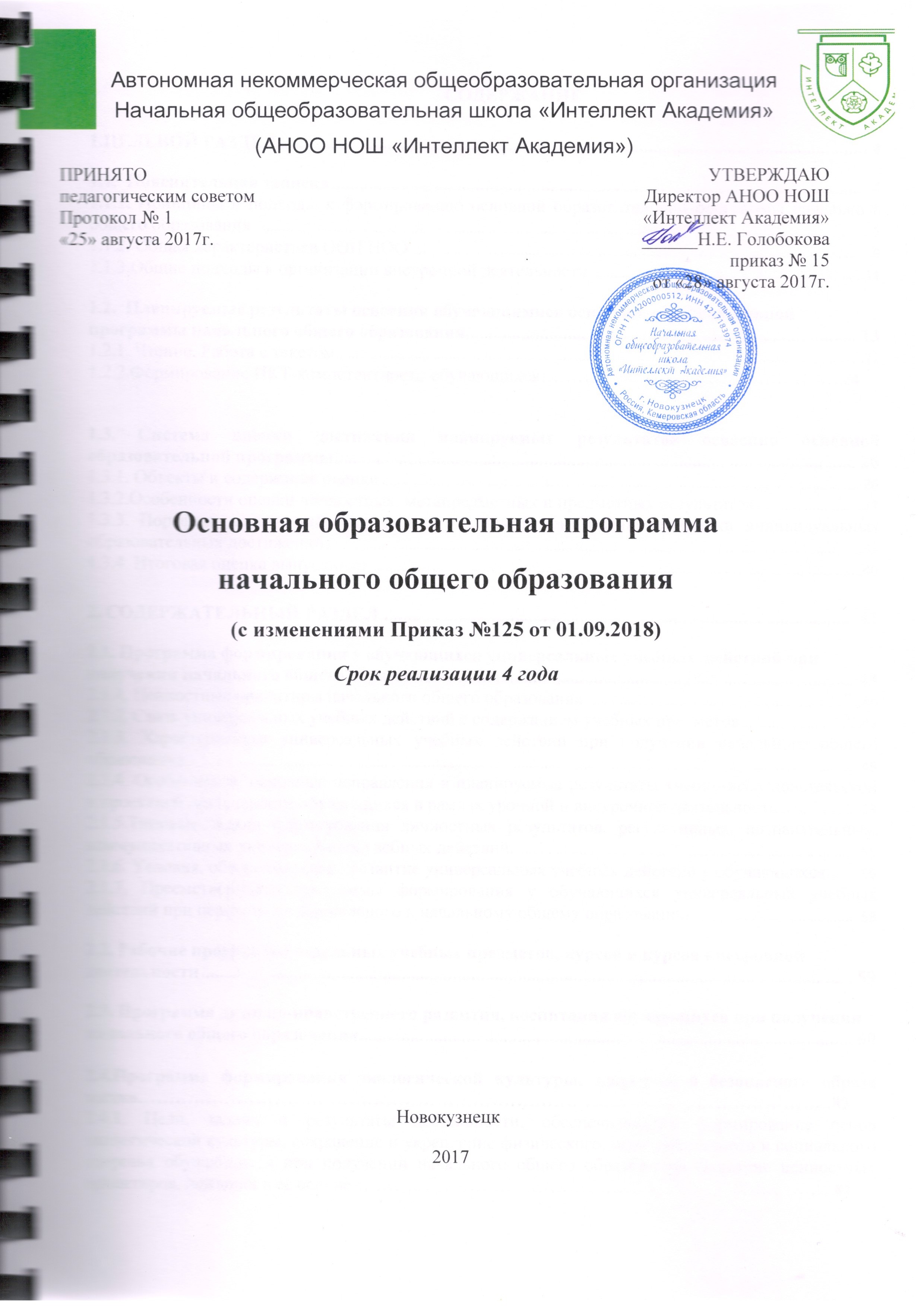 СОДЕРЖАНИЕ1.Целевой раздел	41.1.	Пояснительная записка	41.1.1. Принципы и подходы к формированию основной образовательной программы начального общего образования	51.1.2. Общая характеристика ООП НОО	91.1.3.Общие подходы к организации внеурочной деятельности	111.2.	Планируемые результаты освоения обучающимися основной образовательной программы начального общего образования	131.2.1. Чтение. Работа с текстом	221.2.2.Формирование ИКТ-компетентности обучающихся………………………………………….241.3. Система оценки достижения планируемых результатов освоения основной образовательной программы	261.3.1. Объекты и содержание оценки	261.3.2.Особенности оценки личностных, метапредметных и предметных результатов	271.3.3. Портфель достижений (Портфолио) как инструмент оценки динамики индивидуальных образовательных достижений	381.3.4. Итоговая оценка выпускника.	402. Содержательный раздел	432.1. Программа формирования у обучающихся универсальных учебных  действий при получении начального общего образования	432.1.1. Ценностные ориентиры начального общего образования	442.1.2. Связь универсальных учебных действий с содержанием учебных предметов	452.1.3. Характеристика универсальных учебных действий при получении начального общего образования	492.1.4. Особенности, основные направления и планируемые результаты учебно-исследовательской и проектной деятельности обучающихся в рамках урочной и внеурочной деятельности	532.1.5.Типовые задачи формирования личностных результатов, регулятивных, познавательных, коммуникативных универсальных учебных действий.	552.1.6. Условия, обеспечивающие развитие универсальных учебных действий у обучающихся	562.1.7. Преемственность программы формирования у обучающихся универсальных учебных действий при переходе от дошкольного к начальному общему образованию.	582.2. Рабочие программы отдельных учебных предметов, курсов и курсов внеурочной деятельности	592.3. Программа духовно-нравственного развития, воспитания обучающихся при получении начального общего образования	602.4.Программа формирования экологической культуры, здорового и безопасного образа жизни………………………………………………………………………………………………….822.4.1. Цели, задачи и результаты деятельности, обеспечивающей формирование основ экологической культуры, сохранение и укрепление физического, психологического и социального здоровья обучающихся при получении начального общего образования, описание ценностных ориентиров, лежащих в ее основе……………………………………………………………………82 2.4.2. Направления деятельности по здоровьесбережению,  обеспечению безопасности и формированию экологической культуры обучающихся, отражающее специфику АНОО НОШ «Интеллект Академия» и запросы участников образовательных отношений.	852.4.3. Модели организации работы, виды деятельности и формы занятий с обучающимися по формированию экологически целесообразного, здорового и безопасного уклада школьной жизни, поведения; физкультурно – спортивной и оздоровительной работе, профилактике употребления психоактивных веществ обучающимися, профилактике дорожно – транспортного травматизма.	872.4.4. Критерии и показатели эффективности деятельности АНОО НОШ «Интеллект Академия» в части формирования здорового и безопасного образа жизни и экологической культуры обучающихся	892.4.5. Методика и инструментарий мониторинга достижения планируемых результатов по формированию экологической культуры, культуры здорового и безопасного образа жизни	902.5. Программа коррекционной работы	912.5.1. Перечень, содержание и план реализации индивидуально ориентированных коррекционных мероприятий, обеспечивающих удовлетворение особых образовательных потребностей детей с ограниченными возможностями здоровья, их интеграцию в АНОО НОШ «Интеллект Академия» и освоение ими основной образовательной программы начального общего образования	932.5.2. Система комплексного психолого-медико-педагогического сопровождения детей с ограниченными возможностями здоровья в условиях образовательной деятельности, включающего психолого-медико-педагогическое обследование детей с целью выявления их особых образовательных потребностей, мониторинг динамики развития детей, их успешности в освоении основной образовательной программы начального общего образования, корректировку коррекционных мероприятий.	942.5.3. Описание специальных условий обучения и воспитания детей с ограниченными возможностями здоровья, в том числе безбарьерной среды их жизнедеятельности	962.5.4. Механизм взаимодействия в разработке и реализации коррекционных мероприятий учителей, медицинских работников АНОО НОШ «Интеллект Академия»	972.5.5.Планируемые результаты коррекционной работы имеют дифференцированный характер и могут определяться индивидуальными программами развития детей с ограниченными возможностями здоровья.	983. ОРГАНИЗАЦИОННЫЙ РАЗДЕЛ	1003.1.Учебный план начального общего образования	1003.2. План внеурочной деятельности начального общего образования	1083.3. Календарный учебный график начального общего образования	1103.4. Система условий реализации основной образовательной программы   начального общего образования.	1133.4.1.Кадровые условия реализации ООП НОО	1143.4.2. Психолого ­ педагогические условия реализации ООП	1173.4.3. Финансовое обеспечение реализации основной образовательной программы	1213.4.4.Материально-технические условия реализации основной образовательной программы начального общего образования	1213.4.5.Учебно­методическое и информационное обеспечение ООП	1253.4.6.Обоснование необходимых изменений в имеющихся условиях в соответствии с приоритетами основной образовательной программы начального общего образования:	1273.4.7.Механизмы достижения целевых ориентиров в системе условий	1283.4.8.Сетевой график (дорожная карта) по формированию необходимой системы условий	1293.4.9.Контроль за состоянием системы условий	1301.Целевой разделПояснительная запискаОсновная образовательная программа начального общего образования (далее – ООП НОО) Автономной некоммерческой общеобразовательной организации начальной общеобразовательной школы «Интеллект Академия» (далее АНОО НОШ «Интеллект Академия») – разработана в соответствии с требованиями федерального государственного образовательного стандарта начального общего образования (далее – ФГОС НОО) к структуре основной образовательной программы, определяет цель, задачи, планируемые результаты, содержание и организацию образовательной деятельности при получении начального общего образования; с учётом Примерной ООП НОО (одобренной решением федерального Учебно-методического объединения по общему образованию (протокол от 8 апреля 2015 г. № 1/15).ООП НОО направлена на: формирование общей культуры, духовно-нравственное, социальное, личностное и интеллектуальное развитие обучающихся; создание основы для самостоятельной реализации образовательной деятельности, обеспечивающей социальную успешность, развитие творческих способностей, саморазвитие  и самосовершенствование, сохранение и укрепление здоровья обучающихся. Программа обеспечивает достижение обучающимися АНОО НОШ «Интеллект Академия» результатов освоения ООП НОО в соответствии с требованиями, установленными Стандартом. ООП НОО АНОО НОШ «Интеллект Академия» - основополагающий документ, устанавливающий приоритеты, стратегию и основные направления развития начального уровня образования АНОО НОШ «Интеллект Академия».Целью реализации ООП НОО является:- становление гражданской идентичности и мировоззрения обучающихся; - достижение высокого интеллектуального уровня обучающихся, который обеспечит целостное представление о современном обществе, через освоение системы знаний о его экономических, социальных, политических и духовных основ; - духовно-нравственное развитие и воспитание обучающихся, предусматривающее принятие ими моральных норм, нравственных установок, национальных ценностей; - формирование активности, самостоятельности, предприимчивости, способности к самореализации;- становление информационной грамотности, умения находить нужную информацию, работать с ней и использовать для решения различных задач;- формирование у обучающихся основы умения учиться и способности к организации своей учебной деятельности: принимать, сохранять цели и следовать им в течение всей деятельности, планировать свою деятельность, организовывать взаимодействие с педагогом и сверстниками в учебном процессе, осуществлять контроль и оценку деятельности и ее результатов;-укрепление физического и духовного здоровья обучающихся;-становление и развитие личности в её индивидуальности, самобытности, уникальности и неповторимости;-обеспечение преемственности начального общего и основного общего образования;-достижение планируемых результатов освоения основной образовательной программы начального общего образования всеми обучающимися, в том числе детьми с ограниченными возможностями здоровья (далее-дети с ОВЗ);-выявление и развитие способностей обучающихся, в том числе лиц, проявивших выдающиеся способности, через систему клубов, секций, студий и кружков, организацию общественно полезной деятельности;-организация интеллектуальных и творческих соревнований, научно­технического творчества и проектно­исследовательской деятельности;-использование в образовательной деятельности современных образовательных технологий деятельностного типа;-предоставление обучающимся возможности для эффективной самостоятельной работы.1.1.1. Принципы и подходы к формированию основной образовательной программы начального общего образования Программа АНОО НОШ «Интеллект Академия» опирается на возрастные особенности младших школьников и планируемые результаты в соответствии с Федеральным государственным образовательным стандартом начального общего образования. Полноценным итогом начального  общего образования являются желание и умение учиться. Образовательная деятельность в АНОО НОШ «Интеллект Академия» соответствует следующим принципам:1. Личностно-ориентированное обучение предполагает: сохранность и поддержку индивидуальности ребёнка; предоставление каждому ребёнку работать в присущем ему темпе; создание условий для обязательной успешной деятельности; обучение в зоне ближайшего развития, обеспечение своевременной помощи каждому ребёнку при возникновении трудностей обучения; создание условий для реализации творческих возможностей младшего школьника. 2. Организация образовательной деятельности в форме учебного диалога, включает ориентировку педагогических работников на демократический стиль взаимоотношений; предоставление ребёнку права на ошибку, собственное мнение, выбор учебного задания и партнёра по деятельности. Использование разных форм организации обучения, в процессе которых обучающиеся учатся сотрудничать, осуществлять совместную деятельность (парная, групповая, фронтальная). 3. Природосообразность обучения рассматривается педагогическим коллективом как соответствие содержания, форм организации и средств обучения психологическим возможностям и особенностям детей младшего школьного возраста, обеспечение помощи обучающимся, которые испытывают трудности в обучении; создание условий для роста творческого потенциала, успешного развития одарённых детей. Мера трудности содержания образования для каждого обучающегося с учётом темпа его продвижения в освоении знаний, умений и универсальных действий, уровня актуального психического развития и этапа обучения. 4. Преемственность как сохранение во всяком преподавании связи, но это должна быть связь качественно различных этапов обучения – различных как по содержанию, так и по способам его преподнесения детям.Руководствуясь целью, задачами, принципами педагогические работники начального общего образования АНОО НОШ «Интеллект Академия» реализуют системно-деятельностный подход, который предполагает: • воспитание и развитие качеств личности, отвечающих требованиям информационного общества, инновационной экономики, задачам построения российского гражданского общества на основе толерантности, диалога культур и уважения его многонационального состава, поликультурного и поликонфессионального состава российского общества;• переход к стратегии социального проектирования и конструирования в системе образования на основе разработки содержания и технологий образования, определяющих пути и способы достижения социально желаемого уровня (результата) личностного и познавательного развития обучающихся;• ориентацию на достижение цели и основного результата образования — развитие личности обучающегося на основе освоения универсальных учебных действий, познания и освоения мира;• признание решающей роли содержания образования, способов организации образовательной деятельности и учебного сотрудничества в достижении целей личностного и социального развития обучающихся;• учёт индивидуальных возрастных, психологических и физиологических особенностей обучающихся, роли и значения видов деятельности и форм общения при определении образовательно-воспитательных целей и путей их достижения; • обеспечение преемственности дошкольного, начального общего, основного общего образования;• разнообразие организационных форм и учет индивидуальных особенностей каждого обучающегося (включая одаренных детей и детей с ограниченными возможностями здоровья), обеспечивающих рост творческого потенциала, познавательных мотивов, обогащение форм взаимодействия со сверстниками и взрослыми в познавательной деятельности;• гарантированность достижения планируемых результатов освоения ООП НОО, что и создаёт основу для самостоятельного успешного усвоения обучающимися новых знаний, умений, компетенций, видов и способов деятельности.Программа разработана с учетом образовательных потребностей и запросов участников образовательных отношений. При составлении ООП НОО учтены особенности начального общего образования как фундамента всего последующего обучения:- изменение при поступлении в школу ведущей деятельности ребёнка - с переходом к учебной деятельности (при сохранении значимости игровой), имеющей общественный характер и являющейся социальной по содержанию; -освоением новой социальной позиции, расширением сферы взаимодействия ребёнка с окружающим миром, развитием потребностей в общении, познании, социальном признании и самовыражении;-принятие и освоение ребёнком новой социальной роли ученика, выражающейся в формировании внутренней позиции школьника, определяющей новый образ школьной жизни и перспективы личностного и познавательного развития;-формирование у школьника основ умения учиться и способности к организации своей деятельности: принимать, сохранять цели и следовать им в учебной деятельности; планировать свою деятельность, осуществлять её контроль и оценку; взаимодействовать с учителем и сверстниками в учебном процессе; -изменение при этом самооценки ребёнка, которая приобретает черты адекватности и рефлексивности; - моральное развитие, которое существенным образом связано с характером сотрудничества с взрослыми и сверстниками, общением и межличностными отношениями дружбы, становлением основ гражданской идентичности и мировоззрения. В ООП НОО учитываются также характерные для младшего школьного возраста (от 6,5 до 11 лет): центральные психологические новообразования, формируемые при получении начального общего образования: словесно-логическое мышление, произвольная смысловая память, произвольное внимание, письменная речь, анализ, рефлексия содержания, оснований и способов действий, планирование и умение действовать во внутреннем плане, знаково-символическое мышление, осуществляемое как моделирование существенных связей и отношений объектов; развитие целенаправленной и мотивированной активности обучающегося, направленной на овладение учебной деятельностью, основой которой выступает формирование устойчивой системы учебно-познавательных и социальных мотивов и личностного смысла учения. Портрет выпускника АНОО НОШ «Интеллект Академия»У выпускника будут сформированы:основы гражданской идентичности личности в форме осознания «Я» как гражданина России, чувства сопричастности и гордости за свою Родину, народ и историю, осознание ответственности человека за общее благополучие, осознание своей этнической принадлежности;уважение и принятие ценностей семьи и общества;ориентация в нравственном содержании и смысле, как собственных поступков, так и поступков окружающих людей и готовность самостоятельно действовать и отвечать за свои поступки перед семьей и обществом;широкая мотивационная основа учебной деятельности, включающая социальные, учебно-познавательные и внешние мотивы;внутренняя позиция школьника на уровне положительного отношения к школе, ориентации на содержательные моменты школьной действительности;основы умения учиться, способный к организации собственной деятельности;способность к самооценке на основе критериев успешности учебной деятельности;знание основных моральных норм и ориентация на их выполнение, дифференциация моральных и конвенциональных норм,развитие этических чувств — стыда, вины, совести как регуляторов морального поведения;доброжелательность, умение слушать и слышать собеседника, обосновывать свою позицию, высказывать свое мнение;эмпатия, как понимание чувств других людей и сопереживание им;установка на здоровый и безопасный для себя и окружающих образ жизни;основы экологической культуры: принятие ценности природного мира, готовность следовать в своей деятельности нормам природоохранного, нерасточительного, здоровьесберегаюшего поведения;чувство прекрасного и эстетические чувства на основе знакомства с мировой и отечественной художественной культурой. Для реализации ООП НОО в АНОО НОШ «Интеллект Академия» работает коллектив специалистов, выполняющих следующие функции:Группа специалистов, реализующая Программу начального общего образования, работая в единой команде: -обеспечивает многообразие организационно-учебных и внеучебных форм освоения программы (уроки, занятия, тренинги, практики, конкурсы, выставки, соревнования, презентации и пр.);  -способствует освоению обучающимися высших форм игровой деятельности и создает комфортные условия для своевременной смены ведущей деятельности (игровой на учебную) и превращения игры из непосредственной цели в средство решения учебных задач;  - формирует учебную деятельность младших школьников (организует постановку учебных целей, создает условия для их «присвоения» и самостоятельной конкретизации учениками; побуждает и поддерживает детские инициативы, направленные на поиск средств и способов достижения учебных целей; организует усвоение знаний посредством коллективных форм учебной работы; осуществляет функции контроля и оценки, постепенно передавая их ученикам); - создает условия для продуктивной творческой деятельности ребенка (совместно с учениками ставит творческие задачи и способствует возникновению у детей их собственных замыслов); поддерживает детские инициативы и помогает в их осуществлении; обеспечивает презентацию и социальную оценку результатов творчества обучающихся через выставки, конкурсы, фестивали, детскую периодическую печать и т. п.ООП НОО построена с учётом требований к оснащению образовательного отношения в соответствии с содержанием учебных предметов.В АНОО НОШ «Интеллект Академия» созданы условия для качественного образования:•	обучение на современной учебно-материальной базе;•	получение дополнительного образования;•	психолого-педагогическое и социально-педагогическое ведение ребенка в процессе обучения;• обучение в условиях, гарантирующих безопасность ребенка.При определении стратегических характеристик основной образовательной программы учитывается и существенная разница в темпах и направлениях развития детей, индивидуальные различия в их познавательной деятельности, восприятии, внимании, памяти, мышлении, речи, моторике и т.д., связанные с возрастными, психологическими и физиологическими индивидуальными особенностями детей младшего школьного возраста.При этом успешность и своевременность формирования познавательной сферы, качеств и свойств личности связывается с активной позицией учителя, а также с адекватностью построения образовательной деятельности и выбора условий и методик обучения, учитывающих особенности уровня начального общего образования.Технологии, используемые в образовательной деятельности:•	проблемно-диалогическая технология;•	дифференцированное обучение;•	информационно-коммуникативные образовательные технологии (работа в группах постоянного и переменного состава, компьютерные технологии при выполнении коллективных и индивидуальных творческих заданий);•	личностно-ориентированное обучение;•	диалоговые, дискуссионные формы обучения;•	технология продуктивного чтения;•	технология системно-деятельностного подхода в обучении;•	технология учебного проектирования (метод проектов);•	технология междисциплинарного обучения.При выборе форм, способов и методов обучения и воспитания (образовательных технологий) педагоги АНОО НОШ «Интеллект Академия» руководствуются ФГОС НОО, возрастными особенностями и возможностями младших школьников. В своей работе учитывают следующие факторы:•	расширение деятельностных форм обучения, предполагающих приоритетное развитие творческой и поисковой активности в учебной и во всех остальных сферах школьной жизни;•	организацию образовательной деятельности с использованием технологий учебного сотрудничества, обеспечивающих расширение видов групповой работы обучающихся, их коммуникативного опыта в совместной деятельности, как в одновозрастных, так и в разновозрастных группах, постепенный переход от устных видов коммуникации к письменным, в том числе с использованием возможностей информационных и коммуникативных технологий;•	использование во всех классах (годах обучения) начальной школы оценочной системы, ориентированной на обучение детей само- и взаимооцениванию.При выборе применяемых образовательных технологий учитываем, что все технологии, используемые в АНОО НОШ «Интеллект Академия», решают задачи образования данной возрастной группы обучающихся и обеспечивают преемственность и плавность перехода обучающихся от одного уровня образования к другому, позволяют связать общей нитью многочисленные учебные предметы, эффективно интегрировать изучение тем из различных дисциплин, обеспечивая тем самым цельность в содержании обучения и развитие у школьников целостной картины мира.Информационная компетентность младших школьников АНОО НОШ «Интеллект Академия» формируется при включении ИКТ технологий в образовательной деятельности в урочное время и во внеучебные формы школьной жизни. Сценарии включения средств ИКТ в процесс обучения предусматривают индивидуальную и групповые формы работы обучающихся.Информатизация начального образования в организации осуществляющей образовательную деятельность ориентирована на ознакомление младших школьников с конкретными информационными технологиями и на формирование у них информационной культуры, т.е. обобщенных навыков работы с информацией.Программа адресована: Обучающимся и родителям (законным представителям)- для информирования о целях, содержании, организации и предполагаемых результатах деятельности школы по достижению каждым обучающимся образовательных результатов;  - для определения сферы ответственности за достижение результатов образовательной деятельности школы, родителей (законных представителей) и обучающихся и возможностей для взаимодействия;Учителям  - для углубления понимания смыслов образования и в качестве ориентира в практической образовательной деятельности; Учредителю и администрации школы - для координации деятельности педагогического коллектива по выполнению требований к результатам и условиям освоения обучающимися ООП НОО; - для регулирования отношений субъектов образовательных отношений; - для принятия управленческих решений на основе мониторинга эффективности, качества условий и результатов образовательной деятельности;- для повышения объективности оценивания образовательных результатов учреждения в целом.1.1.2. Общая характеристика ООП НОООсновная образовательная программа начального общего образования АНОО НОШ «Интеллект Академия» разработана педагогическим коллективом при участии родительской общественности. ООП НОО представляет собой единую систему взаимосвязанных программ, каждая из которых является самостоятельным звеном, обеспечивающим определенное направление деятельности организации осуществляющей образовательную деятельность. Содержание основной образовательной программы отражает требования ФГОС НОО и содержит три основных раздела: целевой, содержательный и организационный. I. Целевой раздел 1.1.Пояснительная записка 1.2.Планируемые результаты освоения основной образовательной программы начального общего образования являются важнейшим механизмом реализации требований Стандарта.Планируемые результаты: -обеспечивают связь между требованиями Стандарта и образовательной деятельностью, конкретизируя общее понимание личностных, метапредметных и предметных результатов;- являются содержательной и критериальной основой для разработки программ учебных предметов. 1.3.Система оценки достижения планируемых результатов освоения основной образовательной программы начального общего образования В соответствии со ФГОС НОО основным объектом системы оценки, её содержательной и критериальной  базой в АНОО НОШ «Интеллект Академия» выступают планируемые результаты освоения обучающимися ООП НОО. Система оценки призвана способствовать поддержанию единства всей системы образования, обеспечению преемственности в системе непрерывного образования АНОО НОШ «Интеллект Академия». Основными функциями системы оценки являются ориентация образовательной деятельности на достижение планируемых результатов освоения ООП НОО и обеспечение эффективной обратной связи, позволяющей осуществлять управление образовательной деятельностью. Раздел характеризует содержание и формы оценки личностных, метапредметных и предметных результатов обучения.  II. Содержательный раздел 2.1.Программа формирования универсальных учебных действий у обучающихся при получении начального общего образования Цель данной программы: раскрыть содержание универсальных учебных действий, которые будут сформированы при получении начального общего образования в АНОО НОШ «Интеллект Академия». В соответствии со ФГОС НОО в программе представлены: ценностные ориентиры содержания образования при получении начального общего образования; характеристики личностных, регулятивных, познавательных, коммуникативных универсальных учебных действий обучающихся. В программе определен круг учебных предметов, в рамках которых оптимально могут быть сформированы конкретные виды УУД, прописаны планируемые результаты формирования универсальных учебных действий к концу обучения в начальной школе, представлена система типовых задач для диагностики сформированности УУД.2.2.Программы отдельных учебных предметов, курсов и курсов внеурочной деятельностиРабочие программы учебных предметов, в том числе внеурочной деятельности должны обеспечивать достижение планируемых результатов освоения основной образовательной программы начального общего образования. Рабочие программы отдельных учебных предметов, курсов внеурочной деятельности разрабатываются на основе требований к результатам освоения основной образовательной программы начального общего образования с учетом программ включенных в её структуру. Рабочие программы учебных предметов, курсов содержат:1) планируемые результаты освоения учебного предмета, курса; 2) содержание учебного предмета, курса;3) тематическое планирование с указанием количества часов, отводимых на освоение каждой темы. Рабочие программы курсов внеурочной деятельности содержат:1) результаты освоения курса внеурочной деятельности; 2) содержание курса внеурочной деятельности с указанием форм организации и видов деятельности; 3) тематическое планирование. 2.3.Программа духовно-нравственного развития, воспитания обучающихся при получении начального общего образования.Программа духовно-нравственного развития и воспитания обучающихся Школы направлена на духовно-нравственное развитие обучающихся на основе их приобщения к базовым российским ценностям, ценностям семьи, общечеловеческим ценностям в контексте формирования у них идентичности гражданина России. В программе отражена система работы Школы по организации процесса усвоения и принятия обучающимися духовных и нравственных ценностей, формирования способности младшего школьника оценивать и сознательно выстраивать на основе моральных норм отношения к себе, другим людям, обществу. Программа духовно-нравственного развития и воспитания обучающихся реализуется через интеграцию урочной, внеурочной и внеучебной деятельности. Организация духовно-нравственного развития и воспитания обучающихся осуществляется по следующим направлениям: воспитание гражданственности и патриотизма; воспитание нравственных чувств и этического сознания;воспитание трудолюбия; воспитание ценностного отношения к природе; воспитание ценностного отношения к прекрасному. Школа реализует поставленные задачи духовно-нравственного развития и воспитания с учетом следующих принципов: ориентирования на личность младшего школьника, соответствия требованиям современного общества и общественно значимым ценностям, опоры на нравственные ценности, разнообразия деятельности и учёта потребностей обучающихся. 2.4.Программа формирования экологической культуры, здорового и безопасного образа жизни.Программа направлена на формирование представлений об основах экологической культуры, на сохранение здоровья, поддержку индивидуального развития и формирование правил здорового образа жизни обучающихся. Реализация этой цели достигается за счёт создания здоровьесберегающей образовательной среды в АНОО НОШ «Интеллект Академия». Система работы с родителями (законными представителями) обучающихся АНОО НОШ «Интеллект Академия» способствует охране и укреплению здоровья детей: проведение тематических родительских собраний, лекций, семинаров; привлечение родителей (законных представителей) к совместной работе по проведению оздоровительных мероприятий и спортивных соревнований; индивидуальные консультации; выпуск буклетов и газет для родителей (законных представителей) по вопросам сохранения и укрепления здоровья. 2.5.Программа коррекционной работы.Программа коррекционной работы направлена на обеспечение условий для индивидуального развития всех обучающихся, в том числе детей с ограниченными возможностями здоровья, которые в наибольшей степени нуждаются в специальных условиях обучения и учёте их образовательных потребностей. Категории детей с ОВЗ, обучающимися в АНОО НОШ «Интеллект Академия»: -Дети с нарушениями эмоционально – волевой сферы и поведения. - Дети с общим недоразвитием речи.- Дети слабовидящие и (или) с пониженным зрением.  -Дети с нарушениями функций опорно – двигательного аппарата III Организационный раздел 3.1.Учебный план НОО;3.2.План внеурочной деятельности;3.3.Календарный учебный график;3.4.Система условий реализации ООП НОО в соответствии с требованиями ФГОС НОО. 1.1.3.Общие подходы к организации внеурочной деятельности Внеурочная деятельность направлена на реализацию индивидуальных потребностей обучающихся АНОО НОШ «Интеллект Академия» путём предоставления выбора занятий, направленных на их развитие. Во внеурочной деятельности осуществляется ведение курсов, позволяющих на практике использовать содержание учебных предметов, обеспечивающих различные интересы обучающихся. Воспитательным результатом внеурочной деятельности является духовно - нравственное приобретение обучающегося благодаря его участию в том или ином виде деятельности, приобретение социальных знаний, первичного понимания социальной реальности. Направления и виды внеурочной деятельности определены в соответствии со ФГОС НОО. Внеурочная деятельность организована:  - по направлениям: духовно-нравственное, социальное, общеинтеллектуальное, общекультурное, спортивно-оздоровительное;  - по видам: игровая, познавательная, досугово-развлекательная деятельность (досуговое общение), проблемно-ценностное общение; художественное творчество, спортивно-оздоровительная деятельность;- в таких формах как: художественные, культурологические, филологические кружки, секции, экскурсии, олимпиады, конкурсы, соревнования, праздники, выставки, поисковые исследования через организацию деятельности обучающегося во взаимодействии со сверстниками, педагогическими работниками, родителями (законными представителями). Содержание занятий, предусмотренных как внеурочная деятельность, формируется с учётом пожеланий обучающихся и их родителей (законных представителей).Внеурочная деятельность в основе своей опирается на системно-деятельностный подход, что отражается в системе организации занятий: аудиторные занятия составляют не более 20% общего времени; 80% времени отводится на активные формы организации обучающихся. Эти показатели отражены в рабочих программах курсов внеурочной деятельности. Аудиторные занятия, организованные в учебных классах, качественно отличаются от урочной деятельности: возможность для обучающихся находиться в движении, отсутствие необходимости  находиться в статичной позе. Внеурочная деятельность в АНОО НОШ «Интеллект Академия» организована по оптимизационной модели. Модель внеурочной деятельности на основе оптимизации всех внутренних ресурсов АНОО НОШ «Интеллект Академия», предполагает, что в ее реализации принимают участие все педагогические работники АНОО НОО «Интеллект Академия». Реализация программ внеурочной деятельности предполагает как проведение регулярных еженедельных внеурочных занятий так и неравномерное их распределение с возможностью организовывать занятия крупными блоками — «интенсивами» (экскурсии, праздники, заседания клубов, фестивали, походы, экскурсии, викторины, выставки, игры); организацию деятельности первоклассников на динамических паузах.Организационная модель внеурочной деятельности.Исходя из задач, форм и содержания внеурочная деятельность АНОО НОШ «Интеллект Академия» осуществляется через: организацию деятельности групп продленного дня; классное руководство; деятельность иных педагогических работников (педагога-психолога, библиотекаря…) в соответствии с должностными обязанностями квалификационных характеристик должностей работников образования;Опираясь на данную базовую модель, в АНОО НОШ «Интеллект Академия» выбран тип организационной модели внеурочной деятельности: модель "Школы полного дня". Основой для модели "Школы полного дня" является реализация внеурочной деятельности преимущественно воспитателями групп продленного дня, педагогами начальных классов, педагогом - психологом и педагогами дополнительного образования.Данную модель характеризует:-	создание условий для полноценного пребывания ребенка в организации, осуществляющей образовательную деятельность в течение дня, в том числе, через поляризацию образовательной среды школы и выделением разноакцентированных пространств;-	содержательное единство учебного, воспитательного, развивающего процессов в рамках воспитательной системы и ООП НОО АНОО НОШ «Интеллект Академия»;-	создание здоровьесберегающей среды, обеспечивающей соблюдение санитарно-эпидемиологических правил и нормативов и включающую рациональную организацию образовательного отношения, оптимизацию двигательной активности, организацию здорового питания, работу по формированию ценности здоровья и здорового образа жизни;-	создание условий для самовыражения, самореализации и самоорганизации детей; -	построение индивидуальной образовательной траектории и индивидуального графика пребывания ребенка в организации осуществляющей образовательную деятельность;-	опора на интеграцию основных и дополнительных образовательных программ. Преимуществами данной модели являются: создание комплекса условий для успешной реализации образовательного отношения в течение всего дня.Результатом реализации Основной образовательной программы начального общего образования АНОО НОШ «Интеллект Академия» является создание комфортной развивающей образовательной среды: • обеспечивающей высокое качество образования, его доступность, открытость и привлекательность для обучающихся, их родителей (законных представителей), духовнонравственное развитие и воспитание обучающихся;  • гарантирующей охрану и укрепление физического, психологического и социального здоровья обучающихся. Планируемые результаты освоения обучающимися основной образовательной программы начального общего образованияПланируемые результаты освоения основной образовательной программы начального общего образования являются одним из важнейших механизмов реализации требований ФГОС НОО к результатам обучающихся, освоивших основную образовательную программу. Они представляют собой систему обобщенных личностно ориентированных целей образования. Планируемые результаты: - обеспечивают связь между требованиями ФГОС НОО, образовательной деятельностью и системой оценки результатов освоения основной образовательной программы начального общего образования, уточняя и конкретизируя общее понимание личностных, метапредметных и предметных результатов для каждой учебной программы с учетом ведущих целевых установок их освоения, возрастной специфики обучающихся и требований, предъявляемых системой оценки;- являются содержательной и критериальной основой для разработки программ учебных предметов, курсов, учебно-методической литературы, а также для системы оценки качества освоения обучающимися основной образовательной программы начального общего образования. Структура и содержание планируемых результатов освоения основной образовательной программы начального общего образования адекватно отражают требования ФГОС НОО, передают специфику образовательной деятельности (в частности, специфику целей изучения отдельных учебных предметов), соответствуют возрастным возможностям обучающихся. Планируемые результаты освоения обучающимися основной образовательной программы начального общего образования уточняют и конкретизируют общее понимание личностных, метапредметных и предметных результатов как с позиций организации их достижения в образовательной деятельности, так и с позиций оценки этих результатов. Оценка результатов деятельности системы образования, организаций, осуществляющих образовательную деятельность, педагогических работников учитывают планируемые результаты освоения обучающимися основной образовательной программы начального общего образования.ФГОС НОО устанавливает требования к результатам обучающихся, освоивших основную образовательную программу начального общего образования: личностным, включающим готовность и способность обучающихся к саморазвитию, сформированность мотивации к обучению и познанию, ценностно-смысловые установки обучающихся, отражающие их индивидуально-личностные позиции, социальные компетенции, личностные качества; сформированность основ гражданской идентичности; метапредметным, включающим освоенные обучающимися универсальные учебные действия (познавательные, регулятивные и коммуникативные), обеспечивающие овладение ключевыми компетенциями, составляющими основу умения учиться, и межпредметными понятиями;предметным, включающим освоенный обучающимися в ходе изучения учебного предмета опыт специфической для данной предметной области деятельности по получению нового знания, его преобразованию и применению, а также систему основополагающих элементов научного знания, лежащих в основе современной научной картины мира.Личностные результаты освоения ООП НОО:Личностные результаты включают в себя 3 основных блока.Самоопределение - формирование внутренней позиции обучающегося, принятие и освоение новой социальной роли обучающегося; становление основ российской гражданской идентичности личности как чувства гордости за свою Родину, народ, историю, осознание своей этнической принадлежности; осознание ответственности человека за общее благополучие.Смыслоообразование - установление связи между целью и результатом учения, поиск и установление личностного смысла учения обучающимися на основе формирования системы учебно-познавательных и социальных мотивов; понимания границ того, «что я знаю», и того, «что я не знаю», и стремления к преодолению этого разрыва;Нравственно-этическая ориентация - знание основных моральных норм и ориентация на их выполнение на основе понимания их социальной необходимости; способность к моральной децентрации - учёту позиций, мотивов и интересов участников моральной дилеммы при её разрешении; развитие этических чувств - стыда, вины, совести как регуляторов морального поведения.Личностные результаты освоения ООП НООЛичностные результаты распределяются по трём уровням.Первый уровень результатов — обучающиеся приобретают социальные знания (об общественных нормах, устройстве общества, социально одобряемых и не одобряемых формах поведения в обществе, о нравственных ценностях).Второй уровень результатов — обучающиеся получают опыт переживания и позитивного отношения к базовым ценностям общества. На втором уровне ценности усваиваются школьниками в форме отдельных нравственно-ориентированных поступков.Третий уровень результатов — обучающиеся получают начальный опыт самостоятельного общественного действия, у младшего школьника формируются социально приемлемые модели поведения. На третьем уровне обучающиеся принимают участие в нравственно-ориентированной социально значимой деятельности и приобретают элементы опыта нравственного поведения. Личностные результаты на разных этапах обученияМетапредметные результаты освоения основной ООП НОО отражают:При получении начального общего образования устанавливаются планируемые результаты освоения:междисциплинарной программы «Формирование универсальных учебных действий», а также её разделов «Чтение. Работа с текстом» и «Формирование ИКТ - компетентности обучающихся»;программ по всем учебным предметам — «Русский язык», «Родной язык», «Литературное чтение», «Литературное чтение на родном языке», «Иностранный язык», «Математика», «Окружающий мир», «Основы религиозных культур и светской этики», «Музыка», «Изобразительное искусство», «Технология», «Физическая культура»;Предметные результаты освоения основной ООП НОО с учетом специфики содержания предметных областей, включающих в себя конкретные учебные предметы отражают:Русский язык и литературное чтение Русский язык:1) формирование первоначальных представлений о единстве и многообразии языкового и культурного пространства России, о языке как основе национального самосознания;2) понимание обучающимися того, что язык представляет собой явление национальной культуры и основное средство человеческого общения, осознание значения русского языка как государственного языка Российской Федерации, языка межнационального общения;3) сформированность позитивного отношения к правильной устной и письменной речи как показателям общей культуры и гражданской позиции человека; 4) овладение первоначальными представлениями о нормах русского языка (орфоэпических, лексических, грамматических) и правилах речевого этикета; умение ориентироваться в целях, задачах, средствах и условиях общения, выбирать адекватные языковые средства для успешного решения коммуникативных задач; 5) овладение учебными действиями с языковыми единицами и умение использовать знания для решения познавательных, практических и коммуникативных задач. Литературное чтение: 1) понимание литературы как явления национальной и мировой культуры, средства  сохранения и передачи нравственных ценностей и традиций; 2) осознание значимости чтения для личного развития; формирование представлений о мире, российской истории и культуре, первоначальных этических представлений, понятий о добре и зле, нравственности; успешности обучения по всем учебным предметам; формирование потребности в систематическом чтении; 3) понимание роли чтения, использование разных видов чтения (ознакомительное, изучающее, выборочное, поисковое); умение осознанно воспринимать и оценивать содержание и специфику различных текстов, участвовать в их обсуждении, давать и обосновывать нравственную оценку поступков героев; 4) достижение необходимого для продолжения образования уровня читательской компетентности, общего речевого развития, т.е. овладение техникой чтения вслух и про себя, элементарными приемами интерпретации, анализа и преобразования художественных, научно-популярных и учебных текстов с использованием элементарных литературоведческих понятий; 5) умение самостоятельно выбирать интересующую литературу; пользоваться справочными источниками для понимания и получения дополнительной информации. Родной язык и литературное чтение на родном языке: Родной язык:1) воспитание ценностного отношения к родному языку как хранителю культуры, включение в культурно-языковое поле своего народа, формирование первоначальных представлений о единстве и многообразии языкового и культурного пространства России, о языке как основе национального самосознания; 2) обогащение активного и потенциального словарного запаса, развитие у обучающихся культуры владения родным языком в соответствии с нормами устной и письменной речи, правилами речевого этикета; 3) формирование первоначальных научных знаний о родном языке как системе и как развивающемся явлении, о его уровнях и единицах, о закономерностях его функционирования, освоение основных единиц и грамматических категорий родного языка, формирование позитивного отношения к правильной устной и письменной родной речи как показателям общей культуры и гражданской позиции человека; 4) овладение первоначальными умениями ориентироваться в целях, задачах, средствах и условиях общения, формирование базовых навыков выбора адекватных языковых средств для успешного решения коммуникативных задач; 5) овладение учебными действиями с языковыми единицами и умение использовать знания для решения познавательных, практических и коммуникативных задач. Литературное чтение на родном языке:1) понимание родной литературы как одной из основных национально-культурных ценностей народа, как особого способа познания жизни, как явления национальной и мировой культуры, средства сохранения и передачи нравственных ценностей и традиций;2) осознание значимости чтения на родном языке для личного развития; формирование представлений о мире, национальной истории и культуре, первоначальных этических представлений, понятий о добре и зле, нравственности; формирование потребности в систематическом чтении на родном языке как средстве познания себя и мира; обеспечение культурной самоидентификации; 3) использование разных видов чтения (ознакомительное, изучающее, выборочное, поисковое); умение осознанно воспринимать и оценивать содержание и специфику различных текстов, участвовать в их обсуждении, давать и обосновывать нравственную оценку поступков героев; 4) достижение необходимого для продолжения образования уровня читательской компетентности, общего речевого развития, то есть овладение техникой чтения вслух и про себя, элементарными приемами интерпретации, анализа и преобразования художественных, научно-популярных и учебных текстов с использованием элементарных литературоведческих понятий; 5) осознание коммуникативно-эстетических возможностей родного языка на основе изучения выдающихся произведений культуры своего народа, умение самостоятельно выбирать интересующую литературу; пользоваться справочными источниками для понимания и получения дополнительной информации.  Планируемые результаты предметов «Родной язык», «Литературное чтение на родном языке» достигаются в рамках изучения учебных предметов «Русский язык» и «Литературное чтение». Иностранный язык:1) приобретение начальных навыков общения в устной письменной форме с носителями иностранного языка на основе своих речевых возможностей и потребностей; освоение правил речевого и неречевого поведения;2) освоение начальных лингвистических представлений, необходимых для овладения на элементарном уровне устной и письменной речью на иностранном языке, расширение лингвистического кругозора;3) формирование дружелюбного отношения и толерантности к носителям другого языка на основе знакомства с жизнью своих сверстников в других странах, с детским фольклором и доступными образцами детской художественной литературы.Математика и информатика:1) использование начальных математических знаний для описания и объяснения окружающих предметов, процессов, явлений, а также оценки их количественных и пространственных отношений; 2) овладение основами логического и алгоритмического мышления, пространственного воображения и математической речи, измерения, пересчета, прикидки и оценки, наглядного представления данных и процессов, записи и выполнения алгоритмов;3) приобретение начального опыта применения математических знаний для решения учебно-познавательных и учебно-практических задач; 4) умение выполнять устно и письменно арифметические действия с числами и  числовыми выражениями, решать текстовые задачи, умение действовать в соответствии с алгоритмом и строить простейшие алгоритмы, исследовать, распознавать и изображать геометрические фигуры, работать с таблицами, схемами, графиками и диаграммами, цепочками, совокупностями, представлять, анализировать и интерпретировать данные; 5) приобретение первоначальных представлений о компьютерной грамотности.  Обществознание и естествознание (Окружающий мир): 1) понимание особой роли России в мировой истории, воспитание чувства гордости за национальные свершения, открытия, победы; 2) сформированность уважительного отношения к России, родному краю, своей семье, истории, культуре, природе нашей страны, её современной жизни; 3) осознание целостности окружающего мира, освоение основ экологической грамотности, элементарных правил нравственного поведения в мире природы и людей, норм здоровьесберегающего поведения в природной и социальной среде; 4) освоение доступных способов изучения природы и общества (наблюдение, запись, измерение, опыт, сравнение, классификация и др., с получением информации из семейных архивов, от окружающих людей, в открытом информационном пространстве);5) развитие навыков устанавливать и выявлять причинно-следственные связи в окружающем мире.  Основы религиозных культур и светской этики: 1) готовность к нравственному самосовершенствованию, духовному саморазвитию;2) знакомство с основными нормами светской и религиозной морали, понимание их значения в выстраивании конструктивных отношений в семье и обществе; 3) понимание значения нравственности, веры и религии в жизни человека и общества;4) формирование первоначальных представлений о светской этике, о традиционных религиях, их роли в культуре, истории и современности России; 5) первоначальные представления об исторической роли традиционных религий в становлении российской государственности; 6) становление внутренней установки личности поступать согласно своей совести; воспитание нравственности, основанной на свободе совести и вероисповедания, духовных традициях народов России; 7) осознание ценности человеческой жизни. Искусство Изобразительное искусство: 1) сформированность первоначальных представлений о роли изобразительного искусства в жизни человека, его роли в духовно-нравственном развитии человека; 2) сформированность основ художественной культуры, в том числе на материале художественной культуры родного края, эстетического отношения к миру; понимание красоты как ценности; потребности в художественном творчестве и в общении с искусством;3) овладение практическими умениями и навыками в восприятии, анализе и оценке произведений искусства; 4) овладение элементарными практическими умениями и навыками в различных видах художественной деятельности (рисунке, живописи, скульптуре, художественном конструировании), а также в специфических формах художественной деятельности, базирующихся на ИКТ (цифровая фотография, видеозапись, элементы мультипликации). Музыка:1) сформированность первоначальных представлений о роли музыки в жизни человека, ее роли в духовно-нравственном развитии человека;2) сформированность основ музыкальной культуры, в том числе на материале музыкальной культуры родного края, развитие художественного вкуса и интереса к музыкальному искусству и музыкальной деятельности; 3) умение воспринимать музыку и выражать свое отношение к музыкальному произведению; 4) использование музыкальных образов при создании театрализованных и музыкально-пластических композиций, исполнении вокально-хоровых произведений, в импровизации.  Технология:1) получение первоначальных представлений о созидательном и нравственном значении труда в жизни человека и общества; о мире профессий и важности правильного выбора профессии;2) усвоение первоначальных представлений о материальной культуре как продукте предметно-преобразующей деятельности человека;3) приобретение навыков самообслуживания; овладение технологическими приемами ручной обработки материалов; усвоение правил техники безопасности; 4) использование приобретенных знаний и умений для творческого решения несложных конструкторских, художественно-конструкторских (дизайнерских), технологических и организационных задач;5) приобретение первоначальных навыков совместной продуктивной деятельности, сотрудничества, взаимопомощи, планирования и организации; 6) приобретение первоначальных знаний о правилах создания предметной и информационной среды и умений применять их для выполнения учебно-познавательных и проектных художественно-конструкторских задач. Физическая культура:1) формирование первоначальных представлений о значении физической культуры для укрепления здоровья человека (физического, социального и психологического), о ее позитивном влиянии на развитие человека (физическое, интеллектуальное, эмоциональное, социальное), о физической культуре и здоровье как факторах успешной учебы и социализации;2) овладение умениями организовывать здоровьесберегающую жизнедеятельность (режим дня, утренняя зарядка, оздоровительные мероприятия, подвижные игры и т. д.); 3) формирование навыка систематического наблюдения за своим физическим состоянием, величиной физических нагрузок, данных мониторинга здоровья (рост, масса тела и др.), показателей развития основных физических качеств (силы, быстроты, выносливости, координации, гибкости); 4) подготовка к выполнению нормативов Всероссийского физкультурно-спортивного комплекса "Готов к труду и обороне" (ГТО). 1.2.1. Чтение. Работа с текстом(метапредметные результаты)В результате изучения всех без исключения учебных предметов при получении начального общего образования выпускники приобретут первичные навыки работы с содержащейся в текстах информацией в процессе чтения соответствующих возрасту литературных, учебных, научно­познавательных текстов, инструкций. Выпускник научится осознанно читать тексты с целью удовлетворения познавательного интереса, освоения и использования информации. Выпускники овладеют элементарными навыками чтения информации, представленной в наглядно-символической форме, приобретут опыт работы с текстами, содержащими рисунки, таблицы, диаграммы, схемы.У выпускников будут развиты такие читательские действия, как поиск информации, выделение нужной для решения практической или учебной задачи информации, систематизация, сопоставление, анализ и обобщение имеющихся в тексте идей и информации, их интерпретация и преобразование. Обучающиеся смогут использовать полученную из разного вида текстов информацию для установления несложных причинно-следственных связей и зависимостей, объяснения, обоснования утверждений, а также принятия решений в простых учебных и практических ситуациях.Выпускник получит возможность научиться самостоятельно организовывать поиск информации. Будет приобретен первичный опыт критического отношения к получаемой информации, сопоставления ее с информацией из других источников и имеющимся жизненным опытом.Работа с текстом: поиск информации и понимание прочитанногоВыпускник научится: – находить в тексте конкретные сведения, факты, заданные в явном виде; – определять тему и главную мысль текста; – делить тексты на смысловые части, составлять план текста; – вычленять содержащиеся в тексте основные события и устанавливать их последовательность; упорядочивать информацию по заданному основанию; – сравнивать между собой объекты, описанные в тексте, выделяя 2—3 существенных признака; – понимать информацию, представленную в неявном виде (например, находить в тексте несколько примеров, доказывающих приведенное утверждение; характеризовать явление по его описанию; выделять общий признак группы элементов); – понимать информацию, представленную разными способами: словесно, в виде таблицы, схемы, диаграммы; – понимать текст, опираясь не только на содержащуюся в нем информацию, но и на жанр, структуру, выразительные средства текста; – использовать различные виды чтения: ознакомительное, изучающее, поисковое, выбирать нужный вид чтения в соответствии с целью чтения; – ориентироваться в соответствующих возрасту словарях и справочниках. Выпускник получит возможность научиться: – использовать формальные элементы текста (например, подзаголовки, сноски) для поиска нужной информации; – работать с несколькими источниками информации; – сопоставлять информацию, полученную из нескольких источников.Работа с текстом: преобразование и интерпретация информацииВыпускник научится: – пересказывать текст подробно и сжато, устно и письменно; – соотносить факты с общей идеей текста, устанавливать простые связи, не показанные в тексте напрямую; – формулировать несложные выводы, основываясь на тексте; находить аргументы, подтверждающие вывод; – сопоставлять и обобщать содержащуюся в разных частях текста информацию; – составлять на основании текста небольшое монологическое высказывание, отвечая на поставленный вопрос. Выпускник получит возможность научиться: – делать выписки из прочитанных текстов с учетом цели их дальнейшего использования; – составлять небольшие письменные аннотации к тексту, отзывы о прочитанном.Работа с текстом: оценка информацииВыпускник научится: – высказывать оценочные суждения и свою точку зрения о прочитанном тексте; – оценивать содержание, языковые особенности и структуру текста; определять место и роль иллюстративного ряда в тексте; – на основе имеющихся знаний, жизненного опыта подвергать сомнению достоверность прочитанного, обнаруживать недостоверность получаемых сведений, пробелы в информации и находить пути восполнения этих пробелов; – участвовать в учебном диалоге при обсуждении прочитанного или прослушанного текста. Выпускник получит возможность научиться: – сопоставлять различные точки зрения; – соотносить позицию автора с собственной точкой зрения; – в процессе работы с одним или несколькими источниками выявлять достоверную (противоречивую) информацию.  1.2.2.Формирование ИКТ-компетентности обучающихся(метапредметные результаты)В результате изучения всех без исключения предметов на уровне начального общего образования начинается формирование навыков, необходимых для жизни и работы в современном высокотехнологичном обществе. Обучающиеся приобретут опыт работы с информационными объектами, в которых объединяются текст, наглядно-графические изображения, цифровые данные, неподвижные и движущиеся изображения, звук, ссылки и базы данных и которые могут передаваться как устно, так и с помощью телекоммуникационных технологий или размещаться в Интернете.Обучающиеся познакомятся с различными средствами информационно-коммуникационных технологий (ИКТ), освоят общие безопасные и эргономичные принципы работы с ними; осознают возможности различных средств ИКТ для использования в обучении, развитии собственной познавательной деятельности и общей культуры; приобретут первичные навыки обработки и поиска информации при помощи средств ИКТ; научатся вводить различные виды информации в компьютер: текст, звук, изображение, цифровые данные; создавать, редактировать, сохранять и передавать медиасообщения.Выпускники научатся оценивать потребность в дополнительной информации для решения учебных задач и самостоятельной познавательной деятельности; определять возможные источники ее получения; критически относиться к информации и к выбору источника информации. Научатся планировать, проектировать и моделировать процессы в простых учебных и практических ситуациях.В результате использования средств и инструментов ИКТ и ИКТ-ресурсов для решения разнообразных учебно-познавательных и учебно-практических задач, охватывающих содержание всех изучаемых предметов, у обучающихся будут формироваться и развиваться необходимые универсальные учебные действия и специальные учебные умения, что заложит основу успешной учебной деятельности в средней и старшей школе.Знакомство со средствами ИКТ, гигиена работы с компьютером Выпускник научится: – использовать безопасные для органов зрения, нервной системы, опорно­двигательного аппарата эргономичные приемы работы с компьютером и другими средствами ИКТ; выполнять компенсирующие физические упражнения (мини­зарядку); – организовывать систему папок для хранения собственной информации в компьютере.        Технология ввода информации в компьютер: ввод текста, запись звука, изображения, цифровых данных Выпускник научится: – вводить информацию в компьютер с использованием различных технических средств (фото- и видеокамеры, микрофона и т. д.), сохранять полученную информацию, набирать небольшие тексты на родном языке; набирать короткие тексты на иностранном языке, использовать компьютерный перевод отдельных слов; – рисовать (создавать простые изображения) на графическом планшете; – сканировать рисунки и тексты. Выпускник получит возможность научиться использовать программу распознавания сканированного текста на русском языке. Обработка и поиск информацииВыпускник научится: – подбирать подходящий по содержанию и техническому качеству результат видеозаписи и фотографирования, использовать сменные носители (флэш-карты); – описывать по определенному алгоритму объект или процессс наблюдения, записывать аудиовизуальную и числовую информацию о нем, используя инструменты ИКТ; – собирать числовые данные в естественно-научных наблюдениях и экспериментах, используя цифровые датчики, камеру, микрофон и другие средства ИКТ, а также в ходе опроса людей; – редактировать тексты, последовательности изображений, слайды в соответствии с коммуникативной или учебной задачей, включая редактирование текста, цепочек изображений, видео- и аудиозаписей, фотоизображений; – пользоваться основными функциями стандартного текстового редактора, использовать полуавтоматический орфографический контроль; использовать, добавлять и удалять ссылки в сообщениях разного вида; следовать основным правилам оформления текста; – искать информацию в соответствующих возрасту цифровых словарях и справочниках, базах данных, контролируемом Интернете, системе поиска внутри компьютера; составлять список используемых информационных источников (в том числе с использованием ссылок); – заполнять учебные базы данных. Выпускник получит возможность  – научиться грамотно формулировать запросы при поиске в сети Интернет и базах данных, оценивать, интерпретировать и сохранять найденную информацию;  – критически относиться к информации и к выбору источника информации. Создание, представление и передача сообщений Выпускник научится: – создавать текстовые сообщения с использованием средств ИКТ, редактировать, оформлять и сохранять их; – создавать простые сообщения в виде аудио- и видеофрагментов или последовательности слайдов с использованием иллюстраций, видеоизображения, звука, текста; – готовить и проводить презентацию перед небольшой аудиторией: создавать план презентации, выбирать аудиовизуальную поддержку, писать пояснения и тезисы для презентации; – создавать простые схемы, диаграммы, планы и пр.; – создавать простые изображения, пользуясь графическими возможностями компьютера; составлять новое изображение из готовых фрагментов (аппликация); – размещать сообщение в информационной образовательной среде образовательной организации; – пользоваться основными средствами телекоммуникации; участвовать в коллективной коммуникативной деятельности в информационной образовательной среде, фиксировать ход и результаты общения на экране и в файлах. Выпускник получит возможность научиться: – представлять данные; – создавать музыкальные произведения с использованием компьютера и музыкальной клавиатуры, в том числе из готовых музыкальных фрагментов и «музыкальных петель».Планирование деятельности, управление и организация Выпускник научится: – создавать движущиеся модели и управлять ими в компьютерно-управляемых средах (создание простейших роботов); – определять последовательность выполнения действий, составлять инструкции (простые алгоритмы) в несколько действий, строить программы для компьютерного исполнителя с использованием конструкций последовательного выполнения и повторения; – планировать несложные исследования объектов и процессов внешнего мира. Выпускник получит возможность научиться: – проектировать несложные объекты и процессы реального мира, своей собственной деятельности и деятельности группы, включая навыки робототехнического проектирования – моделировать объекты и процессы реального мира.  1.3.Система оценки достижения планируемых результатов освоения основной образовательной программы1.3.1. Объекты и содержание оценки Система оценки достижения планируемых результатов освоения основной образовательной программы начального общего образования (далее — система оценки) представляет собой один из инструментов реализации Требований Стандарта к результатам освоения основной образовательной программы начального общего образования и направлена на обеспечение качества образования, что предполагает вовлеченность в оценочную деятельность, как педагогов, так и обучающихся школы. Особенностями системы оценки являются:- комплексный подход к оценке результатов образования (оценка предметных, метапредметных и личностных результатов общего образования); - использование планируемых результатов освоения основной образовательной программы в качестве содержательной и критериальной базы оценки; - оценка успешности освоения содержания отдельных учебных предметов на основе системно-деятельностного подхода, проявляющегося в способности к выполнению учебно-практических и учебно-познавательных задач;- оценка динамики образовательных достижений обучающихся;- уровневый подход к разработке планируемых результатов, инструментария и представлению их (за точку отсчёта принимается не «идеальный образец», отсчитывая от которого «методом вычитания» и фиксируя допущенные ошибки и недочёты, формируется сегодня оценка ученика, а необходимый для продолжения образования и реально достигаемый большинством обучающихся опорный уровень образовательных достижений). Достижение этого опорного уровня интерпретируется как безусловный учебный успех ребёнка, как исполнение им требований Стандарта. А оценка индивидуальных образовательных достижений ведётся «методом сложения», при котором фиксируется достижение опорного уровня и его превышение.  - использование накопительной системы оценивания («портфолио»), характеризующей динамику индивидуальных образовательных достижений; - использование наряду со стандартизированными письменными или устными работами  таких форм и методов оценки, как проекты, практические работы, творческие работы, самоанализ, самооценка, наблюдения и др.Функции оценки и контроля Система контроля  и оценки планируемых результатов обучающихся на уровне начального образования реализует следующие функции: 1) социальную (позволяет установить соответствие личных достижений каждого ученика с требованиями программы, познакомить школьников и их родителей (законных представителей) с направлениям и критериями оценивания успехов в учении, наметить перспективы развития индивидуальных возможностей ребенка);2) воспитательную (учитель отслеживает динамику продвижения ученика в обучении и развитии, а также сформированность его личных качеств; вовлечение детей в оценочную деятельность снимает у них страх перед оценкой);3) образовательную (учитель определяет уровень освоения материала, анализирует успехи и просчеты, вносит коррективы в содержание и планирование учебного материала; ученик, зная результат своей работы, знакомится с допущенными ошибками, осознает, что он уже умеет, а чему еще нужно учиться);4) эмоционально - развивающую (эмоциональная реакция школьника на оценку или отметку определяет его дальнейшее отношение к учебе, успешность или не успешность. Задача педагога заключается в том, чтобы оценка работы ученика стала стимулом к его дальнейшему развитию); 5) формирующую самоорганизацию и самоуправление (школьники приобретают навыки самооценки и самоконтроля, учитель – возможность корректировать образовательные отношения). Оценка и контроль деятельности первоклассниковКонтрольные работы в первом классе проводятся в конце года (апрель-май) по русскому языку и математике в то же время проводится и промежуточная аттестация (комплексная работа), несущие информационную функцию:- оценка самостоятельных и контрольных работ проводится только словесно, отметки не ставятся;  - учитель обязательно положительно оценивает любую удачу ученика, даже если она весьма незначительна; - для развития самооценки и самоконтроля используются учебные ситуации.  Основным объектом, содержательной и критериальной базой итоговой оценки подготовки выпускников при получении начального общего образования выступают планируемые результаты, составляющие содержание блока «Выпускник научится» для каждой программы. 1.3.2.Особенности оценки личностных, метапредметных и предметных результатовВ соответствии с концепцией ФГОС результаты образования включают:• предметные результаты (знания и умения, опыт творческой деятельности и др.);• метапредметные результаты (способы деятельности, освоенные на базе одного или нескольких предметов, применимые как в рамках образовательных отношений, так и при решении проблем в реальных жизненных ситуациях);• личностные результаты (система ценностных отношений, интересов, мотивации обучающихся и др.).Система работы по оценке достижения планируемых результатов позволяет определить:1)	Усвоен ли общий способ решения учебной задачи.2)	Соответствует ли результат конечной цели.3)	Есть ли у ребёнка «ресурс» и возможности для достижения планируемых результатов.Структура Системы оценивания планируемых результатов с учётом требований ФГОСОсновное содержание оценки личностных результатов при получении начального общего образованияОценка личностных результатов представляет собой оценку достижения обучающимися планируемых результатов в их личностном развитии. Оценка личностных результатов является не персонифицированной и для их оценки используются мониторинговые исследования. Достижение личностных результатов обеспечивается в ходе реализации всех компонентов образовательной деятельности, включая внеурочную деятельность, реализуемую семьёй и школой. Основным объектом оценки личностных результатов служит сформированность универсальных учебных действий, включаемых в следующие три основные блока:•самоопределение — сформированность внутренней позиции обучающегося — принятие и освоение новой социальной роли обучающегося; становление основ российской гражданской идентичности личности как чувства гордости за свою Родину, народ, историю и осознание своей этнической принадлежности; развитие самоуважения и способности адекватно оценивать себя и свои достижения, видеть сильные и слабые стороны своей личности;•смыслообразование — поиск и установление личностного смысла (т. е. «значения для себя») учения обучающимися на основе устойчивой системы учебно-познавательных и социальных мотивов, понимания границ того, «что я знаю», и того, «что я не знаю», и стремления к преодолению этого разрыва;•нравственно-этическая ориентация — знание основных моральных норм и ориентация на их выполнение на основе понимания их социальной необходимости; способность к моральной децентрации — учёту позиций, мотивов и интересов участников моральной дилеммы при её разрешении; развитие этических чувств — стыда, вины, совести как регуляторов морального поведения.Оценка личностных результатов осуществляется, во-первых, в ходе мониторинговых исследований, с целью выявления и описания индивидуальности младшего школьника, отслеживание динамики личностного развития обучающихся.Сроки проведения: 2 раза в год (первый раз - в сентябре; второй раз - в апреле).Для оценки личностного роста и решения задач развития, воспитания и обучения в АНОО НОШ «Интеллект Академия» педагогом-психологом разрабатывается программа «Мониторинг развития индивидуальности младшего школьника», которая является инструментом для выявления индивидуальности младшего школьника и отслеживания динамики её развития. Своевременное выявление особенностей индивидуального развития позволяет использовать полученные данные для построения зоны ближайшего развития. Под зоной ближайшего развития понимается круг действий ребёнка, которые он не может выполнить самостоятельно, но может осуществить под руководством или в сотрудничестве со взрослым. Таким образом, включение мониторинга в систему условий, обеспечивающих развитие индивидуальности младшего школьника, позволяет практически использовать зону ближайшего развития для наиболее полного раскрытия потенциала ребёнка. Для родителей (законных представителей) участие ребёнка в «Мониторинге развития индивидуальности младшего школьника» позволяет получить полное разностороннее представление о его индивидуальных способностях и возможностях и о динамике его развитии.Педагоги с помощью «Мониторинга развития индивидуальности младшего школьника» получают возможность выстраивать процесс обучения и воспитания с учетом количественной и качественной информации о развитии индивидуальности обучающихся класса, осуществлять индивидуальный подход к содержанию и темпам развития каждого школьника.Педагог-психолог использует информацию, полученную с помощью «Мониторинга развития индивидуальности», для составления рекомендаций по развитию и воспитанию обучающихся, оказания своевременной психологической помощи, определения причин возникших трудностей в развитии ребёнка.В организации осуществляющей образовательную деятельность «Мониторинг развития индивидуальности младшего школьника» используется как один из способов оценки эффективности создаваемых для развития индивидуальности условий.Вторым методом оценки личностных результатов обучающихся используемым в образовательной программе является оценка личностного прогресса ученика с помощью портфолио, способствующего формированию у обучающихся культуры мышления, логики, умений анализировать, обобщать, систематизировать, классифицировать.Личностные результаты выпускников при получении начального общего образования в полном соответствии с требованиями Стандарта не подлежат итоговой оценке, т.к. оценка личностных результатов обучающихся отражает эффективность воспитательной и образовательной деятельности школы. Основное содержание оценки личностных результатов при получении начального общего образования строится вокруг оценки:сформированности внутренней позиции обучающегося, которая находит отражение в эмоционально-положительном отношении обучающегося к организации осуществляющей образовательную деятельность;ориентации на содержательные моменты образовательного отношения - уроки, познание нового, овладение умениями и новыми компетенциями, характер учебного сотрудничества с учителем и одноклассниками - и ориентации на образец поведения «хорошего ученика» как пример для подражания;сформированности основ гражданской идентичности - чувства гордости за свою Родину, знания знаменательных для Отечества исторических событий; любви к своему краю, осознания своей национальности, уважения культуры и традиций народов России и мира; развития доверия и способности к пониманию и сопереживанию чувствам других людей;сформированности самооценки, включая осознание своих возможностей в учении, способности адекватно судить о причинах своего успеха/неуспеха в учении; умения видеть свои достоинства и недостатки, уважать себя и верить в успех;сформированности мотивации учебной деятельности, включая социальные, учебно-познавательные и внешние мотивы, любознательность и интерес к новому содержанию и способам решения проблем, приобретению новых знаний и умений, мотивации достижения результата, стремления к совершенствованию своих способностей;знания моральных норм и сформированности морально-этических суждений, способности к решению моральных проблем на основе децентрации (координации различных точек зрения на решение моральной дилеммы); способности к оценке своих поступков и действий других людей с точки зрения соблюдения/нарушения моральной нормы.Инструментарий для оценки личностных результатов В АНОО НОШ «Интеллект Академия» проводится Психологическая диагностика по развитию индивидуальности младшего школьника. Диагностика представляет собой комплекс мероприятий, направленных на развитие индивидуальности младшего школьника в процессе жизнедеятельности в условиях «Школы полного дня» и формирования личностных (система ценностных ориентаций младшего школьника, отражающих личностные смыслы, мотивы, отношения к различным сферам окружающего мира) и регулятивных (способность обучающегося строить учебно-познавательную деятельность, учитывая все ее компоненты (цель, мотив, прогноз, средства, контроль, оценка) УУД.Учет индивидуальности ребенка и особенностей его обучения необходим уже в начальной школе. Поскольку именно в младшем школьном возрасте в процессе овладения учебной деятельностью развивается личность ребёнка: рождается его социальное «Я», происходит переоценка ценностей, появляется смысловая ориентировочная основа поступка, усложняется эмоционально-мотивационная сфера, происходит становление самооценки. Поэтому основная задача начального школьного образования для нас состоит в том, чтобы помочь ребенку на старте образовательной жизни сформировать осмысленное отношение к учению, умение и желание учиться, развить инициативность, способы деятельности, максимально реализовать себя. Для этого ученику необходимо обеспечить зону творческого развития, позволяющую на каждом этапе создавать собственные образовательные продукты, опираясь на свои индивидуальные качества и способности.Система работы по развитию индивидуальности младшего школьника базируется на идее, что с первых дней обучения в школе происходит приобщение к необходимости постоянного поиска и выбора своего пути в решении образовательных задач. Быть субъектом - значит быть инициатором собственной активности.В реализации системы работы по развитию индивидуальности на каждом году обучения выделяются следующие этапы:Диагностико-аналитическийОрганизационно-проектировочныйПрактическийНа диагностико-аналитический этапе происходит первичное выявление и описание индивидуальности первоклассника, знакомство ребенка со своими особенностями, анализ динамики развития за учебный год; уточнение, дополнение описания образа индивидуальности ребёнка на следующих годах обучения.На этом этапе используется Мониторинг развития индивидуальности младшего школьника, представляющая собой комплекс психодиагностических методик для изучения индивидуальности младшего школьника, учитывающих возрастной аспект развития. Развивающий характер психологической диагностики обеспечивается тем, что после выполнения диагностических заданий обучающиеся обсуждают полученные данные под руководством педагога-психолога и делают выводы о своих индивидуальных особенностях. По результатам мониторинга составляется заключение о развитии индивидуальности обучающихся по классам, оформляется профиль индивидуальности младшего школьника в дневнике динамического развития и листе-мониторинге.Дневник динамического развития представляет собой схему структурированного отражения динамики развития индивидуальности младшего школьника. Она показывает сферу одарённости и сферу трудностей обучающегося, а также наглядно отображает особенности динамики развития индивидуальности ребёнка. Картой имеют право пользоваться обучающиеся, родители (законные представители), классный руководитель и психолог. Лист-мониторинг представляет собой подробный профиль развития индивидуальности и используется педагогом-психологом при консультировании родителей (законных представителей), учителей, обучающихся.На организационно-проектировочном этапе происходит формирование образа «Я-индивидуальность», содействие формированию единого представления об актуальном состоянии и перспективах детского развития у педагогов, родителей, ребёнка и проектирование путей и средств развития индивидуальности обучающегося с помощью таких форм работы как психологические консультации, классный час, родительское собрание.Педагог-психолог осуществляет консультирование педагогов, воспитателей и родителей (законных представителей) по результатам психодиагностического исследования младших школьников, где информирует их об уровне и особенностях развития индивидуальности обучающихся, о ресурсах и проблемных зонах класса в целом и каждого обучающегося в отдельности. На классном часе «Я-индивидуальность» педагог предоставляет возможность детям создавать свой идеальный образ на основе реального, развивает умение систематизировать и планировать свою деятельность по достижению цели. Педагог при  работе с родителями (законными представителями) организует деятельность по составлению программы индивидуального развития ребёнка.Основываясь на данных психологической диагностики и программ индивидуального развития классный руководитель совместно с психологом составляют план развития класса на год. Роль педагога-психолога при разработке плана состоит в соблюдении принципов развивающего характера обучения и воспитания, гуманистической направленности, ориентации на идеал, системно-деятельностной организации.Практический этап направлен на развитие Я-концепции ребёнка, направленности его личности, формирование и осознание ребёнком своего индивидуального стиля познания, общения, творчества. Это достигается путем создания для каждого обучающегося маршрута индивидуального развития и сопровождения продвижения ребёнка по нему с помощью:методики «Маршрут индивидуального развития»; психологических консультаций для родителей, педагогов, обучающихся;программ внеурочной деятельности «Мои шаги к успеху»; классных часов «Мастерская самопознания» и общешкольного праздника «Фестиваль успеха».Психологические консультации проводятся в случае возникновения трудностей при составлении маршрута индивидуального развития для родителей и в случае трудностей продвижения по маршруту индивидуального развития для обучающихся, родителей и педагогов. Педагог также оказывает индивидуальную помощь в форме консультаций по запросу ученика или родителей с целью оптимизации процесса индивидуального развития.В течение учебного года обучающиеся посещают занятия «Мои шаги к успеху». Основная цель программы - помочь младшим школьникам научиться понимать себя и свое место в школьной жизни, научиться взаимодействовать со сверстниками, учителями и родителями (законными представителями); помогать в поиске своих ресурсов, утверждении веры в себя и свои возможности, в устремлении к преодолению школьных трудностей.Внеурочная деятельность создаёт зоны творческого развития детей в различных направлениях: спортивно-оздоровительное, художественно-эстетическое, научно-познавательное. В зависимости от своих личных интересов и целей обучающиеся имеют возможность выбора данных занятий.Практический этап включает организацию и обучение обучающихся рефлексии своих достижений. В конце четверти на классном часе «Мастерская самопознания» обучающиеся анализируют и презентуют промежуточные результаты своего продвижения по маршруту. Практический этап завершается итоговой рефлексией и школьной презентацией достижений за год на общешкольном празднике «Фестиваль успеха».Предполагаемые результаты реализации психологической диагностики по развитию индивидуальности младшего школьника:•	к концу первого года обучения обучающиеся адаптируются к статусу школьника, к школьным обязанностям, у них формируется образ хорошего ученика, дети получают первичное представление о своих учебных возможностях, в общих чертах они могут описать желаемую и реальную ситуацию познания и общения, указать чем они отличаются друг от друга, указывают на свои сильные и слабые стороны, способны к распознаванию и описанию своих чувств и чувств других людей, имеют опыт совладания с эмоциями.•	к концу второго учебного года обучающиеся имеют довольно полное представление о своих индивидуальных способностях и возможностях, о собственных достоинствах и недостатках; называют мотивы своих действий, способны обосновать желаемую ситуацию познания и общения, анализируют реальную ситуацию и указывают противоречия между желаемой и реальной ситуацией, ставят задачи, адекватные поставленной цели, выбирают необходимые ресурсы из предложенных, оценивают свою деятельность по заданному алгоритму.к окончанию третьего учебного года обучающиеся обогащают представления о собственных способностях и возможностях, овладевают коммуникативными навыками, анализируют реальную ситуацию, указывают некоторые вероятные причины существования трудностей, способны к постановке цели саморазвития, выбирают адекватные пути и средства достижения цели, осуществляют контроль текущей деятельности, оценивают продукты своей деятельности самостоятельно, указывают причины успехов и неудач, предлагают пути преодоления неудач.к окончанию четвертого учебного года обучающиеся осознают ценность саморазвития, имеют определенный личностный идеал в качестве внутреннего ориентира поведения и поступков, способны делать осознанный выбор в сложных ситуациях, самостоятельно ставят цель саморазвития, анализируют реальную ситуацию (указывая причины и вероятные последствия её существования), составляют план деятельности на основе анализа альтернативных способов разрешения проблемы, обосновывают эффективность использования выбранного ресурса для решения поставленной задачи, изменяют свою деятельность по результатам текущего контроля, имеют показатели достижения цели, используют полученные навыки в других ситуациях.Основное содержание оценки метапредметных результатов на уровне начального общего образования строится вокруг умения учиться, т.е. той совокупности способов действий, которая, собственно, и обеспечивает обучающихся к самостоятельному усвоению новых знаний и умений, включая организацию этой деятельности.Оценка метапредметных результатов предполагает оценку универсальных учебных действий обучающихся (регулятивных, коммуникативных, познавательных), т. е. таких умственных действий обучающихся, которые направлены на анализ своей познавательной деятельности и управление ею. К ним относятся:- способность обучающегося принимать и сохранять учебную цель и задачи; самостоятельно преобразовывать практическую задачу в познавательную; умение планировать собственную деятельность в соответствии с поставленной задачей и условиями её реализации, и искать средства её осуществления; умение контролировать и оценивать свои действия, вносить коррективы в их выполнение на основе оценки и учёта характера ошибок, проявлять инициативу и самостоятельность в обучении;- умение осуществлять информационный поиск, сбор и выделение существенной информации из различных информационных источников;- умение использовать знаково-символические средства для создания моделей изучаемых объектов и процессов, схем решения учебно-познавательных и практических задач;- способность к осуществлению логических операций сравнения, анализа, обобщения, классификации по родовидовым признакам, установлению аналогий, отнесению к известным понятиям;- умение сотрудничать с педагогом и сверстниками при решении учебных проблем, принимать на себя ответственность за результаты своих действий.Достижение метапредметных результатов обеспечивается за счёт основных компонентов образовательной деятельности - учебных предметов, представленных в обязательной части учебного плана.Основное содержание оценки метапредметных результатов при получении начального общего образования строится вокруг умения учиться.Оценка метапредметных результатов проводится в ходе различных процедур таких, как решение задач творческого и поискового характера, учебное проектирование, итоговые проверочные работы, комплексные работы на межпредметной основе, мониторинг сформированности основных учебных умений.Система внутренней оценки метапредметных результатов включает в себя следующие процедуры:текущие и итоговые проверочные работы, включающие задания на проверку метапредметных результатов обучения;диагностические работы по определению уровня сформированности метапредметных умений;комплексные работы на межпредметной основе;решение задач творческого и поискового характера;проектная деятельность.Для того чтобы отслеживать продвижение каждого ребенка по пути развития УУД и эффективность собственной педагогической работы в АНОО НОШ «Интеллект Академия» используют диагностику формирования метапредметных УУД. Диагностика по определению уровня метапредметных умений проводится в школе с 1 по 4 класс в апреле. В 1 классе проводятся диагностические процедуры: в сентябре на 3-4-й неделе - методика «Школьный старт», позволяющая поставить педагогические задачи на адаптационный период, и в апреле - диагностика формирования УУД «Учимся учиться и действовать».Учебно-методический комплект «Учимся учиться и действовать» является продолжением программы «Школьный старт» и представляет собой программу педагогического мониторинга развития универсальных учебных действий обучающихся 1–4 классов. В программе реализуется комплексный психолого-педагогический подход к отслеживанию и оценке процесса развития ребенка с первых недель его обучения в начальной школе и до конца 4 класса. Авторы комплекта: Т.В. Беглова, М.Р. Битянова, Т.В. Меркулова, А.Г. Теплицкая, под редакцией канд.психол.наук М.Р. Битяновой. Комплект открывает уникальные возможности для индивидуализации процесса обучения и достижения каждым ребенком высокого образовательного результата на основании системного, комплексного изучения его продвижения по образовательной траектории.Показатели мониторинга УУД - это конкретные умения познавательного, коммуникативного характера, которые можно измерить с помощью объективной диагностической процедуры. В качестве показателей мониторинга рассматриваются 34 умения. Перечень показателей составлен в соответствии ФГОС НОО. От 1 к 3 классу число показателей в проводимом мониторинге постепенно увеличивается. В полном объеме все 34 показателя изучаются и анализируются в мониторинге, начиная с 3 класса. В первом классе предметом мониторинга является сформированность 8 основных универсальных учебных действий. Во втором классе к этим 8 показателям присоединяется еще 8 новых и всего в мониторинге представлено 16 универсальных учебных действий. Каждый показатель мониторинга на то или иное УУД сохраняется в нем до конца начальной школы. В 3 и 4 классах изучаются все 34 показателя.В 1 и 2 классах универсальные учебные действия изучаются только на базовом уровне сформированности, в 3-м и 4-м на базовом и повышенном.Количество универсальных учебных действий и уровень их изучения в мониторинге 1-4 классовПОКАЗАТЕЛИ МОНИТОРИНГА РАЗВИТИЯ МЕТАПРЕДМЕТНЫХ УУД В НАЧАЛЬНОЙ ШКОЛЕРегулятивные УУД1. Умение сохранить учебную цель, заданную учителем, в ходе выполнения учебной задачи.2. Умение самостоятельно ставить новые учебные задачи.3. Умение определять наиболее эффективные способы достижения результата в соответствии с поставленной задачей и условиями ее решения.4. Умение планировать последовательность учебных действий в соответствии с поставленной задачей.5. Умение самостоятельно осуществлять контроль учебной деятельности.6. Умение оценивать учебные действия, применяя различные критерии оценки.7. Умение самостоятельно вносить необходимые дополнения и коррективы в учебное действие на основе его оценки и учета характера сделанных ошибок.8. Умение осознавать способы действий, приведших к успеху или неуспеху.Познавательные УУД9. Умение осуществлять логическое действие анализ с выделением существенных и несущественных признаков.10. Умение осуществлять логическое действие синтез.11. Умение осуществлять логическое действие сравнение по заданным/самостоятельно выбранным критериям.12. Умение осуществлять логическое действие классификация по заданным и самостоятельно выбранным критериям.13. Умение осуществлять логическое действие обобщение.14. Умение устанавливать аналогии.15. Умение устанавливать причинно-следственные связи в изучаемом круге явлений.16. Умение строить простые рассуждения на основе подводящей информации (индуктивное умозаключение).17. Умение строить простые рассуждения на основе подводящей информации (дедуктивное умозаключение).18. Умение подводить под понятие на основе распознавания объектов, выделения существенных признаков и их обобщения.19. Умение давать определение понятиям на основе начальных сведений о сущности и особенности объектов, процессов и явлений.20. Умение использовать знаково-символические средства для создания моделей изучаемых объектов/процессов для решения задач.21. Умение находить существенные связи между межпредметными понятиями, систематизировать и обобщать понятия.22. Умение обобщить текстовую информацию и отнести ее содержание к известным понятиям, представлениям, точкам зрения.23. Владение поисковыми и творческими способами решения учебных и практических проблем.24. Умение оценить информацию с точки зрения ее целесообразности в решении познавательной или коммуникативной задачи.25. Умение соотносить материальные и информационные ресурсы образовательной среды с предметным содержанием.Коммуникативные УУД26. Умение сознательно строить речевое высказывание в соответствии с задачами учебной коммуникации.27. Умение формулировать точку зрения.28. Умение аргументировать свою точку зрения (в коммуникативной ситуации).29. Умение задавать вопросы для получения от партнера по коммуникации необходимых сведений.30. Умение определить общую цель и пути ее достижения.31. Умение ориентироваться на точку зрения других людей, отличную от своей собственной, в учебной коммуникации.32. Умение договариваться о распределении функций и ролей в различных видах совместной деятельности.33. Умение адекватно оценить поведение окружающих (на основе критериев, заданных взрослым) в ходе решения совместной учебной задачи.34. Умение адекватно оценить собственное поведение (на основе критериев, заданных взрослым) в ходе решения совместной учебной задачи. Обработка и анализ результатов. Для каждого модуля заполняется отдельная таблица с «первичными» баллами. После выполнения всех заданий итоговые баллы переносятся в сводную таблицу 1 раз в год (в апреле). Учитель  работает с ними в электронном виде. Результаты мониторинга в 4 классе дают объективную психолого-педагогическую информацию о развитии метапредметных УУД у каждого обучающегося и в классе в целом. В 4 классе также можно проанализировать прогресс в развитии всех метапредметных УУД (по тринадцати показателям, которые диагностировались и в 3 классе). Особенность анализа диагностических результатов мониторинга в первом классе состоит в том, что они не оцениваются с точки зрения «достаточности» или «недостаточности», результатам не присваиваются оценочные категории («базовый» и «ниже базового»). Это сделано осознанно и связано с тем, что в первом классе учитель вместе со своими учениками только начинает общий путь к достижению образовательных результатов начальной школы.Основное содержание оценки предметных результатов на уровне начального общего образованияОценка предметных результатов представляет собой оценку достижения обучающимся планируемых результатов по отдельным предметам.В соответствии с пониманием сущности образовательных результатов, заложенным в ФГОС, предметные результаты содержат в себе, во-первых, систему основополагающих элементов научного знания, которая выражается через учебный материал различных курсов (далее - система предметных знаний), и, во-вторых, систему формируемых действий (далее - система предметных действий), которые преломляются через специфику предмета и направлены на применение знаний, их преобразование и получение нового знания.Поэтому объектом оценки предметных результатов является способность обучающихся решать учебно-познавательные и учебно-практические задачи.Оценка достижения предметных результатов ведётся как в ходе текущего и промежуточного оценивания, так и в ходе выполнения итоговых проверочных работ.Результаты накопленной оценки, полученной в ходе текущего и промежуточного оценивания, фиксируются в форме портфеля достижений и учитываются при определении итоговой оценки.Виды, методы, особенности организации контроля предметных результатовВиды и формы контрольно-оценочных действий обучающихсяВходная диагностика проводится в начале учебного года и определяет актуальный уровень знаний обучающихся, необходимый для продолжения обучения. На основе полученных данных учитель организует коррекционно-дифференцированную работу по теме “Повторение”.Текущий контроль позволяет фиксировать степень освоения программного материала во время его изучения. Учитель в соответствии с программой определяет по каждой теме объем знаний и характер специальных умений и навыков, которые формируются в процессе обучения.Тематическая проверочная работа проводится по ранее изученной теме, в ходе изучения следующей на этапе решения частных задач, позволяет фиксировать степень освоения программного материала во время его изучения. Учитель в соответствии с программой определяет по каждой теме объем знаний и характер специальных умений и навыков, которые формируются в процессе обучения. Тематические проверочные работы проводятся после изучения наиболее значительных тем программы.Промежуточная аттестация проводится в конце учебного года.Итоговая комплексная работа проводится в конце учебного года. Включает все основные темы учебного периода.1.3.3. Портфель достижений (Портфолио) как инструмент оценки динамики индивидуальных образовательных достиженийПортфель достижений ученика (демонстрация достижений ученика с предъявлением накопленного в течение года материала) представляет собой подборку личных работ ученика, в которые могут входить творческие работы, отражающие его интересы, лучшие работы, отражающие прогресс ученика в какой-либо области, продукты учебно-познавательной деятельности ученика – самостоятельно найденные информационно - справочные материалы из дополнительных источников, доклады, сообщения и пр. В АНОО НОШ «Интеллект Академия» используются следующие формы оценки:Безотметочное обучение – 1 класс, 2 класс (I четверть) по предметам: русский язык, литературное чтение, математика, окружающий мир, технология, изобразительное искусство, музыка, физическая культура. Курс «Основы религиозных культур и светской этики» в 4 классе является безотметочным, полученные знания интерпретируются в творческой, деятельностной форме и представляются в виде творческого проекта (индивидуального или коллективного) 1 раз в год, который оценивается на критериальной основе.Балльная система – во 2 (II-IV четверть), 3 и 4-х классах  по предметам: русский язык, литературное чтение, математика, окружающий мир, английский язык,  технология, изобразительное искусство, музыка, физическая культура.Характеристика цифровой отметки:«5» («отлично») - высокий уровень выполнения требований;«4» («хорошо») - уровень выполнения требований выше удовлетворительного;«3» («удовлетворительно») - достаточный минимальный уровень выполнения требований, предъявляемых к конкретной работе; «2» («плохо») - уровень выполнения требований ниже удовлетворительного.Накопительная система оценки – Портфель достижений, уровневая  шкала достижений  (для метапредметных результатов).Комплексный подход к оценке результатов: личностных, метапредметных и предметныхХарактеристика словесной оценки (оценочное суждение).Словесная оценка есть краткая характеристика результатов учебного труда школьников. Эта форма оценочного суждения позволяет раскрыть перед учеником динамику результатов его учебной деятельности, проанализировать его возможности и прилежание. Особенностью словесной оценки являются ее содержательность, анализ работы школьника, четкая фиксация (прежде всего!) успешных результатов и раскрытие причин неудач. Причем эти причины не должны касаться личностных характеристик обучающегося («ленив», «невнимателен», «не старался»).Оценочное суждение сопровождает любую отметку в качестве заключения по существу работы, раскрывающего как положительные, так и отрицательные ее стороны, а также способы устранения недочетов и ошибок.(Положение «О промежуточной аттестации и текущем контроле успеваемости обучающихся» АНОО НОШ «Интеллект Академия»).Портфель достижений ученика: -является современным педагогическим инструментом сопровождения развития и оценки достижений обучающихся, ориентированным на обновление и совершенствование качества образования;-реализует одно из основных положений Федеральных государственных образовательных стандартов общего начального образования - формирование универсальных учебных действий; -позволяет учитывать возрастные особенности развития универсальных учебных действий обучающихся младших классов; а также педагогические ресурсы учебных предметов образовательного плана; - предполагает активное вовлечение обучающихся и их родителей в оценочную деятельность на основе проблемного анализа, рефлексии и оптимистического прогнозирования. Требования к составлению Портфолио, структуре, содержанию, оцениванию разработаны методическим объединением учителей начальных классов и представлены в Положении о «Портфолио индивидуальных образовательных достижений обучающихся АНОО НОШ «Интеллект Академия». Структура портфолио: 1. Раздел «Мой мир»  («Моя семья», «Мои друзья», «Мой город», «Это я»).  2. Раздел «Моя школа»(«Моя школа», «Мои учителя», «Мой класс», «Дополнительные занятия», «Общественная деятельность»)3. Раздел «Мои успехи» («Мои достижения в учёбе», «Мои достижения в спорте», «Моё творчество»)Раздел включает: - оценочные листы, материалы и листы наблюдений и т.п. за процессом овладения универсальными учебными действиями, которые ведут учителя начальных классов, школьный психолог и другие непосредственные участники образовательного отношения; материалы стартовой диагностики, промежуточных и итоговых стандартизированных работ по отдельным предметам. В раздел «Мои успехи» входят сертифицированные (документированные) индивидуальные достижения школьника: копии документов об участии в олимпиадах, конкурсах, спортивных соревнованиях и других мероприятиях (копии грамот, свидетельств, сертификатов и т.п.). 4. Раздел «Моё свободное время» («Школьные праздники и экскурсии», «Отзывы и пожелания»)Раздел включает:- характеристики отношения ученика к различным видам деятельности, представленные учителями, родителями, педагогами дополнительного образования, одноклассниками, представителями общественности (тексты заключений, рецензии, отзывы, письма и пр.); - анализ самим школьником своей деятельности.Педагог на каждом этапе обучения вместе с ребёнком выбирает, что является для него результатом на сегодняшний день. Оценочная деятельность самого педагога направлена на то, чтобы стимулировать учебно-познавательную деятельность ребёнка и корректировать её. Вместе с тем педагог передаёт ребёнку нормы и способы оценивания. Пополнять Портфолио и оценивать его материалы должен прежде всего ученик.Учитель же примерно раз в четверть пополняет лишь небольшую обязательную часть, а в остальном обучает ученика порядку пополнения Портфолио, основным набором материалов. 1.3.4. Итоговая оценка выпускника.При итоговой оценке качества освоения ООП НОО в процессе освоения содержания отдельных учебных предметов учитываться готовность к решению учебно-практических и учебно-познавательных задач на основе: системы знаний и представлений о природе, обществе, человеке, технологии; обобщенных способов деятельности, умений в учебно-познавательной и практической деятельности; коммуникативных и информационных умений; системы знаний об основах здорового и безопасного образа жизни.В итоговой оценке выделяются две составляющие: -результаты промежуточной аттестации обучающихся, отражающие динамику их индивидуальных образовательных достижений, продвижение в достижении планируемых результатов освоения основной образовательной программы начального общего образования Содержание, формы и порядок проведения промежуточной аттестации представлены в Положении «О промежуточной аттестации и текущем контроле успеваемости обучающихся»; - результаты итоговых работ, характеризующие уровень освоения обучающимися основных формируемых способов действий в отношении к опорной системе знаний, необходимых для получения общего образования следующего уровня.А отметки за итоговые работы характеризуют, как минимум, уровень усвоения обучающимися опорной системы знаний по предметам, а также уровень овладения метапредметными действиями.На основании данного оценивания педагогами формулируется один из трёх возможных выводов-оценок результатов по предметам и УУД:Если показатели итоговой оценки не однозначны, то решение о самой оценке принимается педагогами на основании динамики и в пользу ученика.На основании итоговой оценки принимается решение педагогического совета АНОО НОШ «Интеллект Академия» о переводе ученика в следующий класс. Результаты итоговой оценки освоения основной образовательной программы начального общего образования используются для принятия решения о переводе обучающихся для получения основного общего образования.К результатам индивидуальных достижений обучающихся, не подлежащим итоговой оценке качества освоения основной образовательной программы начального общего образования, относятся: ценностные ориентации обучающегося; индивидуальные личностные характеристики, в том числе патриотизм, толерантность, гуманизм и др.Обобщенная оценка этих и других личностных результатов учебной деятельности обучающихся осуществляется в ходе различных мониторинговых исследований.Формы представления образовательных результатовОсновными формами представления образовательных результатов обучающихся являются:табель успеваемости по предметам (с указанием требований, предъявляемых к выставлению отметок);тексты итоговых диагностических контрольных работ, диктантов и анализ их выполнения обучающимся (информация об элементах и уровнях проверяемого знания – знания, понимания, применения, систематизации);устная оценка успешности результатов, формулировка причин неудач и рекомендаций по устранению пробелов в обученности по предметам;портфолио достижений ученика;результаты психолого-педагогических исследований, иллюстрирующих динамику развития отдельных интеллектуальных и личностных качеств обучающегося, УУД.Оценка результатов деятельности АНОО НОШ «Интеллект Академия» проводится на основе анализа образовательных достижений обучающихся в ходе проведения административных контрольных работ с учетом условий деятельности школы. Проводится входная диагностика по итогам повторения в начале I четверти (2-4 классы) по русскому языку, математике, иностранному языку. Промежуточная аттестация в конце учебного года и комплексная работа на межпредметной основе в апреле (1-4 классы). К внешним процедурам относятся - мониторинговые исследования муниципального, регионального и федерального уровней. В Положении «О внутренней системе оценки качества образования АНОО НОШ «Интеллект Академия» определена структура, нормы и правила, диагностических и оценочных процедур, обеспечивающих на единой основе оценку образовательных достижений обучающихся, эффективности образовательных программ с учетом запроса основных пользователей.Методические и оценочные материалы, используемые для реализации ООП НООСписок материалов составлен в соответствии с Федеральным законом от 29 декабря 2012 г.  N  273-Ф3  «Об  образовании  в  Российской  Федерации»,  приказом  Министерства образования и науки Российской Федерации от 31 марта 2014г. No 253 «Об утверждении Федерального  перечня учебников, рекомендуемых к использованию при реализации имеющих государственную аккредитацию  образовательных программ  начального общего, основного общего, среднего общего образования», приказом Минобрнауки РФ от 14.12.2009 No 729 (ред. от 16.01.2012) «Об утверждении перечня организаций, осуществляющих издание учебных пособий, которые допускаются к использованию в образовательном процессе в имеющих государственную аккредитацию и реализующих образовательные  программы общего образования образовательных учреждениях», письмом Департамента государственной политики в сфере общего образования Министерства образования и науки Российской Федерации от  29.04.2014г.  No  08-548  «О федеральном перечне учебников», основной образовательной программой начального общего образования АНОО НОШ «Интеллект Академия».2. Содержательный раздел2.1. ПРОГРАММА ФОРМИРОВАНИЯ У ОБУЧАЮЩИХСЯ УНИВЕРСАЛЬНЫХ УЧЕБНЫХ ДЕЙСТВИЙ ПРИ ПОЛУЧЕНИИ НАЧАЛЬНОГО ОБЩЕГО ОБРАЗОВАНИЯАктуальность программыВ связи с тем, что приоритетным направлением новых образовательных стандартов становится реализация развивающего потенциала общего среднего образования, актуальной и новой задачей является обеспечение развития универсальных учебных действий как собственно психологической составляющей фундаментального ядра содержания образования наряду с традиционным изложением предметногосодержания конкретных дисциплин.Важнейшей задачей современной системы образования является формирование совокупности «универсальных учебных действий» (далее - УУД), обеспечивающих «умение учиться», способность личности к саморазвитию и самосовершенствованию путем сознательного и активного присвоения нового социального опыта, а не только освоение обучающимися конкретных предметных знаний и навыков в рамках отдельных дисциплин. При этом знания, умения и навыки рассматриваются как производные от соответствующих видов целенаправленных действий, т. е. они формируются, применяются и сохраняются в тесной связи с активными действиями самих обучающихся.Актуальность разработки Программы формирования универсальных учебных действий для начального общего образования диктуется следующими обстоятельствами:- необходимостью ускоренного совершенствования образовательного пространства с целью оптимизации общекультурного, личностного и познавательного развития детей, создания условий для достижения успешности всеми обучающимися;- задачами формирования общекультурной и гражданской идентичности обучающихся, обеспечивающих социальную консолидацию в условиях культурного, этнического и религиозного разнообразия российского общества;- существующим разрывом между системой дошкольного и школьного образования;- возрастанием требований к коммуникационному взаимодействию и толерантности членов поликультурного общества, степени ответственности и свободе личностного выбора, самоактуализации. Низкий уровень коммуникативной компетентности детей, находящий отражение в увеличении числа детей с высокой социальной и межличностной тревожностью, явлениях преследования и отвержения сверстников в школе и детском саду и необходимостью сохранения единства образовательного пространства, преемственности уровней образовательной системы; росте одиночества, большом числе детей с низким социометрическим статусом, изолированных и отвергаемых в детском коллективе ставит задачу воспитания умения сотрудничать и работать в группе, быть толерантным к разнообразию точек зрения и мнений, уметь слушать и слышать партнера, свободно, четко и понятно излагать свою точку зрения на проблему.Программа формирования универсальных учебных действий конкретизирует требования Федерального государственного образовательного стандарта к личностным и метапредметным результатам освоения основной образовательной программы, дополняет традиционное содержание образовательных и воспитательных программ и служит основой для разработки примерных учебных программ.Нормативно-правовой основой разработки программы формирования универсальных учебных действий являются: Федеральный государственный образовательный стандарт начального общего образования (приказ Министерства образования и науки Российской Федерации от 06 октября 2009 года № 373), Закон «Об образовании в Российской Федерации» от 29.12.2012 №273 - ФЗ и СанПиН 2.4.2. 2821-10.Внедрение Программы формирования УУД при получении начального общего образования позволит повысить эффективность образовательно-воспитательного отношения.Программа формирования универсальных учебных действий для начального общего образования включает: - описание ценностных ориентиров содержания образования при получении начального общего образования; - связь универсальных учебных действий с содержанием учебных предметов; - характеристики личностных, регулятивных, познавательных, коммуникативных универсальных учебных действий обучающихся; - типовые задачи формирования личностных, регулятивных, познавательных, коммуникативных универсальных учебных действий; - описание преемственности программы формирования универсальных учебных действий при переходе от дошкольного к начальному общему образованию.2.1.1. Ценностные ориентиры начального общего образованияЦенностные ориентиры начального общего образования конкретизируют личностный, социальный и государственный заказ системе образования, выраженный в Требованиях к результатам освоения основной образовательной программы, и отражают следующие целевые установки системы начального общего образования:формирование основ гражданской идентичности личности на основе:чувства сопричастности и гордости за свою Родину, народ и историю, осознания ответственности человека за благосостояние общества;восприятия мира как единого и целостного при разнообразии культур, национальностей, религий; уважения истории и культуры каждого народа;формирование психологических условий развития общения, сотрудничества на основе:доброжелательности, доверия и внимания к людям, готовности к сотрудничеству и дружбе, оказанию помощи тем, кто в ней нуждается;уважения к окружающим — умения слушать и слышать партнера, признавать право каждого на собственное мнение и принимать решения с учетом позиций всех участников;развитие ценностно - смысловой сферы личности на основе общечеловеческих принципов нравственности и гуманизма:принятия и уважения ценностей семьи и образовательной организации, коллектива и общества и стремления следовать им;ориентации в нравственном содержании и смысле как собственных поступков, так и поступков окружающих людей, развития этических чувств (стыда, вины, совести) как регуляторов морального поведения;формирования эстетических чувств и чувства прекрасного через знакомство с национальной, отечественной и мировой художественной культурой;развитие умения учиться как первого шага к самообразованию и самовоспитанию, а именно:развитие широких познавательных интересов, инициативы и любознательности, мотивов познания и творчества;формирование умения учиться и способности к организации своей деятельности (планированию, контролю, оценке);развитие самостоятельности, инициативы и ответственности личности, как условия ее самоактуализации:формирование самоуважения и эмоционально-положительного отношения к себе, готовности открыто выражать и отстаивать свою позицию, критичности к своим поступкам и умения адекватно их оценивать;развитие готовности к самостоятельным поступкам и действиям, ответственности за их результаты;формирование целеустремленности и настойчивости в достижении целей, готовности к преодолению трудностей, жизненного оптимизма;формирование умения противостоять действиям и влияниям, представляющим угрозу жизни, здоровью, безопасности личности и общества, в пределах своих возможностей, в частности проявлять избирательность к информации, уважать частную жизнь и результаты труда других людей.Реализация ценностных ориентиров начального общего образования в единстве обучения и воспитания, познавательного и личностного развития обучающихся на основе формирования общих учебных умений, обобщенных способов действия обеспечивает высокую эффективность решения жизненных задач и возможность саморазвития обучающихся.2.1.2.Связь универсальных учебных действий с содержанием учебных предметовФормирование УУД является целенаправленным, системным процессом, который реализуется через все предметные области и внеурочную деятельность. Требования к формированию универсальных учебных действий находят отражение в планируемых результатах освоения программ учебных предметов «Русский язык», «Литературное чтение», «Математика», «Окружающий мир», «Технология», «Иностранный язык», «Изобразительное искусство», «Музыка», «Физическая культура», «Основы религиозных культур и светской этики» в отношении ценностно-смыслового, личностного, познавательного и коммуникативного развития обучающихся. Каждый учебный предмет в зависимости от его содержания и способов организации учебной деятельности обучающихся раскрывает определенные возможности для формирования универсальных учебных действий. «Русский язык» «Родной язык» обеспечивает формирование коммуникативных универсальных учебных действий, так как учит умению ориентироваться в целях, задачах и условиях общения, выбирать адекватные языковые средства для успешного решения коммуникативных задач. Кроме того, предмет «Русский язык» нацелен на личностное развитие ученика, так как формирует представление о языке как основном средстве человеческого общения, воспитывает положительное отношение к устной и письменной речи как показателю общей культуры и гражданской позиции человека. Также на уроках русского языка есть возможность для формирования познавательных универсальных учебных действий (в ходе освоения понятий и правил). Работа с текстом открывает возможности для формирования логических действий анализа, сравнения, установления причинно-следственных связей. Ориентация в морфологической и синтаксической структуре языка и усвоение правил строения слова и предложения, графической формы букв обеспечивает развитие знаково-символических действий - замещения (например, звука буквой), моделирования (например, состава слова путём составления схемы) и преобразования модели (видоизменения слова). Метапредметными результатами изучения русского языка при получении начального общего образования являются:умение использовать язык с целью поиска необходимой информации в различных источниках для решения учебных задач;овладение способностью коллективно или самостоятельно формулировать и сохранять цели и задачи учебной деятельности, поиска средств её осуществления; умение выбирать адекватные речевые средства для успешного решения коммуникативных задач (диалог, устные монологические высказывания, письменные тексты) с учётом особенностей разных видов речи, ситуаций общения; формирование умения планировать, контролировать и оценивать свои учебные действия и учебные действия партнёра в соответствии с поставленной задачей и условиями её реализации;стремление к более точному выражению собственного мнения и позиции; умение задавать вопросы.   «Литературное чтение» «Литературное чтение на родном языке» обеспечивает формирование следующих универсальных учебных действий: - смыслообразования через прослеживание судьбы героя и ориентацию обучающегося в системе личностных смыслов; - самоопределения и самопознания на основе сравнения образа «Я» с героями литературных произведений посредством эмоционально­действенной идентификации; - основ гражданской идентичности путем знакомства с героическим историческим прошлым своего народа и своей страны и переживания гордости и эмоциональной сопричастности подвигам и достижениям ее граждан; - эстетических ценностей и на их основе эстетических критериев; - нравственно­этического оценивания через выявление морального содержания и нравственного значения действий персонажей; - эмоционально­личностной децентрации на основе отождествления себя с героями произведения, соотнесения и сопоставления их позиций, взглядов и мнений; - умения понимать контекстную речь на основе воссоздания картины событий и поступков персонажей; - умения произвольно и выразительно строить контекстную речь с учетом целей коммуникации, особенностей слушателя;  - умения устанавливать логическую причинно­следственную последовательность событий и действий героев произведения; -умения строить план с выделением существенной и дополнительной информации.Именно благодаря этому учебному предмету обеспечивается понимание литературы как «средства сохранения и передачи нравственных ценностей и традиций», дается возможность формирования у младших школьников понятий «добро» и «зло». Приобщение к литературе как искусству слова формирует индивидуальный эстетический вкус. Благодаря обучению детей правильному и умелому пользованию речью в различных жизненных ситуациях обеспечивается формирование коммуникативных УУД.  «Иностранный язык» обеспечивает прежде всего развитие коммуникативных действий, формируя коммуникативную культуру обучающегося. Знакомство обучающихся с культурой, историей и традициями других народов и мировой культурой, открытие универсальности детской субкультуры создаёт необходимые условия для формирования личностных универсальных действий - формирования гражданской идентичности личности, преимущественно в её общекультурном компоненте, и доброжелательного отношения, уважения и толерантности к другим странам и народам, компетентности в межкультурном диалоге. Изучение иностранного языка способствует развитию общеучебных познавательных действий, в первую очередь смыслового чтения (выделение субъекта и предиката текста; понимание смысла текста и умение прогнозировать развитие его сюжета; умение задавать вопросы, опираясь на смысл прочитанного текста; сочинение оригинального текста на основе плана). «Основы религиозных культур и светской этики» формирует такие личностные действия, как: восприятие образа мира как единого и целостного при разнообразии культур, национальностей, религий, воспитание доверия и уважения к истории и культуре всех народов; самостоятельность и личную ответственность за свои поступки на основе представлений о нравственных нормах, социальной справедливости и свободе; проявление этических чувств как регуляторов морального поведения; проявление доброжелательности и эмоционально-нравственной отзывчивости, понимания и сопереживания чувствам других людей; регуляцию своих эмоциональных состояний. Способствует развитию логических действий: сравнение, подведение под понятия, аналогии, классификации объектов. «Математика» является основой развития у обучающихся познавательных универсальных действий, в первую очередь логических и алгоритмических. В процессе знакомства с математическими отношениями, зависимостями у младших школьников формируются учебные действия планирования последовательности шагов при решении задач; различения способа и результата действия; выбора способа достижения поставленной цели; использования знаково-символических средств для моделирования математической ситуации, представления информации; сравнения и классификации (например, предметов, чисел, геометрических фигур) по существенному основанию. Особое значение имеет математика для формирования общего приёма решения задач как универсального учебного действия. Формирование моделирования как универсального учебного действия осуществляется в рамках практически всех учебных предметов. В процессе обучения обучающийся осваивает систему социально принятых знаков и символов, существующих в современной культуре и необходимых как для его обучения, так и для социализации. «Информатика» на этапе начального обучения предусмотрены два отдельных компонента: логико-алгоритмический и технологический. Логико-алгоритмический компонент информатики направлен прежде всего на развитие универсальных логических действий (познавательные УУД). Основная цель - научить детей применять при выполнении заданий приёмы и методы из областей, относимых к информатике, с опорой на выделение и описание объектов, их признаков и составных частей в виде схем и таблиц, отношений между объектами в виде схем, действий объектов (или действий над объектами) в виде алгоритмов, логики рассуждений в виде схем логического вывода. Кроме того, изучение алгоритмов как планов действий, приводящих к заданной цели, включающее способы описания алгоритмов, описание действий, наступающих при выполнении некоторых условий, описание повторяющихся действий, поиск ошибок и исправление алгоритмов, вносит вклад в регулятивные универсальные учебные действия: составление планов действий и их выполнение. Принципиальная позиция в курсе логико-алгоритмического компонента информатики - любой аргументированный ответ считается правильным (следствие принципа множественности моделей) - приводит обучающихся к необходимости аргументировать свои ответы, внося тем самым вклад в формирование коммуникативных универсальных учебных действий.Технологический компонент информатики нацелен на достижение метапредметных результатов обучения, связанных с использованием средств информационных и коммуникационных технологий для решения коммуникативных и познавательных задач, включая поиск, сбор, обработку, анализ, организацию, передачу и интерпретацию информации. Нацеленность технологического компонента информатики на применение средств ИКТ в качестве инструмента в учёбе и повседневной жизни, а также завершение изучения отдельных модулей курса созданием творческих работ (мини-проектов) позволяет формировать у обучающихся такие регулятивные универсальные учебные действия, как постановка цели при выполнении итоговых проектных работ, планирование действий, ориентация на конечный результат, сравнение результата с замыслом.«Окружающий мир» способствует личностному развитию ученика. Благодаря этому предмету дается возможность формирования у детей младшего школьного возраста «уважительного отношения к России, родному краю, своей семье, истории, культуре, природе нашей страны», «воспитанию чувства гордости за национальные свершения, открытия, победы», «освоение основ экологической грамотности, элементарных правил нравственного поведения в мире природы и людей, норм здоровьесберегающего поведения в природной и социальной среде». В сфере общепознавательных универсальных учебных действий изучение предмета способствует:овладению начальными формами исследовательской деятельности, включая умения поиска и работы с информацией; формированию действия моделирования; формированию логических действий сравнения, подведения под понятия, аналогии, классификации объектов живой и неживой природы на основе внешних признаков или известных характерных свойств, установления причинно-следственных связей в окружающем мире. В сфере личностных универсальных действий изучение предмета «Окружающий мир» обеспечивает: - формирование умения различать государственную символику Российской Федерации и своего региона, описывать достопримечательности столицы и родного края, находить на карте Российскую Федерацию, Москву - столицу России, свой регион и его столицу; ознакомление с особенностями некоторых зарубежных стран; - формирование основ исторической памяти - умения различать в историческом времени прошлое, настоящее, будущее; ориентации в основных исторических событиях своего народа и России и ощущения чувства гордости за славу и достижения своего народа и России; умения фиксировать в информационной среде элементы истории семьи, своего региона; - формирование основ экологического сознания, грамотности и культуры обучающихся, освоение элементарных норм адекватного природосообразного поведения; - развитие морально­этического сознания - норм и правил взаимоотношений человека с другими людьми, социальными группами и сообществами; - способствует принятию обучающимися правил здорового образа жизни, пониманию необходимости здорового образа жизни в интересах укрепления физического, психического и психологического здоровья.  «Технология» обеспечивает реализацию следующих задач: развитие знаково-символического и пространственного мышления, творческого и репродуктивного воображения на основе развития способности обучающегося к моделированию и отображению объекта и процесса его преобразования в форме моделей (рисунков, планов, схем, чертежей); развитие регулятивных действий, включая целеполагание; планирование (умение составлять план действий и применять его для решения задач); прогнозирование (предвосхищение будущего результата при различных условиях выполнения действия), контроль, коррекцию и оценку; развитие коммуникативной компетентности обучающихся на основе организации совместно-продуктивной деятельности;развитие эстетических представлений и критериев на основе изобразительной и художественной конструктивной деятельности; формирование мотивации успеха; формирование ИКТ-компетентности обучающихся.«Изобразительное искусство»В сфере личностных действий приобщение к мировой и отечественной культуре и освоение сокровищницы изобразительного искусства, народных, национальных традиций, искусства других народов обеспечивают формирование гражданской идентичности личности, эстетических ценностей, мотивов творческого самовыражения, способствуют развитию позитивной самооценки и самоуважения обучающихся. Моделирующий характер изобразительной деятельности создаёт условия для формирования познавательных действий, замещения и моделирования в продуктивной деятельности обучающихся явлений и объектов природного и социокультурного мира. В сфере регулятивных действий при создании продукта изобразительной деятельности особые требования предъявляются к целеполаганию как формированию замысла, планированию и организации действий в соответствии с целью, умению контролировать и корректировать соответствие выполняемых действий творческому замыслу. «Музыка» Достижение личностных, метапредметных и предметных результатов освоения программы обучающимися происходит в процессе активного восприятия и обсуждения музыки, освоения основ музыкальной грамоты, собственного опыта музыкально-творческой деятельности обучающихся: хорового пения и игры на элементарных музыкальных инструментах, пластическом интонировании, подготовке музыкально-театрализованных представлений. «Физическая культура» в сфере личностных универсальных действий обеспечивает:формирование основ общекультурной и российской гражданской идентичности как чувства гордости за достижения в мировом и отечественном спорте; освоение моральных норм помощи тем, кто в ней нуждается, готовности принять на себя ответственность; освоение правил здорового и безопасного образа жизни. В области регулятивных действий способствует развитию умений планировать, регулировать, контролировать и оценивать свои действия.В области коммуникативных действий изучение предмета способствует развитию взаимодействия, сотрудничества и кооперации (в командных видах спорта - формированию умений планировать общую цель и пути достижения; осуществлять взаимный контроль; адекватно оценивать собственное поведение и поведение партнёра и вносить необходимые коррективы в интересах достижения общего результата). Условия, обеспечивающие развитие универсальных учебных действий у обучающихся, указанное содержание учебных предметов, преподаваемых в рамках начального образования, может стать средством формирования универсальных учебных действий только при соблюдении определенных условий организации образовательной деятельности: - использование учебников в бумажной и/или электронной форме не только в качестве носителя информации, «готовых» знаний, подлежащих усвоению, но и как носителя способов «открытия» новых знаний, их практического освоения, обобщения и систематизации, включения обучающимся в свою картину мира; - соблюдение технологии проектирования и проведения урока (учебного занятия) в соответствии с требованиями системно-деятельностного подхода: будучи формой учебной деятельности, урок должен отражать ее основные этапы - постановку задачи, поиск решения, вывод (моделирование), конкретизацию и применение новых знаний (способов действий), контроль и оценку результата; - осуществление целесообразного выбора организационно-деятельностных форм работы обучающихся на уроке (учебном занятии) – индивидуальной, групповой (парной) работы, общеклассной дискуссии; организации системы мероприятий для формирования контрольно-оценочной деятельности обучающихся с целью развития их учебной самостоятельности;- эффективного использования средств ИКТ.2.1.3. Характеристика универсальных учебных действий при получении начального общего образованияВ составе основных видов универсальных учебных действий, соответствующих ключевым целям общего образования, можно выделить 3 блока: регулятивный (включающий также действия саморегуляции), познавательный и коммуникативный.РЕГУЛЯТИВНЫЕ УНИВЕРСАЛЬНЫЕ УЧЕБНЫЕ ДЕЙСТВИЯРегулятивные действия обеспечивают организацию обучающимися своей учебной деятельности. К ним относятся:- целеполагание как постановка учебной задачи на основе соотнесения того, что уже известно и усвоено обучающимися, и того, что еще неизвестно;- планирование - определение последовательности промежуточных целей с учетом конечного результата; составление плана и последовательности действий;- прогнозирование - предвосхищение результата и уровня усвоения, его временных характеристик;- контроль в форме сличения способа действия и его результата с заданным эталоном с целью обнаружения отклонений и отличий от эталона;- коррекция - внесение необходимых дополнений и корректив в план и способ действия в случае расхождения эталона, реального действия и его продукта;- оценка - выделение и осознание обучающимся того, что уже усвоено и что еще подлежит усвоению, осознание качества и уровня усвоения.-волевая саморегуляция как способность к мобилизации сил и энергии; способность к волевому усилию - к выбору в ситуации мотивационного конфликта и к преодолению препятствий.Характеристика результатов формирования регулятивных УУД на разных этапах обученияВ области регулятивных универсальных учебных действий к концу обучения на уровне начального общего образования обучающиеся АНОО НОШ «Интеллект Академия» овладевают всеми типами учебных действий, включая способность принимать и сохранять учебную цель и задачу, планировать ее реализацию (в том числе во внутреннем плане), контролировать и оценивать свои действия, вносить соответствующие коррективы в их выполнение.ПОЗНАВАТЕЛЬНЫЕ УНИВЕРСАЛЬНЫЕ УЧЕБНЫЕ ДЕЙСТВИЯПознавательные универсальные действия включают общеучебные, логические, действия постановки и решения проблем.1.Общеучебные универсальные действия:- самостоятельное выделение и формулирование познавательной цели;- поиск и выделение необходимой информации; применение методов информационного поиска, в том числе с помощью компьютерных средств:- знаково-символические - моделирование – преобразование объекта из чувственной формы в модель, где выделены существенные характеристики объекта (пространственно-графическую или знаково-символическую) и преобразование модели с целью выявления общих законов, определяющих данную предметную область;- умение структурировать знания;- умение осознанно и произвольно строить речевое высказывание в устной и письменной форме;- выбор наиболее эффективных способов решения задач в зависимости от конкретных условий;- рефлексия способов и условий действия, контроль и оценка процесса и результатов деятельности;- смысловое чтение как осмысление цели чтения и выбор вида чтения в зависимости от цели; извлечение необходимой информации из прослушанных текстов различных жанров; определение основной и второстепенной информации; свободная ориентация и восприятие текстов художественного, научного, публицистического и официально-делового стилей; понимание и адекватная оценка языка средств массовой информации;- постановка и формулирование проблемы, самостоятельное создание алгоритмов деятельности при решении проблем творческого и поискового характера.2. Универсальные логические действия:- анализ объектов с целью выделения признаков (существенных, несущественных)- синтез как составление целого из частей, в том числе самостоятельно достраивая, восполняя недостающие компоненты;- выбор оснований и критериев для сравнения, сериации, классификации объектов;- подведение под понятия, выведение следствий;- установление причинно-следственных связей,- построение логической цепи рассуждений,- доказательство;- выдвижение гипотез и их обоснование.3. Постановка и решение проблемы:- формулирование проблемы;- самостоятельное создание способов решения проблем творческого и поискового характера.Характеристика результатов формирования познавательных УУДна разных этапах обученияВ области познавательных универсальных учебных действий к концу обучения на уровне начального общего образования обучающиеся АНОО НОШ «Интеллект Академия» осваивают знаково-символические средства, в том числе овладевают действием моделирования, а также широким спектром логических действий и операций, включая общие приемы решения задач.КОММУНИКАТИВНЫЕ УНИВЕРСАЛЬНЫЕ УЧЕБНЫЕ ДЕЙСТВИЯКоммуникативные действия обеспечивают социальную компетентность и учет позиции других людей, партнера по общению или деятельности, умение слушать и вступать в диалог, участвовать в коллективном обсуждении проблем, интегрироваться в группу сверстников и строить продуктивное взаимодействие и сотрудничество со сверстниками и взрослыми.Видами коммуникативных действий являются:- планирование учебного сотрудничества с учителем и сверстниками - определение цели, функций участников, способов взаимодействия;- постановка вопросов - инициативное сотрудничество в поиске и сборе информации;- разрешение конфликтов - выявление, идентификация проблемы, поиск и оценка альтернативных способов разрешения конфликта, принятие решения и его реализация;- управление поведением партнера - контроль, коррекция, оценка действий партнера;- умение с достаточно полнотой и точностью выражать свои мысли в соответствии с задачами и условиями коммуникации; владение монологической и диалогической формами речи в соответствии с грамматическими и синтаксическими нормами родного языка.Процесс обучения задает содержание и характеристики учебной деятельности ребенка и тем самым определяет зону ближайшего развития указанных универсальных учебных действий - их уровень развития, соответствующий нормативной стадии развития и релевантный «высокой норме» развития, и свойства.Критериями оценки сформированности УУД у обучающихся, соответственно, выступают:-соответствие возрастно-психологическим нормативным требованиям;-соответствие свойств универсальных действий заранее заданным требованиям.Возрастно-психологические нормативы формулируются для каждого из видов УУД с учетом стадиальности их развития.Свойства действий, подлежащие оценке, включают уровень (форму) выполнения действия; полноту (развернутость); разумность; сознательность (осознанность); обобщенность; критичность и освоенность.Характеристика результатов формирования коммуникативных УУДна разных этапах обученияВ области коммуникативных универсальных учебных действий к концу обучения на уровне начального общего образования обучающиеся АНОО НОШ «Интеллект Академия» приобретают умения учитывать позицию собеседника (партнера), организовывать и осуществлять сотрудничество и кооперацию с учителем и сверстниками, адекватно передавать информацию и отображать предметное содержание и условия деятельности в речи.2.1.4. Особенности, основные направления и планируемые результаты учебно-исследовательской и проектной деятельности обучающихся в рамках урочной и внеурочной деятельностиУчебно-исследовательская и проектная деятельности обучающихся направлена на развитие метапредметных умений. Включение учебно-исследовательской и проектной деятельности в процесс обучения является важным инструментом развития познавательной сферы, приобретения социального опыта, возможностей саморазвития, повышение интереса к предмету изучения и процессу умственного труда, получения и самостоятельного открытия новых знаний у младшего школьника. Главная особенность развития учебно-исследовательской и проектной деятельности - возможность активизировать учебную работу детей, придав ей исследовательский, творческий характер и таким образом передать обучающиимся инициативу в своей познавательной деятельности. Учебно-исследовательская деятельность предполагает поиск новых знаний и направлена на развитие у ученика умений и навыков научного поиска. Проектная деятельность в большей степени связана с развитием умений и навыков планирования, моделирования и решения практических задач.  В ходе освоения учебно-исследовательской и проектной деятельности обучающийся начальной школы получает знания не в готовом виде, а добывает их сам и осознает при этом содержание и формы учебной деятельности. Обучающийся выступает в роли субъекта образовательной деятельности, поскольку получает возможность быть самостоятельным, активным творцом, который планирует свою деятельность, ставит задачи, ищет средства для решения поставленных задач. Основными задачами в процессе учебно-исследовательского и проектного обучения является развитие у ученика определенного базиса знаний и развития умений: наблюдать, измерять, сравнивать, моделировать, генерировать гипотезы, экспериментировать, устанавливать причинно-следственные связи. Данные умения обеспечивают необходимую знаниевую и процессуальную основу для проведения исследований и реализации проектов в урочной и внеурочной деятельности.  Развитие умений младших школьников проводится с учетом использования вербальных, знаково-символических, наглядных средств и приспособлений для создания моделей изучаемых объектов и процессов, схем, алгоритмов и эвристических средств решения учебных и практических задач, а также особенностей математического, технического моделирования, в том числе возможностей компьютера. Исследовательская и проектная деятельность может проходить как в индивидуальной, так и в групповой форме, что помогает учителю простроить индивидуальный подход к развитию ребенка. Границы исследовательского и проектного обучения младших школьников определяются целевыми установками, на которые ориентирован учитель, а также локальными задачами, стоящими на конкретном уроке.  В рамках внеурочной деятельности исследовательская и проектная деятельность направлены на обогащение содержания образования и возможность реализации способностей, потребностей и интересов обучающихся с различным уровнем развития.  Для расширения диапазона применимости исследовательского и проектного обучения следует дифференцировать задания по степени трудности: путем постепенного усложнения непосредственно самих заданий и/или увеличением степени самостоятельности ребенка, регулируемой мерой непосредственного руководства учителя процессом научно-практического обучения. В качестве основных результатов учебно-исследовательской и проектной деятельности младших школьников рассматриваются такие метапредметные результаты, как сформированные умения: наблюдать, измерять, сравнивать, моделировать, выдвигать гипотезы, экспериментировать, определять понятия, устанавливать причинно-следственные связи и работать с источниками информации. Они обеспечивают получение необходимой знаниевой и процессуальной основы для проведения исследований и реализации проектов при изучении учебных предметов. В качестве результата следует также включить готовность слушать и слышать собеседника, умение в корректной форме формулировать и оценивать познавательные вопросы; проявлять самостоятельность в обучении, инициативу в использовании своих мыслительных способностей; критически и творчески работать в сотрудничестве с другими людьми; смело и твердо защищать свои убеждения; оценивать и понимать собственные сильные и слабые стороны; отвечать за свои действия и их последствия.  Роль образовательных технологий  в формировании универсальных учебных действий2.1.5.Типовые задачи формирования личностных результатов, регулятивных, познавательных, коммуникативных универсальных учебных действий.В соответствии с требованиями ФГОС НОО структура и содержание системы учебно – методического комплекта направлены на достижение  метапредметных результатов освоения основной образовательной программы. Типовые задачи формирования универсальных учебных действий конструируются учителем на основании следующих общих подходов: Структура задачи. Любая задача, предназначенная для развития и/или оценки уровня сформированности УУД (регулятивных, познавательных коммуникативных) предполагает осуществление субъектом (в свёрнутом или развёрнутом виде следующих навыков: ознакомление-понимание - применение-анализ-синтез-оценка. В общем виде задача состоит из информационного блока и серии вопросов (практических заданий) к нему. Требования к задачам. Для того, чтобы задачи, предназначенные для оценки тех или иных УУД, были валидными, надёжными и объективными, они должны быть: - составлены в соответствии с требованиями, предъявляемыми к тестовым заданиям в целом; - сформулированы на языке, доступном пониманию ученика, претендующего на освоение обладание соответствующих УУД; - избыточными с точки зрения выраженности в них «зоны ближайшего развития»; - многоуровневыми, т.е. предполагающими возможность оценить: общий подход к решению; выбор необходимой стратегии; - «модульными», т.е. предусматривающими возможность, сохраняя общий  конструкт задачи, менять некоторые из её условий. Постановка учебной задачи, как правило, показывает детям недостаточность имеющихся у них знаний, побуждает их к поиску новых знаний и способов действий, которые они «открывают» в результате применения и использования уже известных способов действий и имеющихся знаний. При такой системе построения материала постепенно формируются умения сначала понимать и принимать познавательную цель, сохранять её при выполнении учебных действий, а затем самостоятельно формулировать учебную задачу, выстраивать план действия для её последующего решения. Личностные результаты. Проверяем умение объяснять с позиции общечеловеческих нравственных ценностей, почему конкретные однозначно поступки можно оценить как хорошие или плохие.  Задание в общем виде: Дан список поступков, которые нарушают или утверждают какой-то очевидный нравственный принцип. Напротив дан список аргументов, объясняющих, почему эти поступки оцениваются как плохие или хорошие. Поступки, как правило, конкретные, а аргументы формулируют нравственные принципы в общем виде. Окружающий мир.  На каких рисунках человек ведёт себя как разумное существо? Где он ведёт себя неразумно? Объясни, почему ты так считаешь. (Оценивать простые ситуации и однозначные поступки как «хорошие» или «плохие» с позиции  общепринятых нравственных правил.) Объясни, что означают для тебя слова: «Моя Родина — Россия!». (Осознавать себя гражданином России, испытывать чувство гордости за свой народ, свою Родину.) Сформулируй свои собственные правила здорового питания и объясни их смысл. (Оценивать простые ситуации и однозначные поступки как «хорошие» или «плохие» с позиции важности бережного отношения к здоровью человека и к природе.)Литературное чтение (смыслообразование). Чтение и обсуждение текстов с серьезными проблемами любви, уважения,  взаимоотношений родителей и детей. Регулятивные универсальные учебные действия. Проверяем умение составлять план решения проблемы (задачи). Задание: Тебе нужно посадить грядку морковки. Определи порядок своих действий. Для этого из приведенного списка выбери только необходимые действия и расставь их по порядку. Предлагаемые действия: (…)Русский язык. В учебниках материал параграфов на этапе открытия нового знания специально структурирован так, чтобы можно было организовать на уроке открытие нового знания организуется с использованием проблемно-диалогической технологии (введены описания проблемных ситуаций, даются мотивации к формулированию учебной проблемы (темы) урока, предлагаются несколько вариантов ответов, с необходимостью выбрать верный ответ и обосновать. Литературное чтение. Регулятивные универсальные учебные  действия развиваются с помощью заданий:  на составление плана (план текста, план устного рассказа, план сочинения); на проведение самопроверки; редактирования текста. На уроках происходит освоение технологии продуктивного чтения, которая обеспечивает ребёнка алгоритмом самостоятельного освоения текста (до начала чтения, во время чтения, после чтения). Математика. Работа с любым учебным заданием требует развития регулятивных умений. Одним из наиболее эффективных учебных заданий на развитие таких умений является текстовая задача, так как работа с ней полностью отражает алгоритм работы по достижению поставленной целиОкружающий мир. Предлагаются проблемные вопросы для обсуждения учениками и выводы обсуждаются. Таким образом, школьники учатся регулятивным универсальным учебным действиям: высказывать своё предположение (версию)  и определять успешность выполнения своего задания в диалоге с учителем; учиться отличать верно выполненное задание от неверного и др.  Познавательные универсальные учебные действия.Проверяем умение самостоятельно предполагать, какая информация нужна для решения учебной задачи.Задание: Известно, что до глубины менее Х м человек  может нырять без специального снаряжения. Нужно ли специальное снаряжение, чтобы достичь наиболее глубокой точки озера Ильмень? Математика. Проводить сравнение, классификацию, выбирая наиболее эффективный способ решения Русский язык. Сравнение моделей слов с целью выделения звуков.  Коммуникативные универсальные учебные действия. Проверяем умение оформлять свои мысли в устной и письменной речи с учётом своих учебных и жизненных речевых ситуаций, высказывать свою точку зрения и пытаться её обосновать, приводя аргумент.  Задание: Нужно убедить родителей в том, что тебе необходимо … (заверши сам). Родители отказываются выполнить твою просьбу. Найди не  менее трёх убедительных аргументов, запиши их. Дорогие родители! Мне очень нужно, чтобы _________________ Хочу объяснить, почему мне это необходимо: 1) ___  2) _______ 3) _________ Литературное чтение. Подготовка устных рассказов (о литературных героях, о личных впечатлениях по следам прочитанного); инсценирование и драматизация; устное словесное рисование; творческий пересказ текста от лица разных героев-персонажей; письмо авторам учебника и др.  2.1.6. Условия, обеспечивающие развитие универсальных учебных действий обучающихсяУказанное содержание учебных предметов, преподаваемых в рамках начального общего образования, может стать средством формирования универсальных учебных действий только при соблюдении определенных условий организации образовательной деятельности:-использовании учебников в бумажной и/или электронной форме не только в качестве носителя информации, «готовых» знаний, подлежащих усвоению, но и как носителя способов «открытия» новых знаний, их практического освоения, обобщения и систематизации, включения обучающимся в свою картину мира;-соблюдении технологии проектирования и проведения урока (учебного занятия) в соответствии с требованиями системно-деятельностного подхода: будучи формой учебной деятельности, урок должен отражать её основные этапы - постановку задачи, поиск решения, вывод (моделирование), конкретизацию и применение новых знаний (способов действий), контроль и оценку результата;-осуществлении целесообразного выбора организационно-деятельностных форм работы обучающихся на уроке (учебном занятии) - индивидуальной, групповой (парной) работы, общеклассной дискуссии;-организации системы мероприятий для формирования контрольно-оценочной деятельности обучающихся с целью развития их учебной самостоятельности;-эффективного использования средств ИКТ.Ориентировка младших школьников в ИКТ и формирование способности их грамотно применять (ИКТ­компетентность) являются одними из важных средств формирования универсальных учебных действий обучающихся в рамках начального общего образования. В рамках ИКТ­компетентности выделяется учебная ИКТ­компетентность - способность решать учебные задачи с использованием общедоступных в начальной школе инструментов ИКТ и источников информации в соответствии с возрастными потребностями и возможностями младшего школьника. При освоении регулятивных универсальных учебных действий обеспечиваются:- оценка условий, алгоритмов и результатов действий, выполняемых в информационной среде;- использование результатов действия, размещённых в информационной среде, для оценки и коррекции выполненного действия;- создание цифрового портфолио учебных достижений обучающегося.При освоении познавательных универсальных учебных действий ИКТ играют ключевую роль в следующих универсальных учебных действиях:- поиск информации;- фиксация (запись) информации с помощью различных технических средств;- структурирование информации, её организация и представление в виде диаграмм, картосхем, линий времени и пр.;- создание простых гипермедиасообщений;- построение простейших моделей объектов и процессов.ИКТ является важным инструментом для формирования коммуникативных универсальных учебных действий.Формирование ИКТ­компетентности обучающихся происходит в рамках системно­деятельностного подхода, на основе изучения всех без исключения предметов учебного плана. «Литературное чтение». Работа с мультимедиа сообщениями (включающими текст, иллюстрации, аудио- и видеофрагменты, ссылки). Анализ содержания, языковых особенностей и структуры мультимедиа сообщения; определение роли и места иллюстративного ряда в тексте.Конструирование небольших сообщений, в том числе с добавлением иллюстраций, видео- и аудио фрагментов. Создание информационных объектов как иллюстраций к прочитанным художественным текстам. Презентация (письменная и устная) с опорой на тезисы и иллюстративный ряд на компьютере. Поиск информации для проектной деятельности на материале художественной литературы, в том числе в контролируемом Интернете.«Иностранный язык». Подготовка плана и тезисов сообщения (в том числе гипермедиа); выступление с сообщением. Создание небольшого текста на компьютере. Фиксация собственной устной речи на иностранном языке в цифровой форме для самокорректировки, устное выступление в сопровождении аудио - и видеоподдержки. Восприятие и понимание основной информации в небольших устных и письменных сообщениях, в том числе полученных компьютерными способами коммуникации. Использование компьютерного словаря, экранного перевода отдельных слов.«Математика». Применение математических знаний и представлений, а также методов информатики для решения учебных задач, начальный опыт применения математических знаний и информатических подходов в повседневных ситуациях. Представление, анализ и интерпретация данных в ходе работы с текстами, таблицами, диаграммами, несложными графами: извлечение необходимых данных, заполнение готовых форм (на бумаге и компьютере), объяснение, сравнение и обобщение информации. Выбор оснований для образования и выделения совокупностей. Представление причинно-следственных и временных связей с помощью цепочек. Работа с простыми геометрическими объектами в интерактивной среде компьютера: построение, изменение, измерение, сравнение геометрических объектов.«Окружающий мир». Фиксация информации о внешнем мире и о самом себе с использованием инструментов ИКТ. Планирование и осуществление несложных наблюдений, сбор числовых данных, проведение опытов с помощью инструментов ИКТ. Поиск дополнительной информации для решения учебных и самостоятельных познавательных задач, в том числе в контролируемом Интернете. Создание информационных объектов в качестве отчёта о проведённых исследованиях. Использование компьютера при работе с картой (планом территории, лентой времени), добавление ссылок в тексты и графические объекты.«Технология». Первоначальное знакомство с компьютером и всеми инструментами ИКТ: назначение, правила безопасной работы. Первоначальный опыт работы с простыми информационными объектами: текстом, рисунком, аудио- и видеофрагментами; сохранение результатов своей работы. Овладение приёмами поиска и использования информации, работы с доступными электронными ресурсами.«Изобразительное искусство». Знакомство с простыми графическим и растровым редакторами изображений, освоение простых форм редактирования изображений: поворот, вырезание, изменение контрастности, яркости, вырезание и добавление фрагмента, изменение последовательности экранов в слайд-шоу. Создание творческих графических работ, несложных видеосюжетов, натурной мультипликации и компьютерной анимации с собственным озвучиванием, музыкальных произведений, собранных из готовых фрагментов и музыкальных «петель» с использованием инструментов ИКТ. 2.1.7. Преемственность программы формирования у обучающихся универсальных учебных действий при переходе от дошкольного к начальному общему образованию.Организация преемственности при переходе от дошкольного образования к начальному общему образованию, от начального к основному общему образованию в  АНОО НОШ «Интеллект Академия» осуществляется следующим образом.Психолого - педагогическая диагностика готовности обучающихся 1-ых классов к обучению в АНОО НОШ «Интеллект Академия» (сентябрь - октябрь).Организация адаптационного периода обучения в течение 2-х первых месяцев, на протяжении которого проводится работа по коррекции и развитию универсальных умений первоклассников, необходимых для дальнейшего обучения. Мониторинг по определению уровня метапредметных умений в сентябре на 3-4-й неделе методика «Школьный старт» (Педагогическая диагностика стартовой готовности к успешному обучению в начальной школе).Ежегодная стартовая диагностика, имеющая целью определить основные проблемы,
характерные для большинства обучающихся и индивидуальные. В соответствии с ними
выстраивается система работы по преемственности от класса к классу (сентябрь).Итоговая психолого - педагогическая диагностика в конце 4 класса готовности обучающихся к продолжению обучения в основной школе (апрель - май),Основанием преемственности разных уровней образования является ориентация педагогических работников на формирование умения учиться, понимание значения развития универсальных учебных действий для дальнейшего обучения обучающихся.В целях обеспечения преемственности и создания условий для развития универсальных учебных действий в образовательной деятельности педагоги АНОО НОШ «Интеллект Академия»:-понимают и признают важность формирования универсальных учебных действий обучающихся; сущность и виды универсальных умений;-осуществляют выбор учебного материала и конструируют учебный процесс с учетом формирования УУД;-используют деятельностные формы обучения;-мотивируют обучающихся на освоение метапредметных умений;-используют диагностический инструментарий успешности формирования УДД;-выстраивают совместно с родителями (законными представителями) пути решения проблем по формированию УУД.В своей педагогической деятельности учителя ориентируется:-на формирование у выпускника мотивов деятельности, системы ценностных отношений обучающихся к себе, другим участникам образовательной деятельности, самой образовательной деятельности, объектам познания, результатам образовательной деятельности;-на освоение выпускником учебных действий, направленных на организацию своей работы в учебной и внеурочной деятельности, включая постановку цели и задачи, планирование её реализации (в том числе во внутреннем плане), контролирование и оценивание своих действий, их корректировку в ходе выполнения работы;-на овладение выпускником познавательных универсальных учебных действий (использование знаково-символических средств, моделирования, широкого спектра логических действий и операций);-на освоение выпускником коммуникативных универсальных учебных действий (умения учитывать в диалоге позицию собеседника, организовывать и осуществлять сотрудничество).2.2. РАБОЧИЕ ПРОГРАММЫ ОТДЕЛЬНЫХ УЧЕБНЫХ ПРЕДМЕТОВ, КУРСОВ И КУРСОВ ВНЕУРОЧНОЙ ДЕЯТЕЛЬНОСТИПрограммы отдельных учебных предметов, курсов и курсов внеурочной деятельности должны обеспечивать достижение планируемых результатов освоения ООП НОО.Рабочие программы отдельных учебных предметов, в том числе внеурочной деятельности разрабатываются на основе требований к результатам освоения ООП НОО с учетом программ, включенных в её структуру.Рабочие  программы должны содержать:1)планируемые результаты учебного предмета;2)содержание учебного предмета, курса; 3)тематическое планирование с указанием количества часов, отводимых на освоение каждой темы.  Рабочие  программы курсов внеурочной деятельности должны содержать:1) результаты освоения курса внеурочной деятельности; 2) содержание курса внеурочной деятельности с указанием форм организации и видов деятельности;3) тематическое планирование.  Полное изложение  рабочих программ учебных предметов и рабочих программ курсов внеурочной деятельности предусмотренных к изучению при получении начального общего образования в АНОО НОШ «Интеллект Академия», в соответствии со структурой, установленной в ФГОС НОО, приведено в Приложении к данной основной образовательной программе начального общего образования АНОО НОШ «Интеллект Академия»:Программы учебных предметов 1. Рабочая программа учебного предмета «Русский язык»2. Рабочая программа учебного предмета «Литературное чтение»3. Рабочая программа учебного предмета «Иностранный язык»4. Рабочая программа учебного предмета «Математика»5. Рабочая программа учебного предмета «Информатика»6. Рабочая программа учебного предмета «Умники и умницы»7. Рабочая программа учебного предмета «Окружающий мир»8. Рабочая программа учебного предмета «Основы религиозных культур и светской этики»9. Рабочая программа учебного предмета «Изобразительное искусство»10. Рабочая программа учебного предмета «Музыка»11. Рабочая программа учебного предмета «Технология»12. Рабочая программа учебного предмета «Физическая культура»Программы курсов внеурочной деятельности:1. Рабочая программа курса внеурочной деятельности «Школа безопасности»2. Рабочая программа курса внеурочной деятельности  «Cambridge English»3. Рабочая программа курса внеурочной деятельности научная лаборатория  «Почемучки и поисковички»4. Рабочая программа курса внеурочной деятельности литературная гостиная «Книгочей»5. Рабочая программа курса внеурочной деятельности «Мастерская профессий»6. Рабочая программа курса внеурочной деятельности «Мои шаги к успеху»7. Рабочая программа курса внеурочной деятельности легоконструирования «Фиксики»8. Рабочая программа курса внеурочной деятельности «Интеллект»9. Рабочая программа курса внеурочной деятельности «Пифагорка»10. Рабочая программа курса внеурочной деятельности «Занимательная грамматика»11. Рабочая программа курса внеурочной деятельности «Секреты каллиграфии»12. Рабочая программа курса внеурочной деятельности «Здоровейка»13. Рабочая программа курса внеурочной деятельности «Путешествие по тропе здоровья»14. Рабочая программа курса внеурочной деятельности «Я – гражданин России»15. Рабочая программа курса внеурочной деятельности «Уроки нравственности»16. Рабочая программа курса внеурочной деятельности «Экономика – первые шаги»2.3. ПРОГРАММА ДУХОВНО-НРАВСТВЕННОГО РАЗВИТИЯ, ВОСПИТАНИЯ ОБУЧАЮЩИХСЯ ПРИ ПОЛУЧЕНИИ НАЧАЛЬНОГО ОБЩЕГО ОБРАЗОВАНИЯПрограмма духовно-нравственного развития и воспитания обучающихся при получении  начального общего образования (далее Программа) направлена на обеспечение духовно-нравственного развития обучающихся автономной некоммерческой общеобразовательной организации Начальной общеобразовательной школы «Интеллект Академия» (далее  Школа, АНОО НОШ «Интеллект Академия») в единстве урочной, внеурочной и внешкольной деятельности, в совместной педагогической работе  Школы, семьи и учреждений дополнительного образования. Программа разработана в соответствии с требованиями Федерального государственного образовательного стандарта начального общего образования, на основании Концепции духовно-нравственного развития и воспитания личности гражданина России и опыта воспитательной работы Школы. В АНОО НОШ «Интеллект Академия» созданы условия для реализации разработанной Программы, обеспечивающей духовно-нравственное развитие обучающихся на основе их приобщения к базовым российским ценностям, ценностям семьи, общечеловеческим ценностям в контексте формирования у них идентичности гражданина России. Воспитательно-образовательная деятельность при получении  начального общего образования направлена на развитие и воспитание ребенка в духе любви к Родине, уважения к культурно-историческому наследию России, на развитие его творческих способностей и формирование основ его социально ответственного поведения в обществе и в семье. Цель и задачи духовно-нравственного развития, воспитания обучающихся  Целью духовно-нравственного развития и воспитания обучающихся школы при получении начального общего образования является личностный рост каждого ученика, проявляющийся в приобретении им социально значимых знаний, в развитии его социально значимых отношений и в накоплении им опыта социально значимого действия. Приобретение ребенком социально значимых знаний поможет ему лучше ориентироваться в основных нормах и традициях окружающего его общества, понимать, по каким правилам строится жизнь нашего общества, что в нем считается нужным, верным и правильным, каковы социально одобряемые и неодобряемые формы поведения. Однако знание ребенком общественных норм и традиций вовсе не гарантирует его соответствующего поведения. Важно формировать в ребенке и определенные социально значимые отношения, и, прежде всего, позитивные отношения к таким базовым общественным ценностям как человек, отечество, земля, мир, знания, труд, культура. Но и этого не достаточно для полноценного духовно-нравственного развития личности. Ребенку важно приобрести в школе и опыт социально значимого действия, где он смог бы использовать на практике собственные знания и отношения. В единстве социально значимых знаний, отношений, опыта действий, приобретаемых ребенком, и проявляется феномен его личностного роста. Для достижения поставленной цели развития и воспитания личности младшего школьника решаются следующие задачи. В области формирования личностной культуры:  - формировать способность к духовному развитию, реализации творческого потенциала в учебно-игровой, предметно-продуктивной, социально ориентированной деятельности на основе моральных норм;  -  формировать нравственные ценности, основанные на внутренней установке личности младшего школьника поступать согласно своей совести, осуществлять нравственный самоконтроль, давать нравственную оценку своим и чужим поступкам;  -реализовывать воспитательный потенциал познавательной деятельности младших школьников на уроках и во внеурочной деятельности; - формировать ценностное отношение к здоровью и здоровому образу жизни; - формировать способность к самостоятельным поступкам и действиям, к принятию ответственности за их результаты; -создать условия для первоначального опыта учеников личностно значимой деятельности. В области формирования социальной культуры:  - формирование основ российской гражданской идентичности; - пробуждение веры в Россию, в свой народ, чувства личной ответственности за Отечество; - воспитание ценностного отношения к своему национальному языку и культуре; - формирование патриотизма и гражданской солидарности; - развитие навыков организации и осуществления сотрудничества с педагогами, сверстниками, родителями, старшими детьми в решении общих проблем; - укрепление доверия к другим людям; - становление гуманистических и демократических ценностных ориентаций;  - формирование осознанного и уважительного отношения к традиционным российским религиям и религиозным организациям, к вере и религиозным убеждениям; - формирование толерантности и основ культуры межэтнического общения, уважения к языку, культурным, религиозным традициям, истории и образу жизни представителей народов России.  В области формирования семейной культуры: - формировать отношения к семье как основе российского общества;- формировать уважительное отношение к родителям, осознанного, заботливого отношения к старшим и младшим; - знакомить обучающегося с культурно-историческими и этническими традициями российской семьи;-формировать представление о семейных ценностях и уважения к ним. Основные направления и ценности духовно-нравственного развития и воспитания, обучающихся при получении начального общего образованияДуховно-нравственное развитие и воспитание обучающихся АНОО НОШ «Интеллект Академия» осуществляется по шести направлениям. Все направления духовно-нравственного развития и воспитания важны, дополняют друг друга и обеспечивают развитие личности на основе отечественных духовных, нравственных и культурных традиций. 1. Воспитание гражданственности, патриотизма, уважения к правам, свободам и обязанностям человека. Ценности: любовь к России, своему народу, своему краю; служение Отечеству; правовое государство; гражданское общество; закон и правопорядок; поликультурный мир; свобода личная и национальная; доверие к людям, институтам государства и гражданского общества. 2. Воспитание нравственных чувств и этического сознания.Ценности: нравственный выбор; жизнь и смысл жизни; справедливость; милосердие; честь; достоинство; уважение к родителям; уважение достоинства человека, равноправие, ответственность и чувство долга; забота и помощь, мораль, честность, щедрость, забота о старших и младших; свобода совести и вероисповедания; толерантность, представление о вере, духовной культуре и светской этике.3. Воспитание трудолюбия, творческого отношения к учению, труду, жизни. Ценности: уважение к труду; творчество и созидание; стремление к познанию и истине; целеустремлённость и настойчивость; бережливость; трудолюбие.4. Воспитание ценностного отношения к здоровью и здоровому образу жизни. Ценности: здоровье человека (физическое, нравственное, психологическое и социально-психологическое);  физическая культура и спорт, здоровый образ жизни; 5. Воспитание ценностного отношения к природе, окружающей среде. Ценности: родная земля; заповедная природа; планета Земля; экологическое сознание.6. Воспитание ценностного отношения к прекрасному. Ценности: красота; гармония; духовный мир человека; эстетическое развитие, самовыражение в творчестве и искусстве. Принципы духовно-нравственного развития, воспитания обучающихся при получении начального общего образования В основе Программы духовно-нравственного развития, воспитания обучающихся при получении  начального общего образования  и организуемого в соответствии с ней уклада школьной жизни лежат следующие принципы.  1. Принцип ориентирования на личность младшего школьника. Реализуется через учёт особенностей развития личности каждого обучающегося, уровня сформированности его интересов, этических норм и ценностных ориентаций.  2. Принцип соответствия требованиям современного общества к общественно значимым ценностям. Реализуется через демократический стиль общения обучающихся и педагогических работников; раскрытие перед обучающимися роли культуры в развитии общества. 3. Принцип нравственных ценностей. Осмысление обучающимися культуры поведения, нравственного выбора, оценки положительных и отрицательных поступков.4. Принцип разнообразия и альтруистичности деятельности. Реализуется через участие младших школьников в подготовке и организации труда, игры, общения, которые направлены на помощь, содействие, сопереживание, проявление альтруистических чувств и бескорыстных поступков. 5. Принцип учета потребностей  обучающихся. Реализуется через процесс воспитания, где дети осваивают социальные роли: «ученик», «член классного (школьного) коллектива»,  «одноклассник», «участник деятельности».   Содержание духовно – нравственного развития, воспитания обучающихся Содержанием духовно-нравственного развития и воспитания обучающихся Школы являются ценности, хранимые в культурных, этнических, семейных и других социокультурных традициях и передаваемые от поколения к поколению. Критерием систематизации и разделения по определенным группам этих ценностей приняты источники нравственности и человечности. Это те области общественных отношений, деятельности и сознания, опора на которые позволяет человеку противостоять разрушительным влияниям и продуктивно развивать свое сознание, жизнь, систему общественных отношений. 1.Воспитание гражданственности, патриотизма, уважения к правам, свободам и обязанностям человека: элементарные представления о политическом устройстве Российского государства, о его важнейших законах; о правах и обязанностях гражданина России; представления о символах государства - Флаге, Гербе России и Кемеровской области; интерес к общественным явлениям, понимание активной роли человека в обществе;  уважительное отношение к русскому языку как государственному, языку межнационального общения;  начальные представления о народах России, о единстве народов нашей страны; элементарные представления о национальных героях и важнейших событиях истории России;  интерес к государственным праздникам и важнейшим событиям в жизни России, Кемеровской области; стремление активно участвовать в делах класса, школы, семьи, города;  любовь к школе, своему городу, народу, России;уважение к защитникам Родины; умение отвечать за свои поступки. 2.Воспитание нравственных чувств и этического сознания: первоначальные представления о базовых национальных ценностях;различение хороших и плохих поступков; представления о правилах поведения в школе, дома, в общественных местах, на природе; элементарные представления о религиозной картине мира; уважительное отношение к родителям, старшим, доброжелательное отношение к сверстникам и младшим; установление дружеских взаимоотношений в коллективе, основанных на взаимопомощи и взаимной поддержке; бережное, гуманное отношение ко всему живому; знание правил этики, культуры речи; отрицательное отношение к аморальным поступкам, грубости.  3.Воспитание трудолюбия, творческого отношения к учению, труду, жизни:первоначальные представления о нравственных основах учебы, ведущей роли образования, труда и значении творчества в жизни человека и общества;уважение к труду и творчеству; элементарные представления об основных профессиях; ценностное отношение к учебе, как виду творческой деятельности; элементарные представления о роли знаний, науки, современного производства в жизни человека и общества; первоначальные навыки коллективной работы, в том числе при разработке и реализации учебных и учебно-трудовых проектов; умение проявлять дисциплинированность, последовательность и настойчивость в выполнении учебных и учебно-трудовых заданий;  умение соблюдать порядок на рабочем месте;бережное отношение к результатам своего труда, труда других людей;отрицательное отношение к лени и небрежности в труде и учебе.4.Воспитание ценностного отношения к здоровью и здоровому образу жизни: ценностное отношение к своему здоровью и здоровью окружающих людей;  элементарные представления о взаимной обусловленности физического, нравственного, психологического, психического и социально-психологического здоровья человека, о важности морали и нравственности в сохранении здоровья человека; первоначальный личный опыт здоровьесберегающей деятельности, первоначальные представления о роли физической культуры и спорта для здоровья человека, его образования, труда и творчества; знания о возможном негативном влиянии компьютерных игр, телевидения, рекламы на здоровье человека.  5.Воспитание ценностного отношения к природе, окружающей среде:развитие интереса и ценностного отношения к природе, природным явлениям, понимание активной роли человека в природе; элементарный опыт природоохранительной деятельности.6.Воспитание ценностного отношения к прекрасному: представления о душевной и физической красоте человека;  формирование эстетических идеалов, чувства прекрасного; интерес к чтению, произведениям искусства, спектаклям, концертам, выставкам; интерес к занятиям художественным творчеством;стремление к опрятному внешнему виду.   Уровни принятия ценности  (решение задачи воспитания) Механизм принятия учеником конкретных ценностей (идей, правил поведения) обеспечивают определённые средства: осмысление ценностей и практические действия  на их основе.   Осмысление и ощущение духовной ценности – это знакомство с конкретной важной идеей или правилом (ценностью). Оно обязательно должно сопровождаться ярким эмоциональным положительным переживанием. Без этого условия младший школьник не сможет до конца осмыслить ценность в беседах со взрослым, не начнет использовать её для оценки смоделированной ситуации. Например, ребёнок видит фильм о природе, поражающий его своей красотой, обсуждает со взрослым, «что такое «красота», пытается оценить, что красиво, а что нет на предложенных картинках. Либо ученик оценивает речевую ситуацию и  отмечает вежливое/невежливое поведение ее участников. Таким образом, ценность начинает приниматься внутренним миром ребёнка. Он осмысливает её и пытается использовать в своей речи, на словах. Поэтому далее в Программе такой уровень освоения ценности будет называться «Слова».  Действие, направляемое ценностью – это конкретная ситуация, требующая выбора и осуществления поступка с учётом известных ребёнку идей и правил поведения (ценностей).  Примеры: ребенок, листая фотоальбом, отбирает «красивые» и «некрасивые» фотографии; долго переделывает свой рисунок, «чтобы было красиво»;  начинает убирать и украшать свою комнату. В такие моменты ценность принимается внутренним миром ребёнка. Он использует ценность не только на словах, но и на деле. Слово также может являться делом, когда  ребёнок в конкретной ситуации с помощью слова совершает добрые поступки (поздравляет с днём рождения, с праздником, утешает другого или радуется успехам одноклассника и т.п.). Поэтому далее в Программе такой уровень освоения ценности будет называться «Дела». Реализация воспитательного потенциала урочной деятельности младших школьниковРеализация воспитательного потенциала внеурочной деятельности младших школьниковДостижению цели духовно-нравственного развития и воспитания школьников способствует    организованная в Школе  внеурочная деятельность по следующим направлениям:  духовно-нравственное, общеинтеллектуальное,  общекультурное, социальное, спортивно-оздоровительное. В АНОО НОШ «Интеллект Академия» используются такие формы организации занятий, как экскурсии, кружки, конкурсы, соревнования, проекты, научно-практическая конференция, спортивные секции.  Внеурочная деятельность Школы способствует реализации индивидуальных потребностей  обучающихся  путём предоставления выбора занятий, направленных на развитие детей. Во внеурочной деятельности осуществляется ведение курсов, позволяющих на практике использовать содержание учебных предметов, обеспечивающих различные интересы обучающихся. Если предметные результаты достигаются в процессе освоения школьных дисциплин, то в достижении метапредметных, а особенно личностных результатов (ценностей, ориентиров, потребностей, интересов человека), удельный вес внеурочной деятельности гораздо выше, так как ребёнок выбирает её исходя из своих интересов, мотивов. Принципами организации внеурочной деятельности в АНОО НОШ «Интеллект Академия» являются: -  соответствие возрастным особенностям  обучающихся, преемственность с технологиями учебной деятельности;  -  опора на ценности воспитательной системы Школы;  - свободный выбор на основе личных интересов и склонностей ребенка.  Обучающиеся, их родители (законные представители) участвуют в выборе направлений и форм внеурочной деятельности путём анкетирования. В конце учебного года проводится повторное анкетирование с целью организации обратной связи и анализа результативности внеурочной деятельности, а также планирования на следующий год Реализация Программы предполагает создание социально открытого пространства, где педагогические работники и родители (законные представители) АНОО НОШ «Интеллект Академия» предъявляют единые требования к воспитанию обучающихся. Это отражается в совместной учебной, внеучебной, внеурочной деятельности взрослых и детей, в характере общения и сотрудничества взрослого и ребенка, в личном примере взрослых. В АНОО НОШ «Интеллект Академия» созданы условия для реализации разработанной Программы, обеспечивающей духовно-нравственное развитие обучающихся через программы внеурочной деятельности: «Школа безопасности»,  литературная гостиная «Книгочей», «Мастерская профессий», «Мои шаги к успеху». В УМК, используемом педагогами нашей Школы, обозначены свои задачи духовно-нравственного развития и воспитания. Программа объединяет эти задачи, что определяет взаимосвязь направлений, задач, видов и форм воспитания обучающихся АНОО НОШ «Интеллект Академия». Совместная деятельность АНОО НОО «Интеллект Академия» и семьи по духовно-нравственному развитию, воспитанию обучающихсяДуховно-нравственное развитие и воспитание  обучающихся  при получении начального общего образования осуществляются не только  АНОО НОШ «Интеллект Академия», но и семьёй.  Педагогическая культура родителей (законных представителей)  обучающихся -  один из действенных факторов духовно-нравственного развития и воспитания.  АНОО НОШ «Интеллект Академия»  строит работу по повышению педагогической культуры родителей (законных представителей) на основе следующих принципов:    совместная деятельность семьи и Школы в определении основных направлений деятельности по духовно-нравственному развитию и воспитанию обучающихся;  сочетание педагогического просвещения с педагогическим самообразованием родителей (законных представителей); педагогическое внимание, уважение и требовательность к родителям (законным представителям); поддержка и развитие педагогической культуры родителей (законных представителей); содействие родителям (законным представителям) в решении индивидуальных проблем  воспитания детей;  опора на положительный опыт семейного воспитания.  Повышение педагогической культуры родителей (законных представителей)  обучающихся происходит через родительские собрания, круглые столы, родительские лектории, тренинги для родителей (законных представителей), консультации для родителей (законных представителей) педагога - психолога и учителей по актуальным вопросам семейного воспитания.Тематика родительских собраний 1класс:  Первые дни ребенка в школе.Адаптация первоклассников к условиям школьного обучения.Как развить у ребенка желание учиться. Трудности и радости школьной жизни.2класс: Поощрение и наказание в семье.Семейные традиции и их роль в воспитании.3 класс:  Учеба или спорт? Откуда берутся самостоятельные дети.Детская агрессия. Причины. Что делать? 4 класс: Нравственные уроки начальной школы.Способности и прилежание - звенья одной цепи. До свидания, начальная школа!  Партнерские взаимоотношения с родителями (законными представителями) расширяются через привлечение их к активной деятельности через проведение совместных акций и мероприятий в Школе, дней открытых дверей. Сроки и формы проведения мероприятий в рамках повышения педагогической культуры родителей (законных представителей) согласуются с планом воспитательной работы АНОО НОШ «Интеллект Академия».Результаты духовно-нравственного воспитанияРезультат в данном случае – это принятие человеком конкретных духовных ценностей: правил или идей. Это принятие может произойти: на словах (т.е. осознание ценностей, оценка поступков, заявление своей позиции)  или на деле (т.е. проявляться в действиях человека, в его поступках). Принятие духовных ценностей «на словах» поддаётся проверке с помощью письменных  диагностических работ. В них ученикам предлагается оценить те или иные жизненные ситуации, заявить о том, какой поступок в них они бы выбрали  и т.п. Защитой от лицемерия (т.е. от попыток писать «не как думаешь», а «как надо») здесь является то, что подобные работы:  – либо не подписываются учениками; – либо оценивается не занятая учеником позиция, не данная им нравственная оценка, а умение сформулировать и аргументировать свою позицию, оценку, мнение.  Принятие духовных ценностей «на деле» возможно оценить только в ходе наблюдения, рефлексии по результатам конкретного поведения.Планируемые результаты  воспитания (формируемые ценностные ориентации, социальные компетенции)В результате реализации программы духовно-нравственного развития, воспитания  при получении  начального общего образования должно обеспечиваться достижение обучающимися:  - воспитательных результатов - тех духовно-нравственных приобретений, которые  получил обучающийся  вследствие участия в той или иной деятельности (например, приобрел, участвуя в каком-либо мероприятии, некое знание о себе  и окружающих, опыт  самостоятельного действия, пережил и прочувствовал нечто как ценность);  -  эффекта - последствия результата, то, к чему привело достижение результата (развитие обучающегося как личности, формирование его компетентности, идентичности и т.д.). При этом учитывается, что достижение эффекта - развитие личности обучающегося, формирование его социальной компетентности и т. д. становится возможным благодаря воспитательной деятельности педагога, других субъектов духовно-нравственного развития и воспитания  (семьи, друзей, ближайшего окружения, общественности, СМИ и т. п.), а также собственным усилиям обучающегося.  Воспитательные результаты и эффекты  деятельности  обучающихся  распределяются по трем уровням. Первый уровень результатов - приобретение младшими школьниками социально значимых знаний (об общественных нормах, устройстве общества, социально одобряемых и не одобряемых формах поведения в обществе). На первом уровне ребёнок получает знания о нравственных ценностях.  Второй уровень результатов - развитие социально значимых отношений младших школьников к базовым ценностям общества.  На втором уровне ценности усваиваются школьниками в форме отдельных нравственно-ориентированных поступков.  Третий уровень результатов - накопления младшими школьниками опыта социально значимого действия. На третьем уровне  обучающиеся  принимают участие в нравственно ориентированной социально значимой деятельности и приобретают элементы опыта нравственного поведения.  Достижение трех уровней воспитательных результатов обеспечивает появление значимых эффектов воспитания и социализации детей – формирование у школьников коммуникативной, этической, социальной, гражданской и социокультурной компетентности.  В таблице представлены  основные направления и планируемые результаты воспитательной деятельности.Социальная компетенция – это социальные навыки, позволяющие человеку выполнять нормы и правила жизни в обществе. Формируемые социальные компетентности обучающихся начальной школы: мотивация достижения, произвольность, позитивное отношение к себе, высокая самооценка, способность к конструктивному поведению в трудных ситуациях. Коммуникативные компетенции:- умеют жить и работать в коллективе, имеют понятия о социальных ролях (лидер-организатор, лидер — генератор идей, исполнитель, зритель); - имеют представления о способах выхода из конфликтных ситуаций; - обладают умением работать в группе, принимать или не принимать точку зрения другого человека, обосновывая свою позицию, вырабатывать способность принимать совместные решения, находить консенсус, нести ответственность за принятое решение, умеют договариваться, разрешать возникающие проблемы мирным путем, умеют презентовать себя, итоги своей работы.Модели поведения младших школьниковДиагностика достижения планируемых результатов  духовно-нравственного развития, воспитания младших школьниковОценка качества воспитания и духовно - нравственного развития в организации осуществляющей образовательную деятельность  осуществляется в целях поиска и решения проблем воспитания младших школьников, а также совершенствования воспитательной деятельности педагогических работников. Данная оценка является не оценкой конкретного ребенка, а самооценкой воспитательной деятельности АНОО НОШ «Интеллект Академия» и используется для выявления проблемного поля школьного воспитания. Для оценки качества воспитания и духовно нравственного развития создана программа мониторинга. Мониторинг   динамики уровня сформированности духовно-нравственного развития и  воспитания младших школьников рассчитан на 4-х летнее исследование.  Периодичность проведения  –  ежегодно для всех  обучающихся начального общего образования. Инструментарий мониторинга представляет собой  наблюдение,  анкетирование. Мониторинг проводится классным руководителем.К результатам, не подлежащим итоговой оценке индивидуальных достижений выпускников начального общего образования, относятся:  -  ценностные ориентации выпускника, которые отражают его индивидуально-личностные позиции (этические, эстетические, религиозные взгляды, политические предпочтения);  -  характеристика социальных чувств (патриотизм, толерантность, гуманизм и др.);  -  индивидуальные личностные характеристики (доброта, дружелюбие, честность и др.).   Оценка развития личностных качеств  обучающихся  осуществляется в ходе постоянного наблюдения педагога. Коррекция развития личностных качеств обучающихся происходит в тесном сотрудничестве с семьёй ученика. Результат - это принятие человеком конкретных духовных ценностей: правил или идей. Это принятие может произойти  - на словах, т.е. осознание ценностей, оценка поступков, заявление своей позиции;  - на деле, т.е. проявляться в действиях человека, в его поступках.Только при наличии второго уровня – дела – можно говорить о том, что принятие некой духовной ценности развивает соответствующее душевное качество человеческой личности. Иными словами, если человек осознает, что такое «справедливость», и в разных жизненных ситуациях стремится поступать в соответствии с этой идеей, то о таком человеке мы обычно говорим: «он справедливый, честный, не обманывает». Федеральный государственный образовательный стандарт допускает только не персонифицированную диагностику личностных результатов. Иными словами, оценивать  можно только «воспитанность» класса в целом, но не отдельных учеников!  Принятие духовных ценностей «на словах» поддаётся проверке с помощью письменных (не подписываемых учениками) диагностических работ. В них ученикам предлагается оценить те или иные жизненные ситуации, заявить о том, какой поступок в них они бы выбрали  и т.п. Защитой от лицемерия (т.е. от попыток писать «не как думаешь», а «как надо») здесь является то, что подобные работы:  – либо не подписываются учениками; – либо оценивается не занятая учеником позиция, не данная им нравственная оценка, а умение сформулировать и аргументировать свою позицию, оценку, мнение.  Принятие же духовных ценностей «на деле» возможно оценить только в ходе наблюдения, рефлексии по результатам конкретного поведения. Избежать лицемерия и вторжения в личную жизнь школьника помогут следующие правила и приёмы:   – оценивается не личность, не её качества, а только конкретные поступки, поведение в ходе какого-либо дела, проекта;  – оценивание осуществляет сам ребёнок, т.е. это самооценивание, саморефлексия по предлагаемым вопросам после завершения того или иного дела – устная или фиксируемая им (по желанию) оценка в портфолио своих достижений;   – допускается не персонифицированная оценка педагогами по результатам наблюдения за тем, как на деле проявляются те ценности, о которых он говорил.Методические рекомендации по реализации программы духовно-нравственного развития,  воспитания  обучающихся при получении начального общего образованияВоспитание как принятие или отторжение человеком определённых ценностей (правил, идей) может быть и стихийным. Это означает, что на личность ребёнка влияют самые разные неконтролируемые воздействия: что и каким тоном говорят ему разные люди, что требуют от него, как хвалят или ругают (наказывают), что он смотрит, что читает, во что играет, какие проявления эмоций при этом подкрепляются и т.д. В этом смысле воспитывает человека вся среда, в которой он живёт, то общество, которое его окружает (семья, школа, город), те люди, с которыми он общается прямо или через посредников (книги, телевизор, компьютер и т.п.).  Воспитание для педагога – это процесс не стихийный, а целенаправленный и выстроенный. Осознанная цель (портрет желаемых человеческих качеств) переводится в конкретные задачи (передача системы ценностей), под которые подбираются средства решения, способные развить нужные качества личности, помочь ребёнку принять духовные ценности  в свой внутренний мир.  Основой любых средств воспитания является то, что можно условно обозначить как доброе дело. Это некое действие с участием ребёнка, в котором проявляется та или иная духовная ценность – правило, идея. Ребёнок же либо слушает, «как надо» себя вести, либо наблюдает «правильное» поведение, либо участвует в действии, сам выбирая «добрый, правильный» поступок.  Доброе дело может быть спонтанным, неожиданным, непрогнозируемым. Например, ученик оказал какую-то помощь своему однокласснику или подбодрил, посочувствовал в какой-либо трудной ситуации и т.п. Однако доброе дело может быть спланированным (хотя бы отчасти). Вспомним поступки детей и взрослых, которые совершаются при подготовке и во время празднования торжественных государственных, школьных и семейных дат, во время проведения благотворительных или каких-либо других акций. Именно в этом случае в педагогике мы называем такое дело официальным словом «мероприятие». Главным в каждом из этих случаев является то, что находящийся рядом с ребёнком взрослый помогает ему отрефлексировать ситуацию, т.е. задуматься над происходящим, сделать для себя выводы, что здесь хорошо или плохо, как надо поступать в дальнейшем. Именно это превращает конкретное доброе дело в часть бесконечного процесса воспитания и становления личности.  Важные педагогические действия:  1) Моделирование ситуации, требующее нравственного выбора, когда следование понятным идеям и правилам противоречит обстоятельствам, другим правилам, собственным интересам и т.п. Лишь сознательно моделируя такие ситуации, мы можем планировать то, как будем помогать ребятам делать нравственный выбор, искать выход из затруднительной ситуации. Например, рассаживая ребят для групповой работы, мы можем определить двух лидеров в одну команду, провоцируя определённый конфликт, чтобы в ходе работы помочь ребятам искать выход из таких ситуаций, соблюдая правила вежливости. Или же, отправляясь на экскурсию в музей, можно деликатно предложить любителю граффити сравнить свои произведения с творениями мастеров. Однако сделать это не для того, чтобы унизить или высмеять школьника, а так, чтобы он сам постарался найти общее и различное – увидел бы конфликт между низким и высоким представлением о творчестве. Либо, анализируя какой-либо кинофильм (видеофильм), тактично обратить внимание на речь героя, использующего грубую лексику, предоставить ученику возможность самому найти нравственное решение подобной речевой ситуации.  2) Осуществление с детьми рефлексии ситуации – обсуждать и осмысливать действия после их завершения. Здесь помимо разговора о том, что получилось хорошо, а что плохо, необходимо также предлагать ребятам формулировать вывод – как стоит вести себя в дальнейшем. Тогда вместо чтения нотации о правильном поведении мы получим от ребят самостоятельно сформулированную нравственную норму. А то правило, которое придумал и  принял сам, исполнять значительно проще и приятнее.  1) Выстроить конструктивную и регулярную работу с родителями (законными представителями). В начальной школе родители (законные представители), как правило, готовы активно участвовать в жизни детей, по крайней мере, интересуются ею. Здесь важно соблюсти золотую середину: не отгораживаться от родителей (законных представителей) «режимом посещения школы», разумно и избирательно относиться к возможным предложениям с их стороны. Важно, как и с учениками, начать выстраивать, так и с родителями (законными представителями) партнёрские отношения – формулировать взаимные интересы, договариваться и реализовывать эти договоренности, так, чтобы родители (законные представители) захотели добровольно участвовать в жизни класса, школы, чтобы они чувствовали, что школа – это не камера хранения и не инкубатор, а среда для жизни их детей. Эта среда в идеале должна быть не менее комфортной и уютной, чем семейный дом, а в ситуации с трудными семьями – становиться образцом правильного отношения к детям. Для этого недостаточно проводить родительские собрания, а нужно устраивать совместные добрые дела: сообща с детьми и родителями (законными представителями) готовить праздники, организовывать пространство класса, но только на основе добровольного участия родителей (законных представителей). В этих рамках вполне можно и нужно вести педагогическое просвещение родителей (законных представителей) учеников – объяснять им цель и смысл нового развивающего подхода к образованию – обучению и воспитанию. 2) Организовать взаимодействие школы с культурными и общественными организациями. В каждом регионе есть такие центры, которые способны помочь духовно - нравственному воспитанию школьников, связать школу с реальной жизнью. Педагог, учитывая интересы обучающихся своего класса, может наладить связь с центрами, домами творчества, клубами, воскресными школами и т.д. для проведения совместных добрых дел, которые впоследствии могут являться основой каких-либо проектов, создаваемых учеником вместе с родителями (законными представителями). Например, проекты «Моя родословная», «Реликвии нашей семьи» и др. Духовно-нравственное  воспитание и развитие обучающихся при получении начального общего образования осуществляются  школой, семьёй и другими  внешкольными учреждениями  района и города: - участие представителей общественных организаций и объединений, а также традиционных религиозных организаций с согласия обучающихся и их родителей (законных представителей) в проведении отдельных мероприятий в рамках реализации направлений программы духовно-нравственного  воспитания, развития обучающихся при получении начального общего образования; - реализация педагогической работы указанных организаций и объединений с обучающимися в рамках отдельных программ, согласованных с программой духовно-нравственного  воспитания, развития обучающихся при получении начального общего образования и одобренных педагогическим советом организации осуществляющей образовательную деятельность и родительским комитетом организации осуществляющей образовательную деятельность;- проведение совместных мероприятий по направлениям духовно-нравственного  воспитания, развития в учреждении осуществляющем образовательную деятельность.  Рекомендации по организации и текущему педагогическому контролюрезультатов урочной и внеурочной деятельностиОсновные результаты духовно-нравственного развития и воспитания обучающихся оцениваются в рамках мониторинговых процедур, в которых ведущими методами будут:– экспертные суждения (родителей (законных представителей), партнеров школы);– анонимные анкеты, позволяющие анализировать (не оценивать) ценностную сферу личности;– различные тестовые инструменты, созданные с учетом возраста;– самооценочные суждения обучающихся.Достижение планируемых результатов воспитания и развития обучающегося может быть отслежено педагогами, родителями (законными представителями), наблюдающими за следующими изменениями:1. Изменения в модели поведения школьника:– проявление коммуникативной активности при получении знаний в диалоге (умение добавить, привести пример, аргумент, высказать свое суждение, анализировать высказывания собеседников и т.п.) и в монологе (создание собственного риторического текста, творческая работа и т.д.);– соблюдение культуры поведения и общения, проявление доброжелательности, сочувствия, сопереживания, стремление к взаимопомощи;– проявление самостоятельности, инициативы и лидерских качеств;– создание условий для реальной социально ценной деятельности и обеспечение формирования реально действующих мотивов.2. Изменение объема знаний, расширение кругозора в области нравственности и этики:– использование информации, полученной в урочной деятельности в деятельности внеурочной и внешкольной;– осознанное понимание необходимости следовать общечеловеческим идеалам и ценностям, понимание их сущности;– способность к оценке поведения героев художественных произведений, реальных лиц с точки зрения соответствия нравственным ценностям, принятым ребенком.3. Изменения в мотивационной и рефлексивной сфере личности:– способность оценивать собственное поведение с точки зрения понятых и принятых нравственных ценностей;– сформированность самоконтроля и самооценки;Мотивация к рефлексии поведения и поступков к результатам, не подлежащим итоговой оценке индивидуальных достижений выпускников начальной школы, относятся:– ценностные ориентации выпускника, которые отражают его индивидуально-личностные позиции (этические, эстетические, религиозные взгляды, политические предпочтения и др.);– характеристика социальных чувств (патриотизм, толерантность, гуманизм и др.);– индивидуальные личностные характеристики (доброта, дружелюбие, честность и т.п.).Оценка и коррекция развития этих и других личностных результатов образовательной деятельности обучающихся осуществляется в ходе постоянного наблюдения педагога в тесном сотрудничестве с семьей обучающегося.За основу контрольных и интерпретационных этапов исследования взят рабочий блокнот педагога, разработанный Логиновой А.А., Данилюк А.Я. Духовно-нравственное развитие и воспитание учащихся. Мониторинг результатов. - М.: Просвещение, 2016.Критерии эффективности реализации программы духовно-нравственного развития, воспитания младших школьниковВажнейшим показателем эффективности  реализации программы духовно - нравственного развития, воспитания младших школьников является нравственное развитие ребенка и становление личностных характеристик выпускника начальной школы. Развитие проявляется в устойчивости нравственного поведения детей в обычных и осложненных ситуациях, в умении предвидеть последствия своих поступков, в появлении внутреннего контроля – совести, а самого себя как носителя нравственности. Объективная оценка воспитательной работы возможна при использовании социологических и психолого-педагогических исследований (наблюдение, анкетирование, тестирование обучающихся, родителей и педагогов). Формальные критерии: - проектирование образовательной, внеурочной и внешкольной среды организации осуществляющей образовательную деятельность; - создание условий для самореализации личности во внеурочное время.Неформальные критерии:- ориентация обучающихся на конкретные нравственные и социальные нормы поведения, овладение навыками социально-нормативного поведения;- оценка обучающимися и родителями (законными представителями) возможности ребенка реализовать свои способности в школе;- уровень психологической защищенности обучающихся и в целом нравственно-психологический климат школы;- наличие стабильных доброжелательных отношений между обучающимися и педагогами.В ходе развития воспитательной системы используется ряд методик: методики для изучения процесса и результата развития личности, методики диагностики сформированности коллектива, методики исследования удовлетворенности педагогов и родителей (законных представителей) организацией воспитательного процесса и жизнедеятельности в школы.Для диагностики процесса и результата духовно – нравственного развития личности используются различные методики, которые позволяют судить об уровне сформированности нравственных качеств личности.Наиболее информативными методами диагностики являются: беседа, наблюдение, тестирование, анкетирование, социометрия, ранжирование, недописанный тезис, рисуночный тест, ситуация выбора. Используемые диагностики: - диагностическая методика «солнце, тучка, дождик»;-изучение представлений обучающихся о нравственных качествах «Незаконченная история, или мое отношение к людям»;- диагностика уровня товарищества и взаимопомощи;- диагностика и исследование нравственной сферы школьника «Что такое хорошо и что такое плохо?»;- диагностика эмоционального компонента нравственного развития;- диагностика осознанности гражданской позиции обучающихся.  Диагностическая методика «Cолнце, тучка, дождик» 1 класс Каждый ученик класса получает лист бумаги, на котором нарисованы солнце, тучка, дождик в трех вариантах. Обучающимся предлагается определить их самочувствие в классе, дома, с друзьями с помощью погодных явлений. Им нужно ответить на вопросы и подчеркнуть то состояние, которое соответствует их настроению.В классе мне  – … С друзьями мне – … Дома мне - …Предлагаемые варианты ответов: солнце, тучка, дождик.Обработка результатов: определение уровня коммуникативности в классном коллективе.Методика «Закончи предложение» Детям предлагается бланк теста, где необходимо закончить предложения несколькими словами. 1. Если я знаю, что поступил неправильно, то … 2. Когда я затрудняюсь сам принять правильное решение, то … 3. Выбирая между интересным, но необязательным, и необходимым, но скучным занятием, я обычно … 4. Когда в моем присутствии обижают человека, я … 5. Когда ложь становится единственным средством сохранения хорошего отношения ко мне, я … 6. Если бы я был на месте учителя,  я … Незаконченные предложения, или моё отношение к людям.Отношение к друзьям. Думаю, что настоящий друг … Не люблю людей, которые … Больше всего люблю тех людей, которые … Когда меня нет, мои друзья … Я хотел бы, чтобы мои друзья … Отношение к семье. Моя семья обращается со мной как … когда я был маленьким, моя семья … Чувство вины. Сделал бы все, чтобы забыть … Моей самой большой ошибкой было …Если ты совершаешь дурной поступок, то …Отношение к себе. Если все против меня … Думаю, что я достаточно способен … Я хотел бы быть похожим на тех, кто … Наибольших успехов я достигаю, когда … Больше всего я ценю … Методика «Что такое хорошо и что такое плохо?» Обучающихся просят привести примеры: доброго дела, свидетелем которого ты был; зла, сделанного тебе другими; справедливого поступка твоего знакомого; безвольного поступка; проявления безответственности и др.  Обработка результатов. Степень сформированности понятий о нравственных качествах оценивается по 3-х бальной шкале:1 балл – если у ребенка сформировано неправильное представление о данном нравственном понятии; 2 балла – если представление о нравственном понятии правильное, но недостаточно четкое и полное; .=-[3 балла – если сформировано полное и четкое представление.Диагностика эмоционального компонента нравственного развитияМетодика «Сюжетные картинки» (предназначена для детей 1-2 классов)Ребенку предоставляются картинки с изображением положительных и отрицательных поступков сверстников. Ребенок должен разложить картинки так, чтобы с одной стороны лежали те, на которых нарисованы хорошие поступки, а с другой – плохие, объясняя свой выбор. Обработка результатов.0 баллов – ребенок неправильно раскладывает картинки (в одной стопке картинки с изображением плохих и хороших поступков), эмоциональные реакции неадекватны или отсутствуют. 1 балл – ребенок правильно раскладывает картинки, но не может обосновать свои действия; эмоциональные реакции неадекватны. 2 балла – ребенок правильно раскладывает картинки, обосновывает свои действия, эмоциональные реакции адекватны, но выражены слабо. 3 балла – ребенок обосновывает свой выбор (называет моральные нормы); эмоциональные реакции адекватны, ярки, проявляются в мимике, активной жестикуляции и т.д.  Методика «Закончи историю»Методика предназначена для изучения осознания детьми нравственных норм. Исследование проводятся индивидуально. Инструкция к тест: «Я буду тебе рассказывать истории, а ты их закончи». Тестовый материал История 1. Дети строили город. Оля стояла и смотрела, как играют другие. К ребятам подошла воспитательница и сказала: «Мы сейчас будем ужинать. Пора складывать кубики в коробки. Попросите Олю помочь вам». Тогда Оля ответила...  Что ответила Оля? Почему? Как она поступила? Почему? История 2. Кате на день рождения мама подарила красивую куклу. Катя стала с ней играть. Тут подошла к ней ее младшая сестра Вера и сказала: «Я тоже хочу поиграть с этой куклой». Тогда Катя ответила... Что ответила Катя? Почему? Как поступила Катя? Почему? История 3. Люба и Саша рисовали. Люба рисовала красным карандашом, а Саша зеленым. Вдруг Любин карандаш сломался. «Саша, – сказала Люба, – можно мне дорисовать картинку твоим карандашом?» Саша ответил... Что ответил Саша? Почему? Как поступил Саша? Почему? История 4. Петя и Вова играли вместе и сломали дорогую красивую игрушку. Пришел папа и спросил: «Кто сломал игрушку?» Тогда Петя ответил... Что ответил Петя? Почему? Как поступил Петя? Почему? Все ответы ребенка, по возможности дословно, фиксируются в протоколе. Обработка результатов теста - 0 баллов – ребенок не может оценить поступки детей.  - 1 балл – ребенок оценивает поведение детей как положительное или отрицательное (правильное или неправильное, хорошее или плохое), но оценку не мотивирует и нравственную норму не формулирует.  - 2 балла – ребенок называет нравственную норму, правильно оценивает поведение детей, но не мотивирует свою оценку. - 3 балла – ребенок называет нравственную норму, правильно оценивает поведение детей и мотивирует свою оценку.   Методика «Что мы ценим в людях»  (предназначена для выявления нравственных ориентаций ребенка). Ребенку предлагается мысленно выбрать двух своих знакомых: один из них хороший человек, на которого ребенок хотел бы быть похожим, другой – плохой. После чего просят назвать те их качества, которые нравятся в них и которые не нравятся, и привести по три примера поступков на эти качества. Исследование проводится индивидуально. Ребенок должен дать моральную оценку поступкам, что позволит выявить отношение детей к нравственным нормам. Особое внимание уделяется оценке адекватности эмоциональных реакций ребенка на моральные нормы: положительная эмоциональная реакция (улыбка, одобрение и т.п.) на нравственный поступок и отрицательная эмоциональная реакция (осуждение, негодование и т.п.) – на безнравственный поступок. Обработка результатов. 0 баллов – ребенок не имеет четких нравственных ориентиров. Отношения к нравственным нормам неустойчивое. Неправильно объясняет поступки, эмоциональные реакции неадекватны или отсутствуют. 1 балл – нравственные ориентиры существуют, но соответствовать им ребенок не стремиться или считает это недостижимой мечтой. Адекватно оценивает поступки, однако отношение к нравственным нормам неустойчивое, пассивное. Эмоциональные реакции неадекватны.  2 балла – нравственные ориентиры существуют, оценки поступков и эмоциональные реакции адекватны, но отношение к нравственным нормам ещё недостаточно устойчивое. 3 балла – ребенок обосновывает свой выбор нравственными установками; эмоциональные реакции адекватны, отношение к нравственным нормам активное и устойчивое. Методика «Как поступать»  (предназначена для выявления отношения к нравственным нормам). Ребенку предлагается представить себе заданную ситуацию и сообщить, как бы он повел себя в ней. Например, первая ситуация: во время перемены один из твоих одноклассников разбил окно. Ты это видел. Он не сознался. Что ты скажешь? Почему? Вторая ситуация: одноклассники сговорились сорвать урок. Как ты поступишь? Почему? Обработка результатов по вышеуказанной шкале.  Диагностика осознанности гражданской позиции обучающихся Тест для обучающихся 3-4 классов 1. В какой последовательности располагаются полосы на Государственном флаге Российской Федерации?  а) белая, синяя, красная;  б) красная, белая, синяя;  в) синяя, белая, красная. 2. Гимн – это…   а) торжественная мелодия для исполнения симфонического оркестра;  б) торжественная песня для коллективного прослушивания;  в) торжественная песня или мелодия, исполняемая в особых, торжественных случаях, подчеркивающая любовь к Родине, гордость за нее. 3. На Государственном Гербе Российской Федерации изображен … а) золотой двуглавый орел;  б) Святой Георгий Победоносец;  в) Святой Георгий Победоносец с копьем, победивший черного змея. 4. Родина – это…   а) место, где человек живет сейчас;  б) место, где человек родился и провел свое детство;  в) Отечество, родная сторона. 5. Конституция – это основной закон государства, определяющий …   а) общественное и государственное устройство;    б) основные права и обязанности граждан;  в) права граждан.   2.4.ПРОГРАММ ФОРМИРОВАНИЯ ЭКОЛОГИЧЕСКОЙ КУЛЬТУРЫ, ЗДОРОВОГО И  БЕЗОПАСНОГО ОБРАЗА ЖИЗНИПрограмма формирования экологической культуры, здорового и безопасного образа жизни обучающихся - это комплексная программа, направленная на: формирование экологической культуры, на примере экологически сообразного поведения в быту и природе, безопасного для человека и окружающей среды; пробуждения в детях желания заботиться о своем здоровье путем соблюдения правил здорового образа жизни и организации здоровьесберегающего характера учебной деятельности и общения; формирования познавательного интереса и бережного отношения к природе;формирование установок на использование здорового питания;использование оптимальных двигательных режимов для детей с учетом их возрастных, психологических и иных особенностей, развитие потребности в занятиях физической культуры и спортом;соблюдение здоровьесозидающих режимов дня;формирование негативного отношения к факторам риска здоровью детей (сниженная двигательная активность, курение, алкоголь, наркотики и другие психоактивные вещества, инфекционные заболевания);становление умений противостояния вовлечению в табакокурение, употребление алкоголя, наркотических и сильнодействующих веществ;формирование потребности ребенка безбоязненно обращаться к врачу  по любым вопросам, связанным с особенностями роста и развития, состояния здоровья, развития готовности самостоятельно поддержать свое здоровье на основе использования навыков личной гигиены;формирование основ здоровьесберегающей учебной культуры: умений организовать успешную учебную работу, создавая здоровьесберегающие условия, выбирая адекватные средства и приемы выполнения заданий с учетом индивидуальных особенностей;формирование умений безопасного поведения в окружающей среде и простейших умений поведения в экстремальных (чрезвычайных) ситуациях. 2.4.1. Цели, задачи и результаты деятельности, обеспечивающей формирование основ экологической культуры, сохранение и укрепление физического, психологического и социального здоровья обучающихся при получении начального общего образования, описание ценностных ориентиров, лежащих в ее основе.Цель программы: реализация всех возможностей Школы для формирования психически здорового, социально-адаптированного человека, обладающего ценностным отношением к окружающей природе и своему здоровью, имеющего привычку к активному образу жизни и регулярным занятиям физической культурой. Программа формирования экологической культуры, здорового и безопасного образа жизни обеспечивает:1. Формирование представлений об основах экологической культуры на примере сообразного поведения в быту и природе, безопасного для человека и окружающей среды;2. Пробуждение в детях желания заботиться о своём здоровье путём соблюдения правил здорового образа жизни и организации здоровьесберегающего характера учебной деятельности и общения; 3. Формирование познавательного интереса и бережного отношения к природе; 4. Формирование установок на использование здорового питания; 5.  Использование оптимальных двигательных режимов для детей с учетом их возрастных, психологических и иных особенностей, развитие потребностей в занятиях физической культурой и спортом;6. Формирование негативного отношения к факторам риска здоровью детей;7. Становление умений противостояния вовлечению в табакокурение, употребление алкоголя, наркотических сильнодействующих веществ; 8. Формирование потребностей ребенка безбоязненно обращаться к врачу по любым вопросам связанным с особенностями роста и развития состояния здоровья, развитие готовности самостоятельно поддерживать свое здоровье на основе использования навыков личной гигиены; 9. Формирование основ здоровьсберегающей учебной культуры: умений организовывать успешную учебную работу, создавая здоровьсберегающие условия (режим дня, учёбы и отдыха, двигательной активности), выбирая адекватные средства и приемы выполнения заданий с учетом индивидуальных особенностей;  10.  Формирование умений безопасного поведения в окружающей среде и простейших умений поведения в экстремальных (чрезвычайных)  ситуациях;  11. Дать представление о влиянии позитивных и негативных факторов на здоровье, в том числе получаемых от общения с компьютером, просмотра телепередач, участия в азартных играх;  12. Обучение  элементарным навыкам эмоциональной разгрузки (релаксации).  Ценностные ориентиры, лежащие в основе программы, -  здоровье физическое и стремление к здоровому образу жизни, здоровье нравственное и социальнопсихологическое; родная земля; заповедная природа; планета Земля; экологическое сознание. Процесс превращения базовых ценностей в личностные ценностные смыслы и  ориентиры требует включения ребенка в процесс открытия для себя смысла той или иной  ценности, определения собственного отношения к ней, формирования  опыта созидательной реализации этих ценностей на практике.   Программа формирования экологической культуры, здорового и безопасного образа жизни спроектирована на основе системно-деятельностного и культурноисторического подходов, с учетом природно-территориальных и социокультурных особенностей региона.Системная работа на уровне начального общего образования по формированию экологической культуры, здорового и безопасного образа жизни осуществляется в пяти взаимосвязанных блоках: 1. создание здоровьесберегающей инфраструктуры в АНОО НОШ «Интеллект Академия»2. рациональная организация учебной и внеучебной деятельности, 3. эффективной организации физкультурно-оздоровительной работы, 4. реализация дополнительных образовательных программ, 5. организация просветительской работы с педагогами, родителями, обучающимися. Задачи программы формирования экологической культуры, здорового и безопасного образа жизни выделяются соответственно каждому из шести  блоков: 1. в организации здоровьесберегающей инфраструктуры АНОО НОШ «Интеллект Академия»: - обеспечить соответствие технического состояния учебных помещений санитарным и гигиеническим нормам, нормам пожарной безопасности, требованиям охраны здоровья и охраны труда обучающихся, - обеспечить соответствие требованиям СанПиН объёма учебной и внеучебной нагрузки школьников, - организовать оптимальный режим питания школьников, обеспечить охрану физического, социального и психологического здоровья школьников; 2.  в  организации учебной и внеучебной деятельности: - обеспечить возможность обучающихся осуществлять учебную и внеучебную деятельность  в соответствии с возрастными и индивидуальными возможностями. 3. в организации физкультурно-оздоровительной работы со школьниками: - создать условия для снятия перегрузки, нормального чередования труда и отдыха, - создать условия для полноценной работы спортивных секций в Школе, - осуществлять полноценную и эффективную физкультурно-оздоровительную работу со школьниками всех групп здоровья на уроках физической культуры и секциях. 4.  в реализации основной и дополнительных образовательных программ: - включить всех обучающихся начальной школы в здоровьесберегающую деятельность,  - придать здоровьесберегающей деятельности системный, непрерывный, интегративный и комплексный характер.5. в организации просветительской работы с педагогами, родителями, школьниками: - сформировать представление об основных компонентах культуры здоровья и здорового образа жизни, - дать представление о факторах риска здоровью детей (сниженная двигательная активность, инфекционные заболевания, переутомления и т. п.), о существовании и причинах возникновения зависимостей от табака, алкоголя, наркотиков и других психоактивных веществ, их пагубном влиянии на здоровье; - научить обучающихся делать осознанный выбор поступков, поведения, позволяющих сохранять и укреплять здоровье; - научить выполнять правила личной гигиены и развить готовность на основе их использования самостоятельно поддерживать своё здоровье; - сформировать представление о правильном (здоровом) питании, его режиме, структуре, полезных продуктах; - сформировать представление о рациональной организации режима дня, учёбы и отдыха, двигательной активности, научить ребёнка составлять, анализировать и контролировать свой режим дня; - обучить элементарным навыкам эмоциональной разгрузки (релаксации); - сформировать навыки позитивного коммуникативного общения; - развивать потребность в занятиях физической культурой и спортом;  6. в реализации формирования экологической культуры: - сформировать представление об основах экологической культуры; - пробуждение в детях желания заботиться о природе - формирование познавательного интереса и бережного отношения к природе. Организация работы по формированию культуры здорового и безопасного образа жизни в Школе основана на следующих принципах: - системность – взаимодействие различных специалистов всех уровней (администрации школы, психолога, врачей, педагогов, родителей, педагогов дополнительного образования), - комплексность – использование комплекса мер при организации  здоровьесберегающей среды, - индивидуальность – учет индивидуальных  и возрастных особенностей обучающихся при организации здоровьесберегающей деятельности на уроке и вне его, - гуманистичность – принцип признания активной роли самого ребенка в сохранении собственного здоровья, - непрерывность, - интегративность – включение здоровьесберегающих компонентов во все предметные области. При разработке программы были учтены особенности младшего школьного возраста:  - активно формируемые в младшем школьном возраст комплексы знаний, установок, правил поведения, привычек; - отношение младших  школьников к своему здоровью, существенно отличающиеся от у взрослых, что связано с отсутствием у детей опыта «нездоровья» (за исключением детей с серьёзными хроническими заболеваниями); - неспособность прогнозировать последствия своего отношения к здоровью, что обусловливает, в свою очередь, невосприятие ребёнком деятельности, связанной с укреплением здоровья и профилактикой его нарушений, как актуальной и значимой (ребёнок всегда стремится к удовлетворению своих актуальных потребностей, он не знает, что такое будущее, и поэтому ни за что не пожертвует настоящим ради будущего и будетсопротивляться невозможности осуществления своих желаний).  2.4.2. Направления деятельности по здоровьесбережению,  обеспечению безопасности и формированию экологической культуры обучающихся, отражающее специфику АНОО НОШ «Интеллект Академия» и запросы участников образовательного отношения.1.Создание здоровьесберегающей инфраструктуры АНОО НОШ «Интеллект Академия» В здании Школы созданы необходимые условия для сбережения здоровья обучающихся. Все школьные помещения соответствуют санитарным и гигиеническим нормам, нормам пожарной безопасности, требованиям охраны здоровья и охраны труда обучающихся. В школе работает столовая, позволяющая организовывать пятиразовое питание в урочное и внеурочное время. Технологический процесс приготовления пищи соответствует санитарно-эпидемиологическим требованиям. Питание обучающихся разнообразно, соответствует возрастным потребностям. Питание осуществляется по графику. В школе создана материально-техническая база, обеспечивающая оптимальные условия для сохранения и укрепления здоровья обучающихся: спортивный блок - спортивный зал, две раздевалки с душевыми кабинами, спортивная площадка, кабинет хореографии, спальные комнаты, игровые комнаты и игровая площадка на пришкольной территории, кабинет врача, логопеда, психолога.Материально-техническая база Школы для осуществления физкультурно-оздоровительной работы постоянно развивается. В спортивном зале Школы организованы места занятий, которые соответствуют нормам охраны труда, правилам техники безопасности. Все спортивные снаряды и оборудование, установленные в закрытых или открытых местах проведения занятий находятся в полной исправности и надежно закреплены. Проведение уроков физической культуры, а также организация спортивно-массовой внеурочной деятельности осуществляется высококвалифицированными педагогами. В школе создана безбарьерная среда для детей с ограниченными возможностями здоровья.Все кабинеты обеспечены эргономичной ростовой мебелью (парты, стулья), обеспечивающей формирование правильной осанки. В Школе работают медицинский кабинет, согласно требованиям он располагается на первом этаже школы, и соответствует предъявляемым требованиям. Школьный врач осуществляет наблюдение за физическим развитием детей, оценивает состояние их здоровья, контролирует вакцинопрофилактику, ведёт медицинскую карту ребёнка. Кроме этого, школьный врач отслеживает режим и качество питания обучающихся. Эффективное функционирование созданной здоровьсберегающей инфраструктуры в школе поддерживает квалифицированный состав специалистов: учителя начальных классов, учителя физической культуры, педагог-психолог, воспитатели, логопед, медицинский работник.2. Рациональная организация учебной и внеурочная деятельности обучающихся3. Использование возможностей программно-методического обеспечения в образовательной деятельности Программа формирования экологической культуры, здорового и безопасного образа жизни  средствами урочной деятельности реализуется с помощью всех школьных предметов. УМК формируют установку школьников на безопасный, здоровый образ жизни, закладывают основы экологической культуры. С этой целью предусмотрены соответствующие разделы и темы. Их содержание направлено на обсуждение с детьми проблем, связанных с проблемами экологии и путями их решения,  безопасностью жизни, укреплением собственного физического, нравственного и духовного здоровья, активным отдыхом.   В курсе «Окружающий мир» это разделы: «Здоровье и  безопасность», «Мы и наше здоровье», «Наша безопасность», «Как устроен мир», «Путешествия», «Чему учит экономика», «Что вокруг нас может быть опасным?», «Зачем мы спим ночью?», «Почему нужно есть много овощей и фруктов?», «Почему нужно чистить зубы и мыть руки?», «Человек – часть природы», «Зависимость жизни человека от природы», «Этическое и эстетическое значение природы в жизни человека», «Экологические проблемы и способы их решения» и др.  Содержание учебного материала по русскому языку и математике также необходимо использовать учителям с точки зрения здоровьесбережения и экологической культуры. Формированию бережного отношения к природным богатствам, собственному здоровью и здоровью окружающих способствуют художественные тексты, тексты упражнений и задач, иллюстративный и фотоматериал, представленные в учебники, которые учитель включает в обсуждение наряду с учебными проблемами.  В курсе «Технология», при первом знакомстве с каждым инструментом или приспособлением в учебниках обязательно вводятся правила безопасной работы с ним. В учебнике 1 класса в разделе «Человек и информация» показаны важные для безопасного передвижения по улицам и дорогам знаки дорожного движения, а также таблица с важнейшими номерами телефонов, которые могут потребоваться ребенку в критической ситуации. Основы экологической грамотности формируются при работе с природным материалом. В курсе «Физическая культура» занятия способствуют выработке установки на безопасный, здоровый образ жизни.Задача формирования бережного, уважительного, сознательного отношения к материальным и духовным ценностям решается средствами всех учебников в течение всего учебно-воспитательного процесса. В программно-методическом комплекте, который реализуется в школе при получении в начального общего образовании, учтены психологические и возрастные особенности младших школьников, различные учебные возможности детей. В этой связи и для достижения указанных личностных результатов в учебниках всех предметных линий представлены разнообразные упражнения, задачи и задания, обучающие игры, ребусы, загадки, которые сопровождаются красочными иллюстрациями, способствующими повышению мотивации обучающихся, учитывающими переход детей младшего школьного возраста от игровой деятельности к учебной.2.4.3. Модели организации работы, виды деятельности и формы занятий с обучающимися по формированию экологически целесообразного, здорового и безопасного уклада школьной жизни, поведения; физкультурно – спортивной и оздоровительной работе, профилактике употребления психоактивных веществ обучающимися, профилактике дорожно – транспортного травматизма.Организация физкультурно-оздоровительной работыРеализация программ внеурочной деятельности. В АНОО НОШ «Интеллект Академия» реализуется программа внеурочной деятельности спортивно-оздоровительного направления «Школа безопасности», направленная на формирование у ребёнка навыков правильного действия в опасных для жизни и здоровья условиях, при возникновении чрезвычайных ситуаций. Цель программы  - обучение детей правильным действиям в опасных для жизни и здоровья условиях, при возникновении чрезвычайных ситуаций.Задачи программы: - развитие у детей чувства ответственности за свое поведение;-формирование бережного отношения к своему здоровью и к окружающим,-стимулирование у ребенка самостоятельности в принятии решений;-выработка умений и навыков безопасного поведения в реальной жизни.-приобретение обучающимися начальных знаний, умений и навыков в области безопасности жизни;-формирование у детей научно обоснованной системы понятий основ безопасности;-выработка необходимых умений и навыков безопасного поведения в повседневной жизни в случае возникновения различных опасных и чрезвычайных ситуаций.Программа составлена в соответствии с возрастными особенностями обучающихся и  рассчитана на проведение 1часа в неделю в 1 классе. Основные методы обучения:  игровые методики - ролевые, ситуационные, образно-ролевые игры, а также элементы проектной деятельности. Занятие строится таким образом, что один вид деятельности сменяется другим. Это позволяет сделать работу детей динамичной, насыщенной и менее утомительной благодаря частым переключениям с одного вида деятельности на другой. Содержание программы, а также используемые формы и методы её реализации носят игровой характер, что наиболее соответствует возрастным особенностям детей, обеспечивает условия для активного включения их в процесс обучения и стимулирует активное присвоение предъявляемых ценностных нормативов и навыков. В ходе реализации содержания программы, обучающиеся должны овладеть не только правилами безопасного поведения в различных ситуациях, но и путями и средствами укрепления здоровья: уметь оказывать первую медицинскую помощь, общаться со сверстниками и взрослыми, знать о значении природного окружения для здоровья человека.Просветительская работа с родителями (законными представителями).Одним из важных направлений в Школе является работа с семьёй, в которой ребёнок растёт и воспитывается. Просветительская работа с родителями направлена на повышение уровня знаний родителей по проблемам охраны окружающей среды, охраны и  укрепления здоровья детей. В программе представлены  направления и формы работы с родителями, обеспечивающие планируемые результаты по формированию экологической культуры, здорового и безопасного образа жизни  обучающихся  при получении начального общего образования.2.4.4. Критерии и показатели эффективности деятельности АНОО НОШ «Интеллект Академия» в части формирования здорового и безопасного образа жизни и экологической культуры обучающихсяПланируемые результаты Личностные результаты Обучающийся научится: выполнять основные правила бережного отношения к природе;выполнять правила здорового образа жизни на основе знаний об организме человека.   Обучающийся получит возможность научиться: понимать основы своей этнической принадлежности в форме осознания «Я» как представителя народа в процессе знакомства с русскими народными играми;  знать основные моральные нормы и ориентироваться на их выполнение;  проявлять уважение к семье, традициям своего народа, к своей малой родине, ценить  взаимопомощь и взаимоподдержку членов общества; оценивать свои эмоциональные реакции, ориентироваться в нравственной оценке  собственных поступков. Метапредметные результаты  Регулятивные УУД Обучающийся научится: соблюдать правила поведения и предупреждения травматизма во время занятий;  оценивать правильность выполнения  собственных действий; адекватно воспринимать предложения и оценку учителя, товарищей, родителей и других людей;  Обучающийся получит возможность научиться: определять цель деятельности с помощью учителя; определять план выполнения заданий во внеурочной деятельности, жизненных ситуациях под руководством учителя. Познавательные УУДОбучающийся научится:раскрывать понятия «здоровый образ жизни», «правильное питание», «комплекс  упражнений», «культура здоровья», «экологическая культура»;  ориентироваться в понятиях: безопасность, вредные и полезные действия для организма. ориентироваться в видах физических упражнений,  видах подвижных игр.  Обучающийся получит возможность научиться:   осуществлять поиск необходимой информации для выполнения учебных заданий, используя справочные материалы учебника (под руководством учителя); сравнивать предметы, объекты: находить общее и различие;  группировать, классифицировать предметы, объекты на основе существенных признаковпо заданным критериям; наблюдать и самостоятельно делать простые выводы.  Коммуникативные УУД  Обучающийся научится: сотрудничать с товарищами при выполнении заданий в паре: устанавливать и соблюдать очерёдность действий, корректно сообщать товарищу об ошибках; участвовать в диалоге; слушать и понимать других, реагировать на реплики, задавать вопросы, высказывать свою точку зрения; выслушивать партнера, договариваться и приходить к общему решению, работая в паре; выполнять различные роли в группе, сотрудничать в совместном решении проблемы  (задачи);  читать вслух и про себя тексты учебников, художественных и научно-популярных книг, понимать прочитанное; понимать тему высказывания (текста) по содержанию, по заголовку.  Предметные результатыОбучающийся научится: выделять позитивные факторы, влияющие на здоровье;  выбирать поступки, поведение, позволяющие сохранять и укреплять здоровье;  выполнять правила личной гигиены;  составлять, анализировать и контролировать свой режим дня;  описывать простейшие экологические причинно-следственные связи в окружащем мире, анализировать их, объяснять; называть экологические проблемы в жизни природы и человека, опасности для окружающей среды и здоровья человека, способы их предотвращения; объяснять смысл связи здоровья природы со здоровьем человека; как следует заботиться о здоровье человека и здоровье природы;  планировать безопасное поведение в экстремальных (чрезвычайных) ситуациях, типичных для места проживания.  Критериями эффективности реализации программы при получении начального общего образования является: сформированность экологически культурного,  безопасного поведения (в отношении к  природе и людям); сформированность у обучающихся устойчивых навыков здорового образа жизни, повышающих успешность обучения и воспитания; повышение уровня знаний обучающихся по вопросам здоровья и его сохранения.2.4.5. Методика и инструментарий мониторинга достижения планируемых результатов по формированию экологической культуры, культуры здорового и безопасного образа жизниОсновные результаты реализации программы  формирования культуры здорового и безопасного образа жизни обучающихся оцениваются также в рамках мониторинговых процедур, проводимых организацией, осуществляющей образовательную деятельность.  Инструментарий мониторинга: анкеты, тестирование, опросы, наблюдения,  комплексная оценка состояния здоровья (проводит медработник). Ведение паспорта здоровья; оценка функционального состояния и уровня физической подготовленности (проводит учитель физической культуры); оценка уровня социально-психологической адаптации к школе, оценка уровня тревожности (проводит педагог-психолог); анализ данных медицинских осмотров; анализ  данных по  сезонной заболеваемости, по распространённости астенических состояний и вегетативных нарушений, по группам здоровья, по школьному травматизму; проверка гигиенического состояния школы перед началом учебного года; контроль учебной нагрузки при организации образовательных отношений; контроль соблюдения санитарно-гигиенических требований. Анкеты: «Хорошо ли ребёнку в школе», «Самочувствие школьника и физминутки», «Режим дня», «Изучение удовлетворённости родителей дозировкой домашних заданий», «Изучение мнения родителей о влиянии школьного режима дня на здоровье школьника», «Изучение удовлетворённости родителей учебной нагрузкой ребёнка», «Я и природа». Тесты: «Можно ли ваш образ жизни назвать здоровым», «В хорошей ли вы форме?», «Знаете ли вы, как обезопасить свою жизнь и здоровье?» «Знаете ли вы природу родного края», тест-анкета ориентировочной оценки риска нарушений здоровья обучающегося, тест- анкета для ориентировочной оценки риска нарушений зрения, тест-анкета для самооценки школьниками факторов риска ухудшения здоровья и др. Опросы: отношение к своему здоровью,  отношение к здоровому образу жизни, ценностные установки, отношение к природе и др. Мониторинг: групп здоровья, физкультурных групп; мониторинг заболеваний по медицинским справкам. Цель мониторинга:  непрерывное диагностико-прогностическое  отслеживание состояния здоровья, физической подготовки,  навыков здорового образа жизни, экологической культуры обучающихся в Школе; определение направления и объёма необходимых усилий педагогического коллектива для выполнения задач;  коррекция учебно-воспитательного процесса для достижения наибольшей эффективности.2.5. ПРОГРАММА КОРРЕКЦИОННОЙ РАБОТЫПрограмма коррекционной работы в соответствии с требованиями ФГОС НОО направлена на обеспечение коррекции недостатков в физическом и (или) психическом развитии детей с ограниченными возможностями здоровья (ОВЗ), создание системы комплексной помощи в освоении основной образовательной программы начального общего образования. Дети с ОВЗ-дети, состояние здоровья которых препятствует освоению образовательных программ общего образования вне специальных условий обучения и воспитания, т. е. это дети­инвалиды либо другие дети в возрасте до 18 лет, не признанные в установленном порядке детьми­инвалидами, но имеющие временные или постоянные отклонения в физическом и (или) психическом развитии и нуждающиеся в создании специальных условий обучения и воспитания.Программа коррекционной работы (далее ПКР) предусматривает создание специальных условий обучения и воспитания, позволяющих учитывать особые образовательные потребности детей с ОВЗ посредством индивидуализации и дифференциации образовательной деятельности.Программа коррекционной работы может предусматривать как вариативные формы получения образования, так и различные варианты специального сопровождения детей с ограниченными возможностями здоровья. Это могут быть формы обучения в общеобразовательном классе или по индивидуальной программе, с использованием надомной и (или) дистанционной формы обучения. Варьироваться могут степень участия специалистов сопровождения и организационные формы работы.  Программа коррекционной работы обеспечивает:  - выявление особых образовательных потребностей детей с ограниченными возможностями здоровья, обусловленных недостатками в их физическом и (или) психическом развитии;  - осуществление индивидуально ориентированной психолого-медико педагогической помощи детям с ограниченными возможностями здоровья с учетом особенностей психофизического развития и индивидуальных возможностей детей (в соответствии с рекомендациями психолого-медико-педагогической комиссии); -  возможность освоения детьми с ограниченными возможностями здоровья основной образовательной программы начального общего образования и их интеграции в организации, осуществляющей образовательную деятельность.  Принципы формирования программы Соблюдение интересов ребёнка. Принцип определяет позицию специалиста, который призван решать проблему ребёнка с максимальной пользой и в интересах ребёнка. Системность. Принцип обеспечивает единство диагностики, коррекции и развития, т. е. системный подход к анализу особенностей развития и коррекции нарушений детей с ОВЗ, а также всесторонний многоуровневый подход специалистов различного профиля, взаимодействие и согласованность их действий в решении проблем ребёнка, участие в данном процессе всех участников образовательных отношений. Непрерывность. Принцип гарантирует ребёнку и его родителям (законным представителям) непрерывность помощи до полного решения проблемы или определения подхода к её решению. Вариативность. Принцип предполагает создание вариативных условий для получения образования детьми с ОВЗ. Рекомендательный характер оказания помощи. Принцип обеспечивает соблюдение гарантированных законодательством прав родителей (законных представителей) детей  с ОВЗ выбирать формы получения детьми образования, организации, осуществляющие образовательную деятельность, защищать законные права и интересы детей, включая обязательное согласование с родителями (законными представителями) вопроса о направлении (переводе) детей с ОВЗ в специальные (коррекционные) организации, осуществляющие образовательную деятельность.  Программа коррекционной работы содержит:  - перечень, содержание и план реализации индивидуально ориентированных коррекционных мероприятий, обеспечивающих удовлетворение особых образовательных потребностей детей с ограниченными возможностями здоровья, их интеграцию в организации, осуществляющей образовательную деятельность и освоение ими основной образовательной программы начального общего образования;   - систему комплексного психолого-медико-педагогического сопровождения детей с ограниченными возможностями здоровья в условиях образовательной деятельности, включающего психолого-медико-педагогическое обследование детей с целью выявления их особых образовательных потребностей, мониторинг динамики развития детей, их успешности в освоении основной образовательной программы начального общего образования, корректировку коррекционных мероприятий;  - описание специальных условий обучения и воспитания детей с ограниченными возможностями здоровья, в том числе безбарьерной среды их жизнедеятельности, использование адаптированных  образовательных программ начального общего образования и методов обучения и воспитания, специальных учебников, учебных пособий и дидактических материалов, технических средств обучения коллективного и индивидуального пользования, предоставление услуг ассистента (помощника), оказывающего детям необходимую техническую помощь, проведение групповых и индивидуальных коррекционных занятий;  - механизм взаимодействия в разработке и реализации коррекционных мероприятий учителей, специалистов в области коррекционной педагогики, медицинских работников организации, осуществляющей образовательную деятельность и других организаций, специализирующихся в области семьи и других институтов общества, который должен обеспечиваться в единстве урочной, внеурочной и внешкольной деятельности; - планируемые результаты коррекционной работы.  Цель программы: обеспечить системный подход к обеспечению условий для развития детей с ограниченными возможностями здоровья и оказание помощи детям этой категории в освоении основной образовательной программы начального общего образования.  Задачи программы: -своевременное выявление детей с трудностями адаптации, обусловленными ограниченными возможностями здоровья; -определение особых образовательных потребностей детей с ОВЗ, детей­инвалидов; -определение особенностей организации образовательной деятельности для рассматриваемой категории детей в соответствии с индивидуальными особенностями каждого ребёнка, структурой нарушения развития и степенью его выраженности; -создание условий, способствующих освоению детьми с ОВЗ основной образовательной программы начального общего образования; -осуществление индивидуально ориентированной психолого­медико­педагогической помощи детям с ОВЗ с учётом особенностей психического и (или) физического развития, индивидуальных возможностей детей (в соответствии с рекомендациями психолого­медико­педагогической комиссии); -реализация системы мероприятий по социальной адаптации детей с ОВЗ; -оказание родителям (законным представителям) детей с ОВЗ консультативной и методической помощи по медицинским, социальным, правовым и другим вопросам. 2.5.1. Перечень, содержание и план реализации индивидуально ориентированных коррекционных мероприятий, обеспечивающих удовлетворение особых образовательных потребностей детей с ограниченными возможностями здоровья, их интеграцию в АНОО НОШ «Интеллект Академия» и освоение ими основной образовательной программы начального общего образованияНаправления работы Программа коррекционной работы направлена на создание системы комплексной помощи детям с ограниченными возможностями здоровья  в освоении основной образовательной программы начального общего образования, коррекцию недостатков в физическом и (или) психическом развитии обучающихся,  их социальную адаптацию и оказание помощи детям этой категории в освоении ООП НОО. 1. диагностическая работа обеспечивает своевременное выявление детей с ограниченными возможностями здоровья, проведение их комплексного обследования и подготовку рекомендаций по оказанию им психолого-медико-педагогической помощи в условиях организации, осуществляющей образовательную деятельность; 2. коррекционно-развивающая работа обеспечивает своевременную специализированную помощь в освоении содержания образования и коррекцию недостатков в физическом и  психическом развитии детей с ограниченными возможностями здоровья в условиях организации, осуществляющей образовательную деятельность; способствует формированию универсальных учебных действий у обучающихся (личностных, регулятивных, познавательных, коммуникативных); 3. консультативная работа обеспечивает непрерывность специального сопровождения детей с ограниченными возможностями здоровья и их семей по вопросам реализации дифференцированных психолого-педагогических условий обучения, воспитания, коррекции, развития и социализации обучающихся; 4. информационно-просветительская работа направлена на разъяснительную деятельность по вопросам, связанным с особенностями образовательных отношений для данной категории детей, со всеми участниками образовательных отношений - обучающимися (как имеющими, так и не имеющими недостатки в развитии), их родителями (законными представителями), педагогическими работниками.  Содержание направлений работы Диагностическая работа включает:  -своевременное выявление детей, нуждающихся в специализированной помощи; -раннюю (с первых дней пребывания ребёнка в школе) диагностику отклонений в развитии и анализ причин трудностей адаптации; -комплексный сбор сведений о ребёнке на основании диагностической информации   от специалистов разного профиля; -определение уровня актуального и зоны ближайшего развития обучающегося с ОВЗ, выявление его резервных возможностей; -изучение развития эмоционально­волевой сферы и личностных особенностей обучающихся; -изучение социальной ситуации развития и условий семейного воспитания ребёнка; -изучение адаптивных возможностей и уровня социализации ребёнка с ОВЗ; -системный разносторонний контроль специалистов за уровнем и динамикой развития ребёнка; -анализ успешности коррекционно­развивающей работы. Коррекционно-развивающая работа включает: - выбор оптимальных для развития ребёнка с ограниченными возможностями здоровья коррекционных программ/методик, методов и приёмов обучения в соответствии с его особыми образовательными потребностями; - организацию и проведение специалистами индивидуальных и групповых коррекционно-развивающих занятий, необходимых для преодоления нарушений развития и трудностей обучения; - системное воздействие на учебно-познавательную деятельность ребёнка в динамике образовательных отношений, направленное на формирование универсальных учебных действий и коррекцию отклонений в развитии; - коррекцию и развитие высших психических функций; - развитие эмоционально-волевой и личностной сфер ребёнка и психокоррекцию его поведения; - социальную защиту ребёнка в случаях неблагоприятных условий жизни при психотравмирующих обстоятельствах. Консультативная работа включает: - выработку совместных рекомендаций по основным направлениям работы с обучающимся с ограниченными возможностями здоровья, единых для всех участников образовательных отношений; - консультирование специалистами педагогов по выбору индивидуальноориентированных методов и приёмов работы с обучающимся с ограниченными возможностями здоровья; - консультативную помощь семье в вопросах выбора стратегии воспитания и приёмов коррекционного обучения ребёнка с ограниченными возможностями здоровья.Информационно-просветительская работа предусматривает: - различные формы просветительской деятельности (лекции, беседы, информационные стенды, печатные материалы), направленные на разъяснение участникам образовательных отношений - обучающимся (как имеющим, так и не имеющим недостатки в развитии), их родителям (законным представителям), педагогическим работникам - вопросов, связанных с особенностями образовательных отношений и сопровождения детей с ОВЗ; - проведение тематических выступлений для педагогов и родителей (законных представителей) по разъяснению индивидуально-типологических особенностей различных категорий детей с ограниченными возможностями здоровья.  2.5.2. Система комплексного психолого-медико-педагогического сопровождения детей с ограниченными возможностями здоровья в условиях образовательной деятельности, включающего психолого-медико-педагогическое обследование детей с целью выявления их особых образовательных потребностей, мониторинг динамики развития детей, их успешности в освоении основной образовательной программы начального общего образования, корректировку коррекционных мероприятий.1. Подготовительный этап  будет определено нормативно-правовое обеспечение коррекционной работы, проанализируется состав детей с ограниченными возможностями здоровья, их особые образовательные потребности; сопоставятся результаты обучения этих детей на предыдущем уровне образования; создастся (систематизируется, дополнится) фонд методических рекомендаций по обучению данных категорий обучающихся с ОВЗ.2. Основной этап, будет разрабатываться общая стратегия обучения и воспитания обучающихся с ограниченными возможностями здоровья, организация и механизм реализации коррекционной работы; раскроются направления и ожидаемые результаты коррекционной работы, опишутся специальные требования к условиям реализации ПКР.3. На заключительном этапе, будет осуществляться внутренняя экспертиза программы, возможна ее доработка; будет проводиться обсуждение хода реализации программы на школьных консилиумах, методических объединениях групп педагогов и специалистов, работающих с детьми с ограниченными возможностями здоровья; будет приниматься итоговое решение.Для реализации ПКР в АНОО НОШ «Интеллект Академия» будет создана служба комплексного психолого-медико-социального сопровождения и поддержки обучающихся с ограниченными возможностями здоровья. Психолого-медико-социальная помощь будет оказываться детям на основании заявления или согласия в письменной форме их родителей (законных представителей). Комплексное психолого-медико-социальное сопровождение и поддержка обучающихся с ограниченными возможностями здоровья будет обеспечиваться специалистами АНОО НОШ «Интеллект Академия» (педагогом-психологом, учителем-логопедом, медицинским работником, другими специалистами), регламентированными локальными нормативными актами организации, осуществляющей образовательную деятельность. Одним из условий комплексного сопровождения и поддержки обучающихся будет тесное взаимодействие специалистов при участии педагогов, представителей администрации и родителей (законных представителей).Медицинская поддержка и сопровождение обучающихся с ограниченными возможностями здоровья в организации, осуществляющей образовательную деятельность  будет  осуществляться медицинским работником на регулярной основе и, помимо общих направлений работы со всеми обучающимися, иметь определенную специфику в сопровождении обучающихся  с ограниченными возможностями здоровья. Так, медицинский работник  будет участвовать  в диагностике обучающихся с ОВЗ и в определении их индивидуального образовательного маршрута, возможно проведение консультаций педагогов и родителей. В случае необходимости будет оказывать экстренную (неотложную) помощь (купирует приступ эпилепсии, делает инъекции (инсулин) и др.). Социально-педагогическое сопровождение обучающихся с ограниченными возможностями здоровья может осуществлять тьютор. Деятельность тьютора- создание для обучающихся комфортной и безопасной образовательной среды. Тьютор (совместно с педагогом-психологом) будет участвовать в изучении особенностей обучающихся с ограниченными возможностями здоровья. Участие тьютора в проведении профилактической и информационно-просветительской работы по защите прав и интересов обучающихся с ограниченными возможностями здоровья; в выборе профессиональных склонностей и интересов.Тьютор будет взаимодействовать с педагогом-психологом, другими специалистами, классным руководителем, в случае необходимости с медицинским работником, а также с родителями (их законными представителями).Психологическое сопровождение обучающихся с ограниченными возможностями здоровья будет осуществляться в рамках реализации основных направлений психологической службы. Педагог-психолог будет проводить занятия по комплексному изучению и развитию личности обучающихся с ограниченными возможностями здоровья. Работа может быть организована индивидуально и в мини-группах. Основные направления деятельности педагога-психолога будут состоять в проведении психодиагностики; развитии и коррекции эмоционально-волевой сферы обучающихся; совершенствовании навыков социализации и расширении социального взаимодействия со сверстниками (совместно с социальным педагогом); разработке и осуществлении развивающих программ; психологической профилактике, направленной на сохранение, укрепление и развитие психологического здоровья обучающихся с ограниченными возможностями здоровья. Помимо работы с обучающимися педагог-психолог будет проводить консультативную работу с педагогами, администрацией школы и родителями (законными представителями) по вопросам, связанным с обучением и воспитанием обучающихся. Кроме того, в течение года педагог-психолог будет осуществлять информационно  - просветительскую работу с родителями (законными представителями) и педагогами. Данная работа включает чтение лекций, проведение обучающих семинаров и тренингов. Прием в школу детей с ограниченными возможностями здоровья осуществляется на основе заключения ПМПК (психолог-медико-педагогической комиссии), в котором указано, что ребенок может учиться в общеобразовательной школе. На каждого обучающегося будет заполняться, и вестись в течение всего времени обучения психолого-педагогическая карта, в которой фиксируются: психолого-педагогические особенности развития личности обучающегося; результаты педагогической и психологической диагностики;рекомендации по сопровождающей работе. В реализации диагностического направления работы будут принимать участие как учителя класса  (аттестация обучающихся), так и специалисты (проведение диагностики).Данное направление также осуществляет психолого-медико-педагогический консилиум АНОО НОШ «Интеллект Академия» (ПМПк). ПМПк является внутришкольной формой организации сопровождения детей с ограниченными возможностями здоровья.Цель работы ПМПк: выявление особых образовательных потребностей обучающихся с ограниченными возможностями здоровья и оказание им помощи (выработка рекомендаций по обучению и воспитанию; составление, в случае необходимости, индивидуальной программы обучения; выбор и отбор специальных методов, приемов и средств обучения). Специалисты консилиума будут проводить мониторинг и следить за динамикой развития и успеваемости школьников, своевременно вносить коррективы в программу обучения; рассматривать спорные и конфликтные случаи, предлагать и осуществлять отбор необходимых для обучающегося (обучающихся) дополнительных дидактических материалов и учебных пособий. В состав ПМПк АНОО НОШ «Интеллект Академия» будут входить педагог-психолог, педагог (учитель-предметник), воспитатель, тьютор, медицинский работник, а также представитель администрации. Родители (законные представители) будут уведомляться о проведении ПМПк.Мониторинговая деятельность предполагает:  -отслеживание динамики развития обучающихся с ОВЗ; -перспективное планирование коррекционно-развивающей работы. 2.5.3. Описание специальных условий обучения и воспитания детей с ограниченными возможностями здоровья, в том числе безбарьерной среды их жизнедеятельностиРеализация системы комплексного психолого-медико-социального сопровождения и поддержки обучающихся с ограниченными возможностями здоровья предусматривает создание специальных условий: организационных, кадровых, психолого-педагогических, программнометодических, материально-технических, информационных. АНОО НОШ «Интеллект Академия» будет осуществлять деятельность службы комплексного психолого-медико-логопедического сопровождения и поддержки обучающихся с ограниченными возможностями здоровья на основе сетевого взаимодействия с различными организациями: медицинскими учреждениями; центрами психолого-педагогической, медицинской помощи; образовательными организациями, реализующими адаптированные основные образовательные программы.Педагогами будут создаваться для детей комфортные условия для обучения: 1.Поход к обучающемуся с оптимистической гипотезой: «Каждый ребенок может научиться всему». 2.Путь к достижению положительного результата может быть только путем «от успеха к успеху». Оценивая работу ребенка, прежде всего, необходимо обращать его внимание на то, что уже получилось, и лишь потом высказывать конкретные пожелания по улучшению работы.3.Создание доброжелательной атмосферы на занятиях. Оценочные суждения должны касаться только результатов работы ребенка, а не его личности (особенно это относится к отрицательной оценке).  4.Темп продвижения каждого ученика определяется его индивидуальными возможностями. Учитель старается приближать темп каждого ученика к общему темпу работы класса. 5. Отказ от принципа «перехода количества дополнительных занятий в качество обучения». Суть «качественного» подхода заключается в том, что учитель знает, в чем трудности и как они могут быть устранены самым эффективным способом.  6.Необходимо постоянно отслеживать продвижение каждого ученика. Учитель постоянно должен знать: а) что ребенок уже может сделать самостоятельно; б) что он может сделать с помощью учителя; в) в чем эта помощь должна выражаться.7.В обучении необходимо опираться на «сильные» стороны в развитии ученика, выявленные в процессе диагностики. 8.Содержание учебного материала для проведения коррекционных занятий должно не только предупреждать трудности обучения, но и способствовать общему развитию обучающихся. Основными методами обучения на занятиях должны быть дидактическая игра и самостоятельная предметно-практическая работа. 9.Коррекционно-развивающая работа должна осуществляться систематически и регулярно.2.5.4. Механизм взаимодействия в разработке и реализации коррекционных мероприятий учителей, медицинских работников АНОО НОШ «Интеллект Академия» и других организаций, специализирующихся в области семьи и других институтов общества, который должен обеспечиваться в единстве  урочной, внеурочной и внешкольной деятельности. Реализация программы коррекционной работы в специально созданных условиях способствует достижению личностных, метапредметных и предметных результатов.Коррекционная работа в обязательной части (70%) будет реализоваться в урочной деятельности при освоении содержания основной образовательной программы НОО. На каждом уроке учитель-предметник сможет поставить и решить коррекционно-развивающие задачи. Содержание учебного материала отбирается и адаптируется с учетом особых образовательных потребностей обучающихся с ограниченными возможностями здоровья. Освоение учебного материала этими школьниками будет осуществляться с помощью специальных методов и приемов. При наличии нелинейного расписания в урочной деятельности возможно проведение уроков специалистами с обучающимися со сходными нарушениями из разных классов параллели по специальным предметам  (разделам), отсутствующим в учебном плане нормально развивающихся сверстников. Также эта работа может осуществляться во внеурочной деятельности в группах класса, в группах на параллели, в группах на уровне образования по специальным предметам. Во внеурочной деятельности планируются коррекционные занятия со  специалистами (педагог-психолог) по индивидуально ориентированным коррекционным программам. Во внеурочной деятельности коррекционная работа  будет  осуществляться по адаптированным программам внеурочной деятельности разной направленности, опосредованно стимулирующих и корригирующих развитие школьников с ограниченными возможностями здоровья.  Для развития потенциала обучающихся с ограниченными возможностями здоровья специалистами и педагогами с участием самих обучающихся и их родителей (законных представителей) будут разрабатываться индивидуальные учебные планы. Реализация индивидуальных учебных планов для детей с ограниченными возможностями здоровья может осуществляться педагогами и специалистами, и сопровождаться дистанционной поддержкой. При реализации содержания коррекционной работы распределяются зоны ответственности между учителями и разными специалистами (план обследования детей с ограниченными возможностями здоровья, особые образовательные потребности этих детей, индивидуальные коррекционные программы, специальные учебные и дидактические, технические средства обучения, мониторинг динамики развития и т. д.). Обсуждения будут проводиться на ПМПк школы, методических объединениях рабочих групп и др.  В качестве ещё одного механизма реализации коррекционной работы следует обозначить социальное партнёрство.  Социальное партнёрство будет включать:  -сотрудничество с учреждениями образования и другими ведомствами по вопросам преемственности обучения, развития и адаптации, социализации, здоровьесбережения детей с умеренно ограниченными возможностями здоровья; -сотрудничество с родительской общественностью. Показатели результативности и эффективности коррекционной работы: Программа коррекционной работы предусматривает выполнение требований к результатам, определенных ФГОС НОО. 2.5.5.Планируемые результаты коррекционной работыПланируемые результаты коррекционной работы имеют дифференцированный характер и могут определяться индивидуальными программами развития детей с ограниченными возможностями здоровья. В зависимости от - формы организации коррекционной работы планируются разные группы результатов (личностные, метапредметные, предметные). В урочной деятельности отражаются предметные, метапредметные и личностные результаты.Во внеурочной – личностные и метапредметные результаты.  Личностные результаты – индивидуальное продвижение обучающегося в личностном развитии (расширение круга социальных контактов, стремление к собственной результативности и др.). Метапредметные результаты  –  овладение общеучебными умениями с учетом индивидуальных возможностей; освоение умственных действий, направленных на анализ и управление своей деятельностью; сформированность коммуникативных действий, направленных на сотрудничество и конструктивное общение и т. д. Предметные результаты определяются совместно с учителем – овладение содержанием основной образовательной программы (конкретных предметных областей) с учетом индивидуальных возможностей разных категорий детей с ограниченными возможностями здоровья; индивидуальные достижения по отдельным учебным предметам (умение обучающихся с нарушенным слухом общаться на темы,  соответствующие их возрасту; умение выбирать речевые средства адекватно коммуникативной ситуации;получение опыта решения проблем и др.). В качестве показателей результативности и эффективности коррекционной работы рассматриваем:  -динамику индивидуальных достижений обучающихся с ОВЗ по освоению предметных программ; -создание необходимых условий для обеспечения доступности качественного образования для детей с ограниченными возможностями- увеличение доли педагогических работников, прошедших специальную подготовку и обладающих необходимой квалификацией для организации работы с обучающимися с ограниченными возможностями здоровья;  -сравнительная характеристика данных медико-психологической и педагогической диагностики обучающихся с ОВЗ на разных этапах обучения;  -количество специалистов, привлекаемых к индивидуальной и групповой работе с детьми с ОВЗ.Планируемые результаты коррекционной работы включают в себя описание организации и содержания промежуточной аттестации обучающихся в рамках урочной и внеурочной деятельности по каждому классу, а также обобщенные результаты итоговой аттестации на уровне начального общего образования. Достижения обучающихся с ограниченными возможностями здоровья рассматриваются с учетом их предыдущих индивидуальных достижений, а не в сравнении с успеваемостью обучающихся класса. Это может быть накопительная оценка (на основе текущих оценок) собственных достижений ребенка, а также оценка на основе его портфолио достижений, а также:  -формирование у обучающихся УУД, предусмотренных стандартами  первого уровня,  готовности к обучению на втором уровне;  -развитие способности к самообучению, самосовершенствованию, самореализации; воспитание толерантного поведения  у обучающихся и родителей;  -обучение детей (в процессе формирования представлений) выявлению характерных, существенных признаков предметов, развитие умений сравнивать, сопоставлять;  -побуждение к речевой деятельности, осуществление контроля за речевой деятельностью  детей;  -установление взаимосвязи между воспринимаемым предметом, его словесным обозначением и практическим действием;  -использование более медленного темпа обучения, многократного возвращения к изученному материалу;  -максимальное использование сохранных анализаторов ребенка;-разделение деятельности на отдельные составные части, элементы, операции, позволяющее осмысливать их во внутреннем отношении друг к другу;  -использование упражнений, направленных на развитие внимания, памяти, восприятия; -разделение деятельности на отдельные составные части, элементы, операции, позволяющее осмысливать их во внутреннем отношении друг к другу;  -использование упражнений, направленных на развитие внимания, памяти, восприятия.Перечень мероприятий и cодержание психолого-медико-педагогического сопровождения обучающихся с ограниченными возможностями здоровья3. ОРГАНИЗАЦИОННЫЙ РАЗДЕЛ3.1.Учебный план начального общего образования ПОЯСНИТЕЛЬНАЯ ЗАПИСКАНормативно-правовая база Учебный  план для 1-3-х классов (2018-2019 учебный год) АНОО  НОШ «Интеллект Академия» составлен на основе нормативных документов:  Федеральный закон  от 21.12.2012г. № 273 «Об образовании в Российской Федерации»;Приказ Министерства образования и науки Российской Федерации от 30.08.2013г. №1015 «Об утверждении Порядка организации и осуществления образовательной деятельности по основным общеобразовательным программам – образовательным программам начального общего, основного общего и среднего общего образования»; Приказ Министерства образования и науки Российской Федерации от 13.12.2013г. №1342 «О внесении изменений Порядка организации и осуществления образовательной деятельности по основным общеобразовательным программам – образовательным программам начального общего, основного общего и среднего общего образования, утверждённый приказом Министерства образования и науки Российской Федерации от 30.08.2013г. №1015»;Приказ Министерства образования и науки Российской Федерации от 28.05.2014г. №598 «О внесении изменений Порядка организации и осуществления образовательной деятельности по основным общеобразовательным программам – образовательным программам начального общего, основного общего и среднего общего образования, утверждённый приказом Министерства образования и науки Российской Федерации от 30.08.2013г. №1015»;Приказ Минобрнауки России от 17.07.2015 N 734 "О внесении изменений в Порядок организации и осуществления образовательной деятельности по основным общеобразовательным программам - образовательным программам начального общего, основного общего и среднего общего образования, утвержденный приказом Министерства образования и науки Российской Федерации от 30 августа 2013 г. N 1015" (Зарегистрировано в Минюсте России 13.08.2015 N 38490)Приказ Министерства образования и науки Российской Федерации от 06.10.2009г. №373) «Об утверждении Федерального государственного образовательного стандарта начального общего образования»;Приказ Министерства образования и науки Российской Федерации от 26 ноября 2010г. №1241 «О внесении изменений в федеральный государственный образовательный стандарт начального общего образования, утверждённый приказом Министерства образования и науки Российской Федерации от 6 октября 2009 г. №373»;Приказ Министерства образования и науки Российской Федерации от 22 сентября 2011г. №2357 «О внесении изменений в федеральный государственный образовательный стандарт начального общего образования, утверждённый приказом Министерства образования и науки Российской Федерации от 6 октября 2009 г. №373»;Приказ Министерства образования и науки Российской Федерации от 18 декабря 2012 года №1060 «О внесении изменений в федеральный государственный образовательный стандарт начального общего образования, утверждённый приказом Министерства образования и науки Российской Федерации от 6 октября 2009 г. №373»;Приказ Министерства образования и науки Российской Федерации от 29 декабря 2014 года №1643 «О внесении изменений в федеральный государственный образовательный стандарт начального общего образования, утверждённый приказом Министерства образования и науки Российской Федерации от 6 октября 2009 г. №373»;Приказ Министерства образования и науки Российской Федерации от 31 декабря 2015 года №1576 «О внесении изменений в федеральный государственный образовательный стандарт начального общего образования, утверждённый приказом Министерства образования и науки Российской Федерации от 6 октября 2009 г. №373»;Приказ Министерства образования и науки РФ от 31 марта 2014г.  № 253 «Об утверждении федерального перечня учебников, рекомендуемых к использованию при реализации имеющих государственную аккредитацию образовательных программ начального общего, основного общего, среднего общего образования»;Письмо Департамента государственной политики в сфере общего образования Министерства образования и науки Российской Федерации от 29 апреля 2014 года № 08-548 «О федеральном перечне учебников»; Приказ Департамента образования и науки Кемеровской области от 24.06.2016 № 1129 «О методических рекомендациях по составлению учебных планов и планов внеурочной деятельности для 1-11(12) классов образовательных организаций Кемеровской области в рамках реализации федеральных государственных образовательных стандартов общего образования ». СанПиН п.2.4.2. 2821-10  «Санитарно-эпидемиологические требования к условиям и организации обучения в общеобразовательных учреждениях», Постановление от 29 декабря 2010 года №189,  зарегистрировано в Минюсте РФ 3 марта 2011 года, регистрационный номер 19993);Постановление главного государственного санитарного врача Российской Федерации от 29.06.2011г. №85 «О внесении изменений №1 в СанПиН 2.4.2.2821-10 «Санитарно-эпидемиологические требования к условиям и организации обучения в общеобразовательных учреждениях»;Постановление главного государственного санитарного врача Российской Федерации от 25.12.2013г. №72 «О внесении изменений №2 в СанПиН 2.4.2.2821-10 «Санитарно-эпидемиологические требования к условиям и организации обучения в общеобразовательных учреждениях»;Постановление главного государственного санитарного врача Российской Федерации от 24.11.2015г. №81 «О внесении изменений №3 в СанПиН 2.4.2.2821-10 «Санитарно-эпидемиологические требования к условиям и организации обучения в общеобразовательных учреждениях»;Устав АНОО НОШ «Интеллект Академия».   Учебный план является составной частью основной образовательной программы начального общего образования АНОО НОШ «Интеллект Академия». Учебный план определяет: Учебный план составлен на 4-летний нормативный срок освоения основных образовательных программ начального общего образования и является их структурным элементом и инструментом реализации.  Учебный план определяет:перечень предметных областей: русский язык и литературное чтение, родной язык и литературное чтение на родном языке,  иностранный язык, математика и информатика, обществознание и естествознание (окружающий мир), основы религиозных культур и светской этики, искусство, технология, физическая культура;перечень, трудоёмкость, последовательность и распределение по периодам обучения  учебных предметов в обязательной части и части, формируемой участниками образовательных отношений;общий объем нагрузки и максимальный объем аудиторной нагрузки обучающихся;формы промежуточной аттестации обучающихся.Общая трудоёмкость учебного плана начального общего образования АНОО НОШ «Интеллект Академия» составляет 3039 часов за 4 года обучения согласно требованиям ФГОС НОО.Трудоёмкость учебного плана начального общего образования по годамСодержание начального общего образованияУчебный план обеспечивает решение важнейших целей современного начального образования: - формирование гражданской идентичности обучающихся;- приобщение к общекультурным и национальным ценностям, информационным технологиям;- готовность к продолжению образования  при получении основного общего образования;- формирование здорового образа жизни, элементарных правил поведении в экстремальных ситуациях;- личностное развитие обучающегося в соответствии с его индивидуальностью.Образование в начальной школе является базой, фундаментом всего последующего обучения. В начальной школе формируются универсальные учебные действия, закладывается основа формирования учебной деятельности ребенка - система учебных и познавательных мотивов, умение принимать, сохранять, реализовывать учебные цели, умение планировать, контролировать и оценивать учебные действия и их результат.  Учебный план АНОО НОШ «Интеллект Академия» состоит из двух частей – обязательной части и части, формируемой участниками образовательных отношений.Обязательная часть учебного плана определяет состав обязательных  учебных предметов для реализации основной образовательной программы начального общего образования.     Наполняемость обязательной части учебного плана определена составом учебных предметов обязательных предметных областей для 1–4-х классов: -русский язык и литературное чтение (русский язык, литературное чтение); -родной язык и литературное чтение на родном языке (родной язык, литературное чтение на родном языке);-иностранный язык (иностранный язык); -математика и информатика (математика); -обществознание и естествознание (окружающий мир)  (окружающий мир); -основы религиозных культур и светской этики (основы религиозных культур и светской этики); -искусство (музыка, изобразительное искусство); -технология (технология); -физическая культура (физическая культура). Обязательная часть Начальное общее образование представлено следующими предметами областями:Предметная область «Русский язык и литературное чтение»  направлена на формирование первоначальных представлений о русском языке как государственном языке Российской Федерации, как средстве общения людей разных национальностей в России и за рубежом. Развитие диалогической и монологической устной и письменной речи, коммуникативных умений, нравственных и этических чувств, способностей к творческой деятельности.Учебный предмет «Русский язык»  направлен на развитие  речи, мышления, воображения школьников, способности выбирать средства языка в соответствии с условиями общения, на воспитание позитивного эмоционально-ценностного отношения к русскому языку, пробуждение познавательного интереса к слову, стремления совершенствовать свою речь, обеспечивает формирование человека читающего и пишущего, а также человека слушающего, рассказывающего и объясняющего (с учетом возрастных возможностей), готового к продолжению филологического образования в среднем звене  и умеющего использовать умения и навыки чтения, письма, письменной и устной речи для познания других областей знаний. Формируются первоначальные знания о лексике, фонетике, грамматике русского языка. Изучение учебного предмета «Литературное чтение» ориентировано на формирование и совершенствование всех видов речевой деятельности младшего школьника (слушание, чтение, говорение, письмо, различные виды пересказа), на знакомство с богатым миром отечественной и зарубежной детской литературы, на  развитие нравственных и эстетических чувств школьника, способного к творческой деятельности. Цель уроков чтения в  начальной школе – научить детей читать художественную литературу,  вызвать интерес к чтению и заложить основы формирования грамотного читателя, владеющего как техникой чтения, так и приемами понимания прочитанного, знающего книги и умеющего их самостоятельно выбирать. Родной язык и литературное чтение на родном языке. Основные задачи: формирование первоначальных представлений о единстве и многообразии языкового и культурного пространства России, о языке как основе национального самосознания. Развитие диалогической и монологической устной и письменной речи на родном языке, коммуникативных умений, нравственных и эстетических чувств, способностей к творческой деятельности на родном языке.Предметная область «Иностранный язык»  направлена на формирование дружелюбного отношения и толерантности к носителям другого языка на основе знакомства с жизнью своих сверстников  в других странах, с детским фольклором и доступными образцами детской художественной литературы, формирование начальных навыков общения в устной и письменной форме с носителями иностранного языка, коммуникативных умений, нравственных и этических чувств, способностей к творческой деятельности на иностранном языке.В результате изучения учебного предмета «Иностранный язык» (английский) у обучающихся  будут сформированы первоначальные представления о роли и значимости иностранного языка в жизни современного человека и поликультурного мира. Обучающиеся приобретут начальный опыт использования иностранного языка как средства межкультурного общения, как нового инструмента познания мира и культуры других народов, осознают личностный смысл овладения иностранным языком Предметная область «Математика и информатика» направлена на развитие математической речи, логического и алгоритмического мышления, воображения, обеспечение первоначальных представлений о компьютерной грамотности.Изучение учебного предмета «Математика» направлено на формирование первоначальных представлений о математике как части общечеловеческой культуры, на  развитие образного и логического мышления, воображения, математической речи, формирование предметных умений и навыков, необходимых для успешного решения учебных и практических задач и продолжения образования, способствует  развитию элементарных форм интуитивного и логического мышления и соответствующего им математического языка, формированию мыслительных операций, умению оперировать знаково-символическими средствами, овладению определенной системой математических понятий и общих способов действий, овладению первоначальными представлениями о математическом моделировании. С целью углубления изучения математики и для отработки полученных знаний во 2-х и  3-х  классах добавлен 1 час из части, формируемой участниками образовательных отношений. Предметная область «Обществознание и естествознание (Окружающий мир)»  направлена на формирование уважительного отношения  к семье, населенному пункту, региону, России, истории, культуре, природе нашей страны, её современной жизни.  Осознание ценности, целостности и многообразия окружающего мира, своего места в нем. Формирование модели безопасного поведения в условиях повседневной жизни и в различных опасных и чрезвычайных ситуациях. Формирование психологической культуры и компетенции для обеспечения эффективного и безопасного взаимодействия в социуме.Учебный предмет «Окружающий мир» направлен на воспитание любви и уважения к природе, своему городу, своей Родине; осмысление личного опыта общения ребенка с природой и людьми; понимание своего места в природе и социуме; приучение детей к рациональному постижению мира на основе глубокого эмоционально-ценностного отношения к нему.  Особое внимание  уделено формированию у младших школьников здорового образа жизни, элементарных знаний о поведении в экстремальных ситуациях, т. е. основам безопасности. Позволяет раскрыть многообразие предметов и явлений окружающей действительности, установить присущие им общие черты и выделить существенные различия, определяющие их своеобразие. Общая цель изучения природных явлений формулируется как осознание понятия «окружающий мир», понимание его гармонии и специфичности природных и социальных объектов; как формирование элементарных умений устанавливать связи, зависимости между объектами, характеризовать условия жизни и развития объектов, классифицировать, сравнивать их, характеризовать пространство, в котором они существуют.Учебный предмет является интегрированным. В его содержание дополнительно введены развивающие модули и разделы социально-гуманитарной направленности, а также элементы безопасности жизнедеятельности на основании методического письма «О преподавании основ безопасности жизнедеятельности в начальной школе». Предметная область «Основы религиозных культур и светской этики» направлена на воспитание способности к духовному развитию, нравственному самосовершенствованию. Формирование первоначальных представлений о светской этике, об отечественных традиционных религиях, их роли в культуре, истории и современности России.Учебный предмет  «Основы религиозных культур и светской этики» (далее – ОРКСЭ) изучается в 4-х классах,  1 час в неделю (всего 34 часа). Учебный предмет является светским. В учебном предмете выделяют шесть модулей: основы православной культуры, основы светской этики, основы буддийской культуры, основы исламской культуры, основы иудейской культуры, основы мировых религий.Выбор модуля, изучаемого в рамках курса ОРКСЭ, осуществляется родителями (законными представителями) обучающихся и фиксируется  протоколами родительских собраний и письменными заявлениями родителей. На основе произведённого выбора формируются учебные группы. Предметная область «Искусство» направлена на развитие способностей обучающихся к художественно-образному, эмоционально-ценностному восприятию произведений изобразительного и музыкального искусства, выражению в творческих работах своего отношения к окружающему мируПредметная область в 1-4 классах представлена отдельными учебными предметами «Музыка» и «Изобразительное искусство». Учебные предметы «Музыка» и «Изобразительное искусство» помогают обучающимся открыто выражать свое отношение к искусству, проявлять ценностно-смысловые ориентации, позитивную самооценку, самоуважение, жизненный оптимизм.Предметная область «Технология» направлена на формирование опыта обучающихся как основы обучения и познания, осуществление поисково-аналитической деятельности для практического решения прикладных задач с использованием знаний, полученных при изучении других учебных предметов, формирование первоначального опыта практической преобразовательной деятельности.Предметная область представлена учебным предметом «Технология». Обучающиеся получат начальные представления о материальной и духовной культуре как продукте творческой предметно-преобразующей деятельности человека, общее представление о мире профессий, их социальном значении, истории возникновения и развития. Они научатся использовать приобретенные знания и умения для творческой самореализации при оформлении своего дома и классной комнаты, при изготовлении подарков близким и друзьям, игрушечных моделей, художественно-декоративных и других изделий. У обучающихся сформируется умение пользоваться персональным компьютером для воспроизведения и поиска необходимой информации, для решения доступных конструкторско-технологических задач.Предметная область «Физическая культура» направлена  на укрепление здоровья, содействие гармоничному физическому, нравственному и социальному развитию, успешному обучению, формирование первоначальных умений саморегуляции средствами физической культуры. Формирование установки на сохранение и укрепление здоровья, навыков здорового и безопасного образа жизни.Часть учебного плана, формируемая участниками образовательных отношений, определяет содержание образования, обеспечивающего реализацию интересов и потребностей участников образовательного отношения. Время, отведенное  на данную часть  учебного плана, использовано на введение  разработанных учебных курсов, обеспечивающих интересы и потребности участников образовательного отношения: предметная область «Математика и информатика» дополнена изучением предмета «Информатика» или «Умники и умницы» во 2-х, 3-х, 4-х классах 1 час в неделю.Таким образом, учебный план  позволяет удовлетворить образовательные запросы обучающихся, их родителей (законных представителей), обеспечить выполнение программ обучения.Формы промежуточной аттестации обучающихся начального общего образованияПромежуточная аттестация обучающихся регламентируется локальным нормативно-правовым актом школы как результат освоения образовательной программы начального общего образования. Промежуточную аттестацию в обязательном порядке проходят обучающиеся, осваивающие программы начального общего образования всех форм обучения. Промежуточная аттестация обучающихся проводится следующих формах: в форме контрольных работ 1 раз в год в качестве контроля освоения содержания учебного предмета по русскому языку, математике, английскому языку (во 2-4 классах). А также в форме годового оценивания по балльной системе, которое определяется как среднее арифметическое результатов четвертных отметок с применением приема математического округления. Учебный план 1-4 классов обеспечивает преемственность в освоении образовательных программ начального и основного общего образования, единство образовательного пространства и гарантирует достижение обучающимися планируемых результатов освоения ООП НОО.Примечания:Продолжительность учебного года в 1-х классах – 33 учебные недели. Продолжительность учебного года во 2–4-х классах – 34 учебные недели. Продолжительность учебной недели для 1-4 классов – 5 дней в неделю  (п.10.10. СанПиН 2.4.2.2821-10). 4. Продолжительность уроков в 1-х классах соответствует ступенчатому режиму в соответствии с п.10.10 СанПиН 2.4.2.2821-10: -  сентябрь-октябрь по 3 урока в день по 35 минут; -  ноябрь-декабрь по 4 урока в день по 35 минут; -  январь-май по 4 урока в день по 40 минут. 5. Продолжительность урока во 2-4 классах – 40 минут в соответствии с п.10.9   СанПиН 2.4.2.2821-10. 4 6. Учебный год в 1-4 классах делится на четверти. 7. Продолжительность каникул в летнее время составляет не менее 8 недель, в течение учебного года не менее 30 календарных дней 8. Обучение 1 - 4-х классов осуществляется в первую смену.9. При проведении занятий по иностранному языку, информатике  возможно деление класса на 2 группы при наполняемости более 12 человек. 10. При изучении учебного предмета ОРКСЭ производится деление на группы в соответствии с выбранным модулем.Учебный план начального общего образования (годовой, перспективный)Учебный план начального общего образования (недельный, перспективный)Примечание: планируемые результаты, указанные для учебных предметов «Родной язык» и «Литературное чтение на родном языке», должны быть достигнуты в рамках изучения учебных предметов «Русский язык» и «Литературное чтение».3.2. ПЛАН ВНЕУРОЧНОЙ ДЕЯТЕЛЬНОСТИ НАЧАЛЬНОГО ОБЩЕГО ОБРАЗОВАНИЯПлан внеурочной деятельности АНОО НОШ «Интеллект Академия» является организационным механизмом реализации основной образовательной программы начального общего образования.План внеурочной деятельности начального общего образования обеспечивает учет индивидуальных особенностей и потребностей обучающихся через организацию внеурочной деятельности. Внеурочная деятельность организуется по направлениям развития личности (спортивно-оздоровительное, духовно-нравственное, социальное, общеинтеллектуальное, общекультурное), в том числе через такие формы, как экскурсии, кружки, секции, «круглые столы», конференции, диспуты, школьные научные общества, олимпиады, соревнования, поисковые и научные исследования, общественно полезные практики, на добровольной основе в соответствии с выбором участников образовательных отношений.Внеурочная деятельность школы направлена на реализацию индивидуальных потребностей  обучающихся путём предоставления выбора занятий, направленных на развитие детей,  сформирована с учетом пожеланий обучающихся и их родителей (законных представителей). План внеурочной деятельности может корректироваться в соответствии с запросами родителей (законных представителей).План внеурочной деятельности организации осуществляющей образовательную деятельность определяет состав и структуру направлений, формы организации, объём внеурочной деятельности для обучающихся при получении начального общего образования (до 1350 часов за четыре года обучения) с учетом интересов обучающихся и возможностей организации осуществляющей образовательную деятельность. Внеурочная деятельность в рамках  реализации ФГОС НОО - специально организованная деятельность обучающихся начальных классов, представляющая собой неотъемлемую часть образовательной деятельности, отличная от урочной системы обучения. Целью  внеурочной деятельности  является содействие в обеспечении достижения  планируемых результатов обучающихся 1-4 классов школы  в соответствии с ООП НОО  АНОО НОШ «Интеллект Академия»: предметных, метапредметных, личностных.Наполняемость групп занятий внеурочной деятельности  от 7 человек допускается и меньшее количество для групп специфической направленности (занятия психолога, сетевые проекты, исследовательская работа). В состав группы могут входить как обучающиеся одного класса, так и обучающиеся разных параллелей. Перерыв между уроками и занятиями внеурочной деятельности не менее 45 минут. Длительность занятий для 1 классов – 35 минут, при спаренном занятии 70 минут с перерывом не менее 10 минут, для 2- 4 классов – 40 минут, при спаренном занятии 80 минут с перерывом не менее 10 минут.План внеурочной деятельности начального общего образования (годовой, перспективный)План внеурочной деятельности начального общего образования (недельный, перспективный)Количество курсов внеурочной деятельности внутри каждого направления зависит от запроса родителей (законных представителей) обучающихся и возможностей АНОО НОШ «Интеллект Академия».3.3. КАЛЕНДАРНЫЙ УЧЕБНЫЙ ГРАФИККалендарный учебный график определяет чередование учебной деятельности (урочной и внеурочной) и плановых перерывов при получении образования для отдыха и иных социальных целей (каникул) по календарным периодам учебного года:даты начала и окончания учебного года; продолжительность учебного года, четвертей;  сроки и продолжительность каникул; сроки проведения промежуточных аттестаций.Дополнительные дни отдыха, связанные с государственными праздниками: 04.11 – День народного единства 23.02 – День защитника Отечества 08.03 – Международный женский день 01.05 – Праздник Весны и труда09.05 – День Победы3.4. СИСТЕМА УСЛОВИЙ РЕАЛИЗАЦИИ ОСНОВНОЙ ОБРАЗОВАТЕЛЬНОЙ ПРОГРАММЫ НАЧАЛЬНОГО ОБЩЕГО ОБРАЗОВАНИЯ.Интегративным результатом выполнения требований к условиям реализации основной образовательной программы начального общего образования АНОО НОШ «Интеллект Академия», осуществляющего образовательную деятельность  является создание и поддержание развивающей образовательной среды, адекватной задачам достижения личностного, социального, познавательного (интеллектуального), коммуникативного, эстетического, физического, трудового развития обучающихся. Созданные в АНОО НОШ «Интеллект Академия» условия должны: - соответствовать требованиям ФГОС; - гарантировать сохранность и укрепление физического, психологического и социального здоровья обучающихся;  - обеспечивать реализацию основной образовательной программы и достижение планируемых результатов ее освоения; - учитывать особенности Школы, организационную структуру, запросы участников образовательной  деятельности; - предоставлять возможность взаимодействия с социальными партнерами, использования ресурсов социума.В соответствии с требованиями Стандарта раздел основной образовательной программы АНОО НОШ «Интеллект Академия», характеризующий систему условий, содержит: • описание кадровых, психолого-педагогических, финансовых,  материально-технических, учебно-методического и информационного  обеспечения; • обоснование необходимых изменений в имеющихся условиях в соответствии с целями и приоритетами основной образовательной программы начального общего образования АНОО НОШ «Интеллект Академия»; • механизмы достижения целевых ориентиров в системе условий; • сетевой график (дорожную карту) по формированию необходимой системы условий; • контроль за состоянием системы условий  Система условий реализации ООП НОО АНОО НОШ «Интеллект Академия» базируется на результатах проведённой в ходе разработки программы комплексной аналитико-обобщающей и прогностической работы, включающей: • анализ имеющихся в АНОО НОШ «Интеллект Академия» условий и ресурсов реализации ООП НОО; • установление степени их соответствия требованиям Стандарта, а также целям и задачам основной образовательной программы, сформированным с учётом потребностей всех участников образовательного отношений; • выявление проблемных зон и установление необходимых изменений в имеющихся условиях для приведения их в соответствие с требованиями Стандарта; • разработку с привлечением всех участников образовательных отношений и возможных партнёров,  механизмов достижения целевых ориентиров в системе условий; • разработку сетевого графика (дорожной карты) создания необходимой системы условий; • разработку механизмов мониторинга, оценки и коррекции реализации промежуточных этапов разработанного графика (дорожной карты).Анализ имеющихся условий и ресурсов реализации основной образовательной программы начального общего образования Оснащение Школы формировалось на основе следующих принципов:- соответствие требованиям ФГОС НОО, обеспечение преемственности с оснащением для начального общего образования;- учет возрастных психолого-педагогических особенностей обучающихся;- необходимость и достаточность оснащения образовательных отношений для полной реализации основных образовательных программ основного общего образования, в том числе - части, формируемой участниками образовательных отношений;- универсальность - возможность применения одного и того же учебного оборудования для решения комплекса задач в учебной и внеурочной деятельности, в различных предметных областях, с использованием различных методик обучения и пр.;- комплектность и модульность, позволяющие реализовать различные основные образовательные программы с учетом реальных особенностей организаций осуществляющих образовательную деятельность и основных образовательных программ, различных рабочих программ и учебно-методических комплексов, направлений внеурочной деятельности, а также потребностей участников образовательного отношения;- обеспечение эргономичного режима работы участников образовательных отношений;- согласованность совместного использования (содержательная, функциональная, технологическая, программная и пр.);-соответствие санитарно-эпидемиологическим правилам и нормативам, гигиеническим требованиям, требованиям пожарной и электробезопасности, требованиям охраны здоровья обучающихся и охраны труда работников организации осуществляющей образовательную деятельность.В целях обеспечения реализации основной образовательной программы начального общего образования в АНОО НОШ «Интеллект Академия» для участников образовательных отношений создаются условия, обеспечивающие возможность: достижения планируемых результатов освоения основной образовательной программы начального общего образования всеми обучающимися, в том числе детьми с ограниченными возможностями здоровья; выявления и развития способностей обучающихся через систему клубов, секций, студий и кружков, организацию общественно-полезной деятельности, в том числе социальной практики,  работы с одаренными детьми, организации интеллектуальных и творческих соревнований, научно-технического творчества и проектно-исследовательской деятельности; участия обучающихся, их родителей (законных представителей), педагогических работников  и общественности в разработке основной образовательной программы начального общего образования, проектировании и развитии внутришкольной социальной среды, а также в формировании и реализации индивидуальных образовательных маршрутов обучающихся; - эффективного использования времени, отведенного на реализацию части основной образовательной программы, формируемой участниками образовательных отношений, в соответствии с запросами обучающихся и их родителей (законных представителей), спецификой АНОО НОШ «Интеллект Академия», и с учетом особенностей субъекта Российской Федерации; - использования в образовательных отношениях современных образовательных технологий деятельностного типа;- эффективной самостоятельной работы обучающихся при поддержке педагогических работников;- обновления содержания основной образовательной программы начального общего образования, а также методик и технологий ее реализации в соответствии с динамикой развития системы образования, запросов детей и их родителей (законных представителей), а также с учетом особенностей Кемеровской области.  3.4.1.Кадровые условия реализации ООП НООУровень квалификации педагогов, их готовность участвовать в реализуемых в Школе программах, профессиональное самосовершенствование являются одним из важнейших условий успешной реализации основной образовательной программы Описание кадровых условий реализации основной образовательной программы начального общего образования включает: • характеристику укомплектованности; • описание уровня квалификации работников АНОО НОШ «Интеллект Академия» и их функциональные обязанности;   • описание реализуемой системы непрерывного профессионального развития и повышения квалификации педагогических работников.Сведения о кадровом обеспечении В начальной школе работают 3 учителя начальных классов и 3 воспитателя группы продленного дня.АНОО НОШ «Интеллект Академия» укомплектована кадрами, имеющими необходимую квалификацию для  решения задач, определенных ООП НОО. Педагоги АНОО НОШ «Интеллект Академия» регулярно повышают свой уровень педагогического мастерства: не реже раза в три  года проходят курсы повышения квалификации, принимают участие в различных семинарах, вебинарах по направлениям ООП НОО.Ожидаемый результат повышения квалификации — профессиональная готовность работников образования к реализации ФГОС НОО: -обеспечение оптимального вхождения работников образования в систему ценностей современного образования; -принятие идеологии ФГОС НОО; -освоение новой системы требований к структуре основной образовательной программы, результатам её освоения и условиям реализации, а также системы оценки итогов образовательной деятельности обучающихся; -овладение учебно-методическими и информационно-методическими ресурсами, необходимыми для успешного решения задач ФГОС НОО. Одним из условий готовности  к введению ФГОС НОО является создание системы методической работы, обеспечивающей сопровождение деятельности педагогов на всех этапах реализации требований ФГОС.План методической работы может включать следующие мероприятия:3.4.2. Психолого ­ педагогические условия реализации основной образовательной программыПсихолого-педагогическая программа системы работы по развитию индивидуальности младшего школьника «Лаборатория самопознания и саморазвития» представляет собой комплекс мероприятий, направленных на развитие индивидуальности младшего школьника в процессе жизнедеятельности в условиях школы полного дня. Программа осуществляется совместно педагогом-психологом и педагогами.Данная система работы помогает разрешить противоречие между потребностью педагогической практики в организации воспитательно-образовательного процесса, обеспечивающего развитие индивидуальности младшего школьника и недостаточной разработанностью методического обеспечения данного процесса в начальной школе.Адресатом программы являются обучающиеся 1-4-х классов общеобразовательной школы. Целью участия в программе является позитивное развитие индивидуальности младшего школьника, а именно: развитие адекватной рефлексивной самооценки, широкого содержательного познавательного интереса, идеального образа Я, развитие характера, индивидуального стиля познания, общения, творчества, морально-нравственное самоутверждение личности.Достоинством программы является то, что в ее реализации участвуют педагог-психолог, классный руководитель, родители (законные представители), обучающиеся. В программе показана схема взаимодействия всех субъектов воспитательно-образовательных отношений на каждом из этапов работы по развитию индивидуальности младшего школьника (диагностико-аналитическом, организационно-проектировочном и практическом).Необходимо отметить, что программа учитывает современные требования, предъявляемые стандартами нового поколения, а именно создает достаточные условия для достижения детьми личностных результатов освоения ООП НОО.При разработке данной системы мы исходим из идеи, что каждый человек обладает индивидуальностью, которую он реализует в процессе своей жизни. Индивидуальность – это гармоничное сочетание и функционирование своеобразных черт индивида и личности человека, осуществляющего свою жизнедеятельность в качестве субъекта развития (Б.Г. Ананьев). В основу системы работы положено понятие «индивидуальность» как представление о целостности, гармоничности каждого человека и одновременно – представление о возможности рассмотрения этой целостности как совокупности признаков, поддающихся измерению. Успешное проявление индивидуальности возможно при целостности человека, выраженной в единстве структурообразующих уровней – психофизиологического, психологического и субъектного. Выбирая содержательное наполнение выделенных уровней, нами отдавалось предпочтение тем показателям, которые характеризуют неповторимое своеобразие индивида и личности человека, осуществляющего свою жизнедеятельность в качестве субъекта развития.Психофизиологический уровень состоит из показателей: пол (мужской, женский), возраст (6-10 лет), темперамент (сангвиник, холерик, флегматик, меланхолик), ведущее полушарие (левое, правое, амбидекстрия), ведущая модальность (визуальная, аудиальная, кинестетическая). Психологический уровень характеризуют показатели: интеллектуальная сфера (мышление творческое, понятийное, самостоятельное; произвольная концентрация внимания; скорость переработки информации; память логическая; визуальная, аудиальная, моторная; воображение творческое), эмоционально-волевая сфера (рефлексивная самооценка, тревожность, саморегуляция чувств и поведения), мотивационная сфера (познавательный интерес, потребность в общении, мотив достижения, мотив конструктивного поведения в конфликте), предметно-практическая сфера (общие способности к самоорганизации: целеполагание, планирование, исполнение, контроль и оценка деятельности; специальные способности – интеллектуальные, творческие, академические, художественно-изобразительные, музыкальные, литературные, артистические, технические, лидерские, спортивные.).Субъектный уровень включает показатели: социальный интеллект (моральное развитие, умения совместной деятельности, статус в группе, общительность), характер (настойчивость, выдержка добросовестность, самостоятельность, инициативность, активность, ответственность).Гармоничные отношения между уровнями – это фундамент индивидуальности как системы (Бехтерев В.М.). Роль системообразующего фактора на психологическом уровне, в структуре которого функционируют и психофизиологические свойства, выполняет направленность личности. На субъектном уровне аналогичную роль выполняет индивидуальный стиль деятельности.Взаимодействуя между собой, направленность личности и индивидуальный стиль деятельности обеспечивают содружество всех уровней, что выражается в единстве личностных и деятельностных характеристик человека. Это единство личности и субъекта деятельности находит своё выражение в успешной трудовой, познавательной и коммуникативной деятельности ребёнка. Ведущим фактором в этой паре является направленность личности, поскольку только значимая для личности цель, позитивное отношение к деятельности побуждает человека к формированию оптимальной системы действий – индивидуального стиля деятельности (познания, общения, труда, творчества и т.д.).Особенность логопедической работы состоит в том, что она направлена на оказание помощи детям, испытывающим трудности в достижении предметных результатов (письмо, чтение). Тем самым своевременная и действенная логокоррекционная работа предупреждает или минимизирует трудности достижения метапредметных результатов (формирование коммуникативных и познавательных УУД). Таким образом, цель работы учителя-логопеда в рамках ФГОС: оказание помощи обучающимся, имеющим нарушения в развитии устной и письменной речи (первичного характера),  в освоении ими ООП НОО, способствуя развитию и саморазвитию личности, сохранению и укреплению здоровья обучающихся. Деятельность учителя-логопеда осуществляется на основе учета возрастных особенностей обучающихся и требований ООП НОО начальной школы в тесной взаимосвязи со всеми учебными предметами, особенно с русским языком и литературным чтением. Поскольку все стороны речи – фонетическая, словообразовательная, грамматическая, лексическая – взаимосвязаны между собой, то в каждом классе проводится изучение всех сторон речи, при этом каждая из них изучается не изолированно, а комплексно. Основные направления деятельности учителя-логопеда:1.Своевременное выявление детей с нарушениями устной и письменной речи.2.Коррекция нарушений в развитии устной и письменной речи обучающихся.3.Своевременное предупреждение и преодоление трудностей в освоении обучающимися ООП НОО.4.Разъяснение специальных знаний по логопедии среди педагогов школы и родителей (законных представителей) обучающихся.3.4.3. Финансовое обеспечение реализации основной образовательной программыАНОО НОШ «Интеллект Академия» осуществляет финансово-хозяйственную деятельность на основании поступления денежных средств, в рамках условий договоров на образовательные услуги (платные образовательные услуги) от родителей и законных представителей детей. Для обеспечения требований ФГОС НОО на основе проведённого анализа материально-технических условий реализации основной образовательной программы начального общего образования АНОО НОШ «Интеллект Академия»: 1) проводит экономический расчёт стоимости обеспечения требований ФГОС НОО по каждой позиции; 2) устанавливает предмет закупок, количество и стоимость пополняемого оборудования, а также работ для обеспечения требований к условиям реализации основной образовательной программы начального общего образования;3) определяет величину затрат на обеспечение требований к условиям реализации основной образовательной программы ФГОС НОО; 4) соотносит необходимые затраты и определяет распределение по годам освоения средств на обеспечение требований к условиям реализации основной образовательной программы начального общего образования в соответствии с ФГОС НОО;5) определяет объёмы финансирования, обеспечивающие реализацию внеурочной деятельности обучающихся, включённой в основную образовательную программу начального общего образования АНОО НОШ «Интеллект Академия».6) привлекает в порядке, установленном законодательством Российской Федерации в области образования, дополнительные финансовые средства за счет добровольных пожертвований и целевых взносов физических и (или) юридических лиц.   3.4.4.Материально-технические условия реализации основной образовательной программы начального общего образованияМатериально-техническая база Школы приведена в соответствие с задачами по обеспечению реализации основной образовательной программы организации, осуществляющей образовательную деятельность, необходимого учебно-материального оснащения образовательных отношений и созданию соответствующей образовательной и социальной среды. Критериальными источниками оценки учебно-материального обеспечения образовательного  отношения являются требования Стандарта, требования и условия Положения о лицензировании образовательной деятельности, утверждённого постановлением Правительства Российской Федерации от 31 марта 2009 г. № 277, а также соответствующие методические рекомендации.Материально-технические условия реализации основной образовательной программы начального общего образования обеспечивают:выявление и развитие способностей обучающихся через систему  секций, студий и кружков, организацию общественно-полезной деятельности, в том числе социальной практики, используя возможности организации осуществляющей образовательную деятельность дополнительного образования детей; реализацию  маршрута индивидуального развития обучающихся, осуществление самостоятельной познавательной деятельности обучающихся;включение обучающихся в проектную и учебно-исследовательскую деятельность, художественное творчество с использованием современных инструментов и технологий, реализации художественно-оформительских и издательских проектов;создание и использование информации (в том числе запись и обработка изображений и звука, выступления с аудио-, видеосопровождением и графическим сопровождением, общение в сети Интернет и др.);получение информации различными способами (поиск информации в сети Интернет, работа в библиотечно-информационном центре и др.);наблюдение, наглядное представление и анализ данных; использование цифровых планов и карт, спутниковых изображений;физическое развитие, участие в спортивных соревнованиях и играх; исполнение, сочинение и аранжировку музыкальных произведений с применением традиционных инструментов и цифровых технологий;обеспечение доступа в библиотечно-информационном центре «Интеллект Академии» к информационным ресурсам Интернета, учебной и художественной литературе, коллекциям медиаресурсов на электронных носителях, к множительной технике для тиражирования учебных и методических тексто-графических и аудио-видеоматериалов, результатов творческой, научно-исследовательской и проектной деятельности обучающихся;размещение своих материалов и работ в информационной среде школы;выпуск школьных печатных изданий, работы школьного сайта;организацию качественного горячего питания, медицинского обслуживания и отдыха обучающихся и педагогических работников.Все указанные виды деятельности обеспечены расходными материалами.Все помещения обеспечены полными комплектами оборудования для реализации всех предметных областей и внеурочной деятельности, включая расходные материалы и канцелярские принадлежности, а также мебелью, офисным оснащением и необходимым инвентарём.Организация образовательных отношений осуществляется в условиях классно кабинетной системы в соответствии с учебным планом, основными нормами техники безопасности и санитарно-гигиеническими правилами. Классы и игровые комнаты наполнены современным функциональным и безопасным учебным оборудованием и игровым материалом, предусмотрена контент-фильтрация сайтов. Созданы условия для исследовательской и экспериментальной деятельности, развития творческого воображения.Школа обладает следующей материально – технической базой: Полное оснащение организации осуществляющей образовательную деятельность обеспечивают три взаимосвязанных комплекта:1) общешкольное оснащение;2) оснащение предметных кабинетов;3) оснащение, обеспечивающее организацию внеурочной деятельности, в том числе моделирование, научно-техническое творчество, учебно-исследовательской и проектной деятельности.Общешкольное оснащениеК общешкольному оснащению относится оборудование, не закрепленное за предметными кабинетами, использующееся в многопредметных и надпредметных проектах. Оборудование используется для различных видов урочной и внеурочной деятельности, в семинарах, для работы с родителями и общественностью. Размещенно в помещениях для самостоятельной работы обучающихся после уроков (медиатека, читальный зал библиотеки и т.д.), автоматизированные рабочие места педагогов-предметников.Оснащение учебных кабинетовОснащение учебных кабинетов включает автоматизированное рабочее место педагога и учебную технику для обеспечения образовательных отношений. Автоматизированное рабочее место (АРМ) включает: -компьютерное рабочее место, - цифровое оборудование, - программное обеспечение и среду сетевого взаимодействия.Цифровые измерительные приборы (цифровые лаборатории) дают новые возможности для проектной и исследовательской деятельности. Традиционные средства обучения по предметным областям содержат различные средства наглядности, а также лабораторное и демонстрационное оборудование, приборы и инструменты для проведения натурных экспериментов и пр. Традиционные средства обучения используются самостоятельно, а также совместно со средствами ИКТ и повышают их функциональность и эффективность использования в образовательном отношении.Оснащение учебных кабинетов условно делится на:Техническое оснащениеВнеурочная деятельность обучающихся, в том числе моделирование, техническое творчество и проектная деятельность, организована с использованием учебной техники учебных кабинетов с повышенным уровнем оснащения, а также кабинетов дополнительного образования. Инструментальная среда кабинета информатики представляет собой инструментарий для практикума (виртуальный компьютерный конструктор), лего-конструирования и робототехники. При организации внеурочной деятельности обучающихся используют новые информационные технологии: мультимедийные программы, электронные справочники и энциклопедии, обучающие компьютерные программы. Школа имеет ограждение по всему периметру; создана система контроля доступа; отдельные внутренние помещения здания охвачены видеонаблюдением; установлена «тревожная кнопка» для экстренного вызова службы охраны.В АНОО НОШ «Интеллект Академия» организован административный контроль за соблюдением норм ОТ и ТБ, ППБ, СанПиН. Соблюдено обеспечение температурного режима в соответствии с СанПиН. Система водоснабжения, обеспечивающая необходимый санитарный и питьевой режим, система канализации и туалеты оборудованны в соответствии с СанПиН.Своевременно проводятся инструктажи сотрудников и обучающихся. Вопросы безопасности являются предметом рассмотрения на административных совещаниях при директоре.3.4.5. Учебно­методическое и информационное обеспечение ООПВ соответствии с требованиями ФГОС НОО учебно­методическое и информационное обеспечение реализации основной образовательной программы начального общего образования обеспечиваются современной информационно-образовательной средой. Основными элементами ИОС являются: - информационно-образовательные ресурсы в виде печатной продукции; - информационно-образовательные ресурсы на сменных оптических носителях; - информационно-образовательные ресурсы сети Интернет; - вычислительная и информационно-телекоммуникационная инфраструктура;- прикладные программы, в том числе поддерживающие администрирование и- финансово - хозяйственную деятельность  образовательной организации (бухгалтерский учёт, делопроизводство, кадры и т. д.). Информационная образовательная среда (ИОС) обеспечивает техническую, методическую и организационную поддержку: разработка планов, дорожных карт; заключение договоров; подготовка распорядительных документов учредителя; подготовка локальных актов организации осуществляющей образовательную деятельность; подготовка программ формирования ИКТ компетентности работников школы;ИОС отображает образовательные отношения в информационной среде: размещаются домашние задания (текстовая формулировка, видеофильм для анализа, географическая карта); результаты выполнения работ обучающихся; творческие работы учителей и обучающихся; осуществляется связь учителей, администрации, родителей, органов управления; осуществляется методическая поддержка учителей.Учебно-методическое и информационное оснащение АНОО НОШ «Интеллект Академия» обеспечивает возможность: - в помещениях школы смонтированы современные цифровые системы: локальная сеть, система громкой связи, система беспроводного доступа Wi-Fi.- выступления с аудио, видео и графическим экранным сопровождением; - вывода информации на бумагу и т. п. и в трёхмерную материальную среду (печать); - информационного подключения к локальной сети и глобальной сети Интернет, входа в информационную среду образовательной организации, в том числе через сеть Интернет, размещения гипермедиасообщений в информационной среде организации, осуществляющей образовательную деятельность; - поиска и получения информации; - использования источников информации на бумажных и цифровых носителях (в том числе в справочниках, словарях, поисковых системах); -вещания (подкастинга), использования аудио-видеоустройств для учебной деятельности на уроке и вне урока; -общения в Интернете, взаимодействия в социальных группах и сетях, участия в форумах, групповой работы над сообщениями (вики); -создания, заполнения и анализа баз данных, в том числе определителей; их наглядного представления; - занятий по изучению правил дорожного движения с использованием игр, оборудования, а также компьютерных тренажёров; - размещения продуктов познавательной, учебно-исследовательской деятельности обучающихся в информационно-образовательной среде образовательной организации; - проектирования и организации индивидуальной и групповой деятельности, организации своего времени с использованием ИКТ; планирования образовательной деятельности, фиксирования ее реализации в целом и отдельных этапов (выступлений, дискуссий, экспериментов); - обеспечения доступа в школьной библиотеке к информационным ресурсам сети Интернет, учебной и художественной литературе, коллекциям медиа-ресурсов на электронных носителях, множительной технике для тиражирования учебных и методических текстографических и аудио-видеоматериалов, результатов творческой, научно-исследовательской и проектной деятельности обучающихся; - проведения массовых мероприятий, собраний, представлений; досуга и общения обучающихся с возможностью массового просмотра кино и видеоматериалов, организации сценической работы, театрализованных представлений, обеспеченных озвучиванием, освещением и мультимедиа-сопровождением; - выпуска школьных печатных изданий, работы школьного телевидения.Учебно-методическое обеспечение основной образовательной программы начального общего образования направлено на обеспечение широкого, постоянного и устойчивого доступа для всех участников образовательных отношений к любой информации, связанной с реализацией основной образовательной программы, планируемыми результатами, организацией образовательного отношения и условиями его осуществления. Требования к учебно-методическому обеспечению образовательной деятельности включают: параметры комплектности оснащения образовательной деятельности с учетом достижения целей и планируемых результатов освоения основной образовательной программы начального общего образования. Школа имеет доступ к печатным и электронным образовательным ресурсам (ЭОР), в том числе к электронным образовательным ресурсам, размещенным в федеральных и региональных базах данных ЭОР. Библиотечно-информационный центр укомплектован печатными образовательными ресурсами по всем учебным предметам учебного плана начальной школы, а также имеет фонд дополнительной литературы. Фонд дополнительной литературы включает детскую художественную и научно-популярную литературу, справочно-библиографические и периодические издания, сопровождающие реализацию основной образовательной программы начального образования.Все обучающиеся обеспечены учебниками 100%:- учебниками в печатной форме, для освоения программы учебного предмета входящему в обязательную часть учебного плана основной образовательной программы начального общего образования;-учебниками в печатной форме и учебного пособия, для освоения программы учебного предмета входящему в часть, формируемую участниками образовательных отношений, учебного плана основной образовательной программы начального общего образования.В соответствии с запросами родителей (законных представителей) определены направления внеурочной деятельности обучающихся, отобраны учебно – методические ресурсы и на их основе разработаны рабочие программы. Учебно-методическое обеспечение организации осуществляющей образовательную деятельность,  состоит из основного состава и дополнительного. Основной состав УМК используется обучающимися и педагогическими работниками на постоянной основе, дополнительный состав – по усмотрению педагогического работника и обучающихся. Школа самостоятельно определяет список учебников, необходимых для реализации основной образовательной программы, в соответствии с утвержденными федеральными перечнями учебников, рекомендованных или допущенных к использованию в образовательном отношении.Цифровые образовательные ресурсы, обеспечивающие реализацию  ООП НОО «Интеллект Академия»-программы Министерство образования и науки РФ   http://mon.gov.ru/   -Русский образовательный портал   http://www.gov.ed.ru   -Федеральный российский общеобразовательный портал    http://www.school.edu.ru   -Федеральный портал «Российское http://www.edu.ru  образование»     -Портал компании «Кирилл и Мефодий»   http://www.km.ru -Образовательный портал «Учеба» http://www.uroki.ru -Фестиваль педагогический идей «Открытый урок» (издательский дом «1 сентября») -http://festival.1september.ru  3.4.6.Обоснование необходимых изменений в имеющихся условиях в соответствии с приоритетами основной образовательной программы начального общего образования:3.4.7.Механизмы достижения целевых ориентиров в системе условийОсновным механизмом достижения целевых ориентиров в системе условий является чёткое взаимодействие всех участников образовательных отношений, выполнения требований к условиям реализации основной образовательной программы организации, осуществляющей образовательную деятельность, создание и поддержание комфортной развивающей образовательной среды, адекватной задачам достижения личностного, социального, познавательного (интеллектуального), коммуникативного, эстетического, физического, трудового развития обучающихся. 3.4.8.Сетевой график (дорожная карта) по формированию необходимой системы условий3.4.9.Контроль за состоянием системы условийСпециалистыФункцииУчительОрганизует условия для успешного продвижения ребенка в рамках образовательной деятельностиВоспитательОсуществляет деятельность по воспитанию детей. Осуществляет изучение личности обучающихся, содействует росту их познавательной мотивации формированию компетентностей. Отвечает за организацию условий, при которых ребенок может освоить внеучебное пространство как пространство взаимоотношений и взаимодействия между людьми.Педагог – психолог Помогает учителю в выявлении условий, необходимых для развития ребенка в соответствии с его возрастными и индивидуальными особенностями.Учитель - логопедПредупреждает и корректирует нарушения чтения и письма, помогает ребенку исправлять речевые дефекты, письменную речь.Педагог- библиотекарьОбеспечивает доступ к информации, участвует в процессе воспитания культурного и гражданского самосознания, содействует формированию информационной компетентности обучающихся путем обучения поиску, анализу, оценке и обработке информацииАдминистративный персоналОбеспечивает для специалистов Школы условия для эффективной работы, осуществляет контроль и текущую организационную работуМедицинский персонал Обеспечивает первую медицинскую помощь и диагностику, осуществляет мониторинг здоровья школьников с целью сохранения и укрепления их здоровья, организует диспансеризацию и вакцинацию обучающихся.Информационно технологический  персонал Обеспечивает функционирование информационной структуры (включая  ремонт техники, системное администрирование, поддержание сайта школы и пр.) Требования ФГОСДостижение требований1.Формирование основ российской гражданской идентичности, чувства гордости за свою Родину, российский народ и историю России, осознание своей этнической и национальной принадлежности; формирование ценностей многонационального российского общества; становление гуманистических и демократических ценностных ориентаций.Ученик осознаёт свою принадлежность к своей стране - России, к своему народу. Отвечает на вопросы: Что связывает тебя с родными, друзьями; с родной природой, с Родиной? Какой язык и какие традиции являются для тебя родными и почему? Что обозначает для тебя любить и беречь родную землю, родной язык? Знает и с уважением относится к Государственным символам России. Сопереживает радостям и бедам своего народа и проявлять эти чувства в добрых поступках.2.3.Формирование целостного, социально ориентированного взгляда на мир в его органичном единстве и разнообразии природы, народов, культур и религий. Формирование уважительного отношения к иному мнению, истории и культуре других народов.Ученик воспринимает планету Земля как общий дом  для многих народов, принимает как данность и с уважением относится к разнообразию народных традиций, культур, религий. Выстраивает отношения, общение со сверстниками несмотря на национальную принадлежность, на основе общекультурных принципов, уважать иное мнение историю и культуру других народов и стран, не допускать их оскорбления, высмеивания.4.Овладение начальными навыками адаптации в динамично изменяющемся и развивающемся мире.Ученик умеет выстраивать добропорядочные отношения в учебном коллективе, в коллективах групп продлённого дня, дополнительного образования, во временных творческих группах.5.Принятие и освоение социальной роли обучающегося, развитие мотивов учебной деятельности и формирование личностного смысла учения. Ученик воспринимает важность (ценность) учёбы как интеллектуального труда и познания нового. Ответы на вопрос: для чего он учится, отражают учебную мотивацию. Ученик активно участвует в процессе обучения, выходит на постановку собственных образовательных целей и задач. 6.Развитие самостоятельности и личной ответственности за свои поступки, в том числе в информационной деятельности, на основе представлений о нравственных нормах, социальной справедливости и свободеУченик осмысленно относится к тому, что делает, знает для чего он это делает, соотносит свои действия и поступки с нравственными нормами. Различает «что я хочу» и «что я могу». Осуществляет добрые дела, полезные другим людям. Умеет отвечать за результат дела, в случае неудачи «не прячется» за других. 7.Формирование эстетических потребностей, ценностей и чувствУченик умеет различать «красивое» и «некрасивое», ощущает потребность в «прекрасном», которое выражается в удержании критерия «красиво» (эстетично), в отношениях к людям, к результатам труда.8.Развитие этических чувств, доброжелательности и эмоционально-нравственной отзывчивости, понимания и сопереживания чувствам других людейУченик понимает ценности нравственных норм, закреплённых в языке народа, для жизни и здоровья человека, умеет соотносить эти нормы с поступками как собственных, так и окружающих людей. Ученик проявляет доброжелательность в отношении к другим, эмоциональную отзывчивость и сопереживание к чувствам родных и близких, одноклассников, к событиям в классе, в стране.9.Развитие навыков сотрудничества со взрослыми и сверстниками в разных социальных ситуациях, умения не создавать конфликтов и находить выходы из спорных ситуаций.Ученик позитивно участвует в коллективной и групповой работе обучающихся, умеет входить в коммуникацию со взрослыми людьми, соблюдает в повседневной жизни нормы речевого этикета и правила устного общения (обращение, вежливые слова). В ситуации конфликта ищет пути его равноправного, ненасильственного преодоления, терпим к другим мнениям, учитывает их в совместной работе.10.Формирование установки на безопасный, здоровый образ жизни, наличие мотивации к творческому труду, работе на результат, бережному отношению к материальным и духовным ценностям.Ученик ориентирован на здоровый образ жизни, придерживается здорового режима дня, активно участвует в физкультурно-оздоровительных мероприятиях, имеет увлечение к творческому труду или спортивным занятиям. Проявляет бережное отношение к результатам своего и чужого труда.  Требования ФГОСЛичностные результатыЛичностные результатыЛичностные результатыЛичностные результатыТребования ФГОС1 класс2 класс3 класс4 классСамоопределениеСамоопределениеСамоопределениеСамоопределение1 .Формированиеоснов российскойгражданской идентичности,чувства гордости засвою Родину, российский народ и историю России,осознание своей этнической и национальной принадлежности; формирование ценностеймногонациональногороссийского общества;становлениегуманистических идемократическихценностных ориентаций.1. Пониматьобъединяющуюроль России какгосударства,территориипроживания иобщности языка.Соотносить понятия «родная природа» и «Родина». 1 уровень1 .Иметьпредставление о России как многонациональномгосударстве, русском  языке как средстве общения. Знать и с уважением относиться к Государственным символам России. 2 уровень1. Пониматьисторико-географический образРоссии (территория,границы,географическиеособенности, многонациональность,основные исторические события). 1 уровеньУважать историюРоссии, культурные иисторические памятники.2 уровень1. Осознавать своюгражданскую инациональнуюпринадлежность,проявлять чувствосопричастности сжизнью своегонарода и Родинычерез участие в мероприятиях, посвященных общероссийским праздникам, датам,событиям.3 уровень2.Принятие иосвоение социальнойроли обучающегося. Овладениеначальныминавыками адаптациив динамично изменяющемся и развивающемся мире.2.Принимать новыйстатус «ученик»,внутреннююпозициюшкольника науровнеположительного отношения к школе.1 уровень2. Приниматьвнутреннююпозициюшкольника науровне выделениякачеств «хорошегоученика». 1 уровень2. Приниматьвнутреннюю позициюшкольника на уровнесоотнесения качеств«хорошего ученика» исобственных.2 уровень2. Адекватноопределять задачисаморазвития,решение которыхнеобходимо дляреализациитребований роли «хороший ученик». 3 уровеньСмыслообразованиеСмыслообразованиеСмыслообразованиеСмыслообразованиеСмыслообразование3 .Развитие мотивовучебнойдеятельности иформированиеличностного смыслаучения3 .Проявлятьлюбознательность,познавательныйинтерес.1 уровень3. Проявлятьпознавательныйинтерес иактивность приизучении новогоматериала.1 уровеньПринимать учебные цели.2 уровень3 .Проявлятьположительнуюучебную мотивацию,желание учиться.2 уровеньФормирование мотивов достижения и социальногопризнания.3 уровень3. Понимать целиучения и личнуюответственность зарезультаты.2 уровеньСтавить собственныеобразовательныецели.3 уровеньНравственно - этическая ориентацияНравственно - этическая ориентацияНравственно - этическая ориентацияНравственно - этическая ориентацияНравственно - этическая ориентация4. Формированиецелостного,социальноориентированноговзгляда на мир в егоорганичном единстве иразнообразии природы, народов, культур и религий.ФормированиеУважительного отношения к иномумнению, истории и культуре другихнародов.4.Иметь начальныепредставления оморальных нормахи правилахнравственногоповедения, о нормахвзаимоотношений всемье, междупоколениями,представителямисоциальных групп. 1 уровень4.Проявлять уважение к семье, традициям своего народа, к своей малой родине, ценитьвзаимопомощь ивзаимоподдержкучленов общества.2 уровень4.Проявлять уважениек семье, к культуре своего народа.2 уровеньПроявлять уважениек культуре других народов, населяющих Россию.2 уровень4.Ценить семейныеотношения, традиции своего народа.2 уровеньУважать и изучать историю России, культуру народов,населяющих Россию.Проявлять межэтническуютолерантность.2 уровень4. Формированиецелостного,социальноориентированноговзгляда на мир в егоорганичном единстве иразнообразии природы, народов, культур и религий.ФормированиеУважительного отношения к иномумнению, истории и культуре другихнародов.4.Иметь начальныепредставления оморальных нормахи правилахнравственногоповедения, о нормахвзаимоотношений всемье, междупоколениями,представителямисоциальных групп. 1 уровень4.Проявлять уважение к семье, традициям своего народа, к своей малой родине, ценитьвзаимопомощь ивзаимоподдержкучленов общества.2 уровень4.Проявлять уважениек семье, к культуре своего народа.2 уровеньПроявлять уважениек культуре других народов, населяющих Россию.2 уровень5.Развитие этическихчувств, доброжелательностии эмоционально -нравственнойотзывчивости,понимания исопереживаниячувствам другихлюдей.Развитие самостоятельности иличной ответственности за свои поступки, в томчисле в информационнойдеятельности, на основепредставлений о нравственных нормах, социальной справедливости и свободе.5. Определять повербальному иневербальномуповедению состояние другихлюдей и живыхсуществ и адекватнореагировать.Определятьсобственныепереживания ипереживания другихлюдей.1 уровень5. Оценивать своиэмоциональныереакции, ориентироваться внравственной оценке собственных поступков.2 уровень5. Анализировать своипереживания и поступки.Ориентироваться в нравственномсодержании собственныхпоступков и поступковдругих людей.2 уровеньУправлятьпроявлениями своихэмоций.3 уровень5. Регулироватьсвое поведение всоответствии сморальныминормами и этическимитребованиями.3 уровеньИспытывать эмпатию,понимать чувствадругих людей исопереживать им,выражать свое отношение в конкретных поступках.3 уровень5.Развитие этическихчувств, доброжелательностии эмоционально -нравственнойотзывчивости,понимания исопереживаниячувствам другихлюдей.Развитие самостоятельности иличной ответственности за свои поступки, в томчисле в информационнойдеятельности, на основепредставлений о нравственных нормах, социальной справедливости и свободе.5. Определять повербальному иневербальномуповедению состояние другихлюдей и живыхсуществ и адекватнореагировать.Определятьсобственныепереживания ипереживания другихлюдей.1 уровень5. Анализировать своипереживания и поступки.Ориентироваться в нравственномсодержании собственныхпоступков и поступковдругих людей.2 уровеньУправлятьпроявлениями своихэмоций.3 уровень5. Регулироватьсвое поведение всоответствии сморальныминормами и этическимитребованиями.3 уровеньИспытывать эмпатию,понимать чувствадругих людей исопереживать им,выражать свое отношение в конкретных поступках.3 уровень5.Развитие этическихчувств, доброжелательностии эмоционально -нравственнойотзывчивости,понимания исопереживаниячувствам другихлюдей.Развитие самостоятельности иличной ответственности за свои поступки, в томчисле в информационнойдеятельности, на основепредставлений о нравственных нормах, социальной справедливости и свободе.5. Определять повербальному иневербальномуповедению состояние другихлюдей и живыхсуществ и адекватнореагировать.Определятьсобственныепереживания ипереживания другихлюдей.1 уровень5. Регулироватьсвое поведение всоответствии сморальныминормами и этическимитребованиями.3 уровеньИспытывать эмпатию,понимать чувствадругих людей исопереживать им,выражать свое отношение в конкретных поступках.3 уровень5.Развитие этическихчувств, доброжелательностии эмоционально -нравственнойотзывчивости,понимания исопереживаниячувствам другихлюдей.Развитие самостоятельности иличной ответственности за свои поступки, в томчисле в информационнойдеятельности, на основепредставлений о нравственных нормах, социальной справедливости и свободе.5. Определять повербальному иневербальномуповедению состояние другихлюдей и живыхсуществ и адекватнореагировать.Определятьсобственныепереживания ипереживания другихлюдей.1 уровень6.Формированиеустановки на безопасный,здоровый образ жизни, наличие мотивации ктворческому труду,работе на результат,бережному отношению кматериальным и духовным ценностям.6. Иметь представления о правилах личнойгигиены, безопасногоповедения в школе,дома, на улице, вобщественныхместах.1 уровеньИметь первоначальныепредставления означении образования, труда и творчества вжизни человека и общества.1 уровень6. Бережно относиться к результатам труда,к природе, соблюдать правила экологическойбезопасности.2 уровеньПроявлять уважение крезультатам своеготруда и результатам труда других людей.2 уровень6. Ответственно относиться к собственномуздоровью, к окружающей среде, стремиться ксохранению живойприроды.2 уровеньПроявлятьдисциплинированность,последовательность ввыполнении учебныхи учебно-трудовыхзаданий.2 уровень6. Выполнятьосновные правилабережного отношения кприроде, правилаздорового образа жизни на основе знаний оборганизме человека.3 уровеньПроявлятьпервоначальныенавыки коллективнойработы, в том числе приразработке учебных и учебно-трудовыхпроектов.3 уровень7.Формированиеэстетических потребностей,ценностей и чувств.7. Иметьпредставления обэстетической ихудожественной ценностиокружающего мираи произведенийискусства.1 уровень7. ОпределятьСобственные переживания,вызванные восприятием природы, произведениямиискусства.2 уровень7. Проявлятьэстетическое чувствона основе знакомства сразными видамиискусства, наблюдениями за природой.2 уровень7. Проявлятьэстетическоечувство на основезнакомства схудожественнойкультурой.Посещать театры, музеи.3 уровень8. Развитие навыковсотрудничества совзрослыми исверстниками вразных социальныхситуациях, умения несоздаватьконфликтов инаходить выходы изспорных ситуаций.8 .Руководствоватьсявыработаннымиправилами жизни вклассе. 1 уровень8. Вести учебныйдиалог всоответствии снормами (отвечатьна вопросы изадавать вопросы всоответствии сцелью и форматомдиалога). 2 уровень8.Осуществлятьучебную ивнеурочнуюдеятельность вразличных формах (вклассе, группе, паре,индивидуально) всоответствии снормами подруководством учителя.3 уровень8. Осуществлятьучебную ивнеурочнуюдеятельность вразличных формах(в классе, группе,паре, разновозрастныхгруппах, индивидуально) всоответствии с нормами под руководствомучителя. 3 уровень8 .Руководствоватьсявыработаннымиправилами жизни вклассе. 1 уровень8. Вести учебныйдиалог всоответствии снормами (отвечатьна вопросы изадавать вопросы всоответствии сцелью и форматомдиалога). 2 уровень8.Осуществлятьучебную ивнеурочнуюдеятельность вразличных формах (вклассе, группе, паре,индивидуально) всоответствии снормами подруководством учителя.3 уровень8. Осуществлятьучебную ивнеурочнуюдеятельность вразличных формах(в классе, группе,паре, разновозрастныхгруппах, индивидуально) всоответствии с нормами под руководствомучителя. 3 уровеньТребования ФГОСДостижение требований1.Овладение способностью принимать и сохранять цели и задачи учебной деятельности, поиска средств ее осуществления.Ученик принимает учебную задачу, соотносит свои действия с этой задачей, ищет способ её решения, осуществляя пробы.2.Освоение способов решения проблем творческого и поискового характера.Ученик осуществляет отбор источников информации для поиска нового знания. Самостоятельно отбирает для решения предметных учебных задач необходимые словари, энциклопедии, справочники, электронные диски; сопоставляет и отбирает информацию, полученную из  различных источников (словари, энциклопедии, справочники, Интернет, компетентные люди – библиотекарь, учитель старших классов,), выделяет главное (различает главное и второстепенное), фиксирует в виде текста, таблиц, схем.3.Формирование умения планировать, контролировать и оценивать учебные действия в соответствии с поставленной задачей и условиями ее реализации; определять наиболее эффективные способы достижения результата.Ученик намечает действия при работе в паре, составляет простой план действий при написании творческой работы, создании проектов.В диалоге с учителем вырабатывает критерии оценки и определяет степень успешности выполнения своей работы и работы всех, исходя из имеющихся критериев,  может совершенствовать критерии оценки и пользоваться ими в ходе оценки и самооценки.В ходе представления проекта может дать обоснованную оценку его результатов.4.Формирование умения понимать причины успеха/неуспеха учебной деятельности и способности конструктивно действовать даже в ситуациях неуспехаСопоставляя свои действия и результат, понимать причины своего неуспеха и находить способы выхода из этой ситуации.5.Освоение начальных форм познавательной и личностной рефлексииУченик должен уметь отвечать на вопросы: Что мне удалось? Что не удалось? И почему?Как, каким способом действовал? Какой способ сложнее (удобнее, подходит или нет) и почему?.6.Использование знаково-символических средств представления информации для создания моделей изучаемых объектов и процессов, схем решения учебных и практических задач.Ученик может перевести в устный текст данные из таблицы, схемы, диаграммы, может дополнить или достроить их, использовать эти средства для записи текстовой информации. Активно использует модели при анализе слов, предложений, при решении математических задач, пользуется словарями  в системе универсальных учебных действий 7.Активное использование речевых средств и средств информационных и коммуникационных технологий (далее – ИКТ) для решения коммуникативных и познавательных задачУченик соблюдает в повседневной жизни нормы речевого этикета и правила устного общения (обращение, вежливые слова). Может решать разные коммуникативные задачи, адекватно используя имеющиеся у него языковые средства (просьба, отказ, поздравление, доказательство…)Умеет презентовать результаты своей деятельности, в том числе средствами ИКТ.8.Использование различных способов поиска (в справочных источниках и открытом учебном информационном пространстве сети Интернет), сбора, обработки, анализа, организации, передачи и интерпретации информации в соответствии с коммуникативными и познавательными задачами и технологиями учебного предмета; в том числе умение вводить текст с помощью клавиатуры, фиксировать (записывать) в цифровой форме измеряемые величины и анализировать изображения, звуки,  готовить свое выступление и выступать с аудио-, видео - и графическим сопровождением; соблюдать нормы информационной избирательности, этики и этикетаУченик умеет использовать компьютерную технику для решения поисковых задач, в том числе умеет вводить текст с помощью клавиатуры, фиксировать (записывать) в цифровой форме измеряемые величины и анализировать изображения, звуки,  готовить своё выступление и выступать с аудио-, видео - и графическим сопровождением; при этом от соблюдает нормы информационной избирательности, этики и этикета.9.Овладение навыками смыслового чтения текстов различных стилей и жанров в соответствии с целями и задачами; осознанно строить речевое высказывание в соответствии с задачами коммуникации и составлять тексты в устной и письменной формахУченик предъявляет смысловое чтение произведений разных стилей и жанров. Ученик адекватно использует речь и речевые средства для эффективного решения разнообразных коммуникативных задач в практической деятельности и повседневной жизни, он может составлять тексты в устной и письменной форме на определённую тему с использованием разных типов речи: описание, повествование, рассуждение. 10.Овладение логическими действиями сравнения, анализа, синтеза, обобщения, классификации по родовидовым признакам, установления аналогий и причинно-следственных связей, построения рассуждений, отнесения к известным понятиямНа изученном предметном материале предъявляет овладение логическими действиями сравнения, анализа, синтеза, обобщения, классификации по родовидовым признакам, установления аналогий и причинно-следственных связей, построения рассуждений, отнесения к известным понятиям11. Готовность слушать собеседника и вести диалог; готовность признавать возможность существования различных точек зрения и права каждого иметь свою; излагать свое мнение и аргументировать свою точку зрения и оценку событийУченик умеет вести диалог, учитывая разные мнения; умеет договариваться и приходить к общему решению; умеет задавать вопросы, уточняя непонятое в высказывании; умеет доказательно формулировать собственное мнение.12.Определение общей цели и путей ее достижения; умение договариваться о распределении функций и ролей в совместной деятельности; осуществлять взаимный контроль в совместной деятельности, адекватно оценивать собственное поведение и поведение окружающихУченик активно участвует в коллективном диалоге по постановке общей цели и путей её достижения, умеет договариваться о распределении функций и ролей при работе в паре, в творческой группе; умеет осуществлять взаимный контроль и оказывать в сотрудничестве необходимую взаимопомощь, адекватно оценивать собственное поведение и поведение окружающих.13.Готовность конструктивно разрешать конфликты посредством учета интересов сторон и сотрудничестваУченик проявляет готовность к решению конфликта посредством учета интересов сторон и сотрудничества, стремиться к координации различных позиций при работе в паре.14.Овладение начальными сведениями о сущности и особенностях объектов, процессов и явлений действительности (природных, социальных, культурных, технических и др.) в соответствии с содержанием конкретного учебного предметаУченик предъявляет освоенность начальных сведений о сущности и особенностях объектов, процессов и явлений действительности в соответствии с содержанием конкретных учебных предметов.15.Овладение базовыми предметными и межпредметными понятиями, отражающими существенные связи и отношения между объектами и процессамиУченик предъявляет освоенность базовых предметных и межпредметных понятий, отражающих существенные связи и отношения между объектами и процессами.16. Умение работать в материальной и информационной среде начального общего образования (в том числе с учебными моделями) в соответствии с содержанием конкретного учебного предмета; формирование начального уровня культуры пользования словарями в системе универсальных учебных действий.Ученик предъявляет освоенность в материальной и информационной среде.КлассЧисло показателей в мониторингеБазовый уровень сформированности показателейПовышенный уровень сформированности1 класс8«Представление»Нет2 класс16«Представление»Нет3 класс34«Способ»Есть4 класс34«Овладение УУД»ЕстьВиды, методы контроляОписаниеРусский языкРусский языкТекущие контрольные работы:контрольное списывание;диктант с грамматическим заданием;словарный диктантизложениеПроводятся несколько раз в год сразу после изучения крупных тем программы. По результатам текущего контроля учитель выявляет степень усвоения только что изученного материала и корректирует образовательные отношения.Итоговые контрольные работы и промежуточная аттестация:диктант с грамматическим заданием;комплексная контрольная работаПроводятся с целью проверки выполнения требований программы по предмету за истекший период (год). В промежуточный контроль входят задания знакомые детям по упражнениям учебника, проверяются лишь те умения и навыки, которые хорошо отработаны. Предлагаются также задания с повышенным уровнем сложности. Оцениваются такие задания только отметкой «4» или «5». В итоговый контроль входит комплексная контрольная работа.МатематикаМатематикаТематические контрольные работы:контрольные работы;тесты;математические диктантыСодержат несколько заданий по одной теме и проводятся после изучения крупных тем/блоков программы. По результатам тематического контроля учитель выявляет степень усвоения только что изученного материала и корректирует образовательные отношения.Итоговые контрольные работы и промежуточная аттестация:контрольные работы;комплексная контрольная работаПроводятся в конце года с целью проверки выполнения требований программы по предмету за истекший период. Эти работы разнородны по содержанию, так как в них включены задачи по разным темам, изученным в учебной четверти.Предлагаются также задания с повышенным уровнем сложности. Оцениваются такие задания только отметкой «4» или «5». В итоговый контроль входит комплексная контрольная работа.Литературное чтениеЛитературное чтениеТекущие контрольные работы:тесты;диагностические задания и тесты для проверки сформированности учебной и читательской деятельности;тексты и задания для индивидуальной проверки навыков чтения вслух/ про себяПроводятся несколько раз в год сразу после изучения крупных тем программы. По результатам текущего контроля учитель выявляет степень усвоения только что изученного материала и корректирует образовательные отношения.Окружающий мирОкружающий мирТекущий опрос: устный или письменныйТематический контрольтестПроверка того, как идет процесс формирования знаний, умений, связанных с изучением природы, общественных явлений – умения наблюдать сравнивать, классифицировать, устанавливать причину, определять свойства.Проводится после изучения каждой темы. По результатам тематического контроля учитель выявляет степень усвоения только что изученного материала и корректирует образовательные отношения.Технология, музыка, изобразительное искусствоТехнология, музыка, изобразительное искусствоТекущий контрольОтметка за четверть/год выставляется на основании текущих отметок.Текущая работа оценивается по следующим критериям:качество выполнения заданий (упражнений),степень самостоятельности/организованности /аккуратности/внимательности/ и т.д.,уровень творческой деятельности (репродуктивной, частично-продуктивный, продуктивный)Физическая культураФизическая культураТекущий контрольМониторинг уровня физической подготовленности - гибкость, скорость, выносливость, координация (ежеурочно). Проводится в конце изучения темы/раздела. Фиксируется рост личных результатов ученика в сравнении с его же предыдущими результатами, а также с контрольными нормативами.Иностранный языкИностранный языкТекущие контрольные работы:диктанты;пересказы текстов;выразительное чтение;поисковое/просмотровое/изучающее чтение;лексико-грамматические тесты;контроль аудирования;творческие проектные задания (индивидуальные и групповые).Проводятся несколько раз в год сразу после изучения крупных тем программы. По результатам текущего контроля учитель выявляет степень усвоения только что изученного материала и корректирует образовательные отношения.Промежуточная аттестация:диктанты;лексико-грамматические тесты;контроль аудированияПроводятся с целью проверки выполнения требований программы по предмету за истекший период (четверть/год). В итоговый контроль входят задания знакомые детям по упражнениям учебника, проверяются лишь те умения и навыки, которые хорошо отработаны. Предлагаются также задания с повышенным уровнем сложности. Оцениваются такие задания только отметкой «4» или «5».Основы религиозных культур и светской этикиОсновы религиозных культур и светской этикиТекущие контрольные работы:тесты;презентации;рефераты;творческие проекты.Является культурологическим и направлен на развитие у школьников 10-11 лет представлений о нравственных идеалах и ценностях, составляющих основу религиозных и светских традиций многонациональной культуры России, на понимание их значения в жизни современного общества, а также своей сопричастности к ним. При преподавании курса ОРКСЭ предполагается безотметочная система оценивания уровня подготовки обучающихся.№№Вид КОДВремя проведенияСодержаниеФормы и виды оценки11Стартовая работа «Школьный старт»сентябрь  3-4 неделяПолучение информации о готовности ребенка успешно обучаться и выходить на качественный результат 1 класса1 класс. Балльная оценка «0», «1», или «2» по каждому из 17 диагностических показателей, сумма баллов по инструментальной готовности (выше 24 баллов базовый уровень) и сумма баллов по личностной готовности (4-2 базовый уровень)22Входная диагностика  Русский язык, математика - письменные работыНачало сентябряОпределяет актуальный уровень знаний, необходимый для продолжения обучения, а также намечает «зону ближайшего развития» предметных знаний, организует коррекционную работу в зоне актуальных знаний.Во 2-4 классах балльная отметка.Результаты работы не влияют надальнейшую итоговую отметкумладшего школьника.33Самостоятельнаяработа.Несколько раз вчетвертьСамостоятельная работа может быть организована на различных этапах учебного процесса, то есть не только при повторении и закреплении пройденного материала, но и при подготовке к изучению нового материала, а в некоторых случаях и при знакомстве с новым материалом. Направлена, с одной стороны, на возможную коррекцию результатовпредыдущей темы обучения, с другойстороны, на параллельную отработку и углубление текущей изучаемой учебной темы.Учитель проверяет и оцениваетвыполненные школьникомзадания отдельно по уровням,определяет процент (1 класс) выполненных заданий и качество их выполнения. Во 2-4 классах работа оценивается балльной отметкой.44Проверочная / контрольная работа.Проводитсяпослепрохождениятемы.Проверяется уровень освоения обучающимися предметных способов/средств действия.Все задания обязательны длявыполнения. В 1 классевыводится общий уровень в процентах.  Во 2-4 классах балльная отметка.55РешениепроектнойзадачиПроводится 1-2 раза в год.Направлена на выявление уровня освоения ключевых компетентностей.Оценка по совместно выработанным критериям.66Диагностическая работа по определению уровняметапредметных умений1 раза в год в (апрель)Определяет уровень развития метапредметных умений обучающихся. Показатели мониторинга рассматривают 34 умения.Выводится уровень развития отдельно познавательных, регулятивных и коммуникативных умений. Заполняются таблицы как по каждому ребенку, так и сводная по классу. 77Промежуточная аттестация.Русский язык, математика, иностранный язык 1 раз в год (апрель - май)Включает основные темы учебного года. Задания рассчитаны на проверку не только знаний, но и развивающего эффекта обучения. Задания разного уровня сложности (базовый, повышенный).В 1 классе процентное оценивание, определяется уровень выполнения работы, соответствующий проценту верно сделанных заданий. Во 2-4 классах балльная отметка.88Комплексная работа1 раз в год (апрель)Направлена на выявление способности обучающихся начальной школы работать с текстом, решать учебные и практические задачи на основе предметных знаний и умений, а также универсальных учебных действий на межпредметной основе.Результаты выполнения комплексной работы представляются как процент от максимального балла за выполнение всех заданий. Минимальный критерий освоения учебного материала от 50% до 65%.99Психолого-педагогическиймониторингразвитиямладшихшкольников2 раза в год - первый раз - в сентябре-октябре учебного года; второй раз - в апреле-мае 1 класс; 2-4 класс – в конце учебного годаНаправлен на отслеживание динамикиличностного развития обучающихся, а также навыявление и описание индивидуальности младшего школьника. Качественная оценка по уровнямразвития. Отражается в индивидуальных картах развития.110Портфолио (предъявление демонстрация достижений ученика за год)майКаждый обучающийся в конце года демонстрирует все свои достижения в учебной, внеурочной и внешкольной деятельности.В конце учебного года обучающиеся осуществляют самооценку и взаимооценку портфолио по критериям.111Творческий проектмайВ процессе изучения курса «Основы религиозных культур и светской этики» предусмотрена подготовка и презентация творческих проектов на основе изученного материала. Проекты могут быть как индивидуальными, так и коллективными.Презентация и защита проектов оценивается на критериальной основе.Вид  результатовКлассОценкаПредметные1класс2,3,4 классБезотметочная системаБалльная системаМетапредметные1-4 классУровневая оценка  по специально  разработанным критериямЛичностные1-4 классУровневая, неперсонифицированнаяВывод-оценка(о возможности продолжения образования на следующей ступени)ПоказателиПоказателиВывод-оценка(о возможности продолжения образования на следующей ступени)Комплексная оценка(данные «Портфеля индивидуальных достижений обучающихся»)Итоговые работы1. Не овладел опорной системой знаний и необходимыми учебными действиямиНе зафиксировано достижение планируемых результатов по всем разделам образовательной программы (предметные, метапредметные, личностные результаты)Правильно выполнено менее 50% заданий необходимого (базового) уровня2.Овладел опорной системой знаний и необходимыми учебными действиями, способен использовать их для решения простых стандартных задачДостижение планируемых результатов по всем основным разделам образовательной программы как минимум с оценкой «зачтено»/«нормально»Правильно НЕ менее 50% заданий необходимого (базового) уровня3. Овладел опорной системой знаний на уровне осознанного применения учебных действий, в том числе при решении нестандартных задачДостижение планируемых результатов НЕ менее чем по половине разделов образовательной программы с оценкой «хорошо» или «отлично»Правильно не менее 65% заданий необходимого (базового) уровня и не менее 50% от максимального балла за выполнение заданий повышенного уровня№ п/пПредметКлассАвтор, составительНазвание ИздательствоГод издания1. Русский язык1 классЕвдокимова А.О., Кузнецова М.И.Тетрадь для проверочных работ. Обучение грамотеВентана-Граф20161. Русский язык2 классРоманова В.Ю., Петленко Л.В.Тетрадь для контрольных работВентана-Граф20151. Русский язык3 классРоманова В.Ю., Петленко Л.В.Тетрадь для контрольных работВентана-Граф20151. Русский язык4 классРоманова В.Ю., Петленко Л.В.Тетрадь для контрольных работВентана-Граф20171. Русский язык4 классШулейко В.А.Тестовые контрольные работыВентана-Граф20151. Русский язык2-4 классРоманова В.Ю.Русский язык. Оценка достижения планируемых результатов обучения: контрольные работы, тесты, диктанты, изложения.Вентана-Граф20172.Математика1 классРудницкая  В.Н.Тетрадь для проверочных работВентана-Граф20162.Математика1 классРудницкая  В.Н.Дидактические материалы. Часть 1, 2Вентана-Граф20162.Математика2 классРудницкая  В.Н.Тетрадь для контрольных работВентана-Граф20172.Математика2 классРудницкая  В.Н.Дидактические материалы. Часть 1, 2Вентана-Граф20172.Математика3 классРудницкая  В.Н.Тетрадь для контрольных работВентана-Граф20172.Математика3 классРудницкая  В.Н.Дидактические материалы. Часть 1, 2Вентана-Граф20172.Математика4 классРудницкая  В.Н.Тетрадь для контрольных работВентана-Граф20172.Математика4 классРудницкая  В.Н.Дидактические материалы. Часть 1, 2Вентана-Граф20173. Литературное чтение1 классЕфросинина Л.А.Тетрадь для проверочных работВентана-Граф20153. Литературное чтение2 классЕфросинина Л.А.Тетрадь для контрольных работВентана-Граф20173. Литературное чтение3 классЕфросинина Л.А.Тетрадь для контрольных работ. Часть 1,2Вентана-Граф20183. Литературное чтение4 классЕфросинина Л.А.Тетрадь для контрольных работ. Часть 1,2Вентана-Граф20164. Окружающий мир1 классВиноградова Н.Ф.Тетрадь для проверочных работ. Часть 1,2Вентана-Граф20174. Окружающий мир2 классВиноградова Н.Ф.Тетрадь для проверочных работ. Часть 1,2Вентана-Граф20174. Окружающий мир3 классВиноградова Н.Ф.Тетрадь для проверочных работ. Часть 1,2Вентана-Граф20174. Окружающий мир4 классВиноградова Н.Ф.Тетрадь для проверочных работ. Часть 1,2Вентана-Граф20175.Мониторинг УУДБеглова Т.В., Битянова М.Р., Меркулова Т.В., Теплицкая А.Г.Школьный старт. Педагогическая диагностика стартовой готовности к успешному обучению в начальной школе.Издательский дом «Федоров»20175.Мониторинг УУД1 классМеркулова Т.В., Теплицкая А.Г., Беглова Т.В.Учимся учиться и действовать. Мониторинг метапредметных универсальных учебных действийИздательский дом «Федоров»20175.Мониторинг УУД2 классМеркулова Т.В., Теплицкая А.Г., Беглова Т.В.Учимся учиться и действовать. Мониторинг метапредметных универсальных учебных действий. Вариант 1,2Издательский дом «Федоров»20175.Мониторинг УУД3 классМеркулова Т.В., Теплицкая А.Г., Беглова Т.В.Учимся учиться и действовать. Мониторинг метапредметных универсальных учебных действий. Вариант 1,2Издательский дом «Федоров»20175.Мониторинг УУД4 классМеркулова Т.В., Теплицкая А.Г., Беглова Т.В.Учимся учиться и действовать. Мониторинг метапредметных универсальных учебных действий. Вариант 1,2Издательский дом «Федоров»2017Регулятивные УУДРегулятивные УУДРегулятивные УУДРегулятивные УУД1 класс2 класс3 класс4 класс- Организовывать свое рабочее место под руководством учителя.- Осуществлять контроль в форме сличения своей работы с заданным эталоном.- Вносить необходимые дополнения, исправления в свою работу, если она расходится с эталоном (образцом). - Адекватно воспринимать оценку учителя.- В сотрудничестве с учителем определять последовательность изучения материала, опираясь на иллюстративный ряд «маршрутного листа».- Выполнение заданий на уроках, внеурочной деятельности, жизненных ситуациях под руководством учителя.- Следовать при выполнении заданий инструкциям учителя и алгоритмам,- Самостоятельно организовывать свое рабочее место.- Следовать режиму организации учебной и внеучебной деятельности.- Осуществлять само- и взаимопроверку работ.- Корректировать выполнение задания.- Определять цель учебной деятельности с помощью учителя.- Определять план описывающем стандартные учебные действия.- Оценивать выполнение своего задания по следующим параметрам: легко или трудно выполнять, в чём сложность выполнения.- Выполнения заданий на уроках, внеурочной деятельности, жизненных ситуациях под руководством учителя.- Оценивать правильность выполненного задания на основе сравнения с предыдущими заданиями или на основе различных образцов и критериев.- Оценивать собственную успешность в выполнении заданий.- Самостоятельно организовывать свое рабочее место в соответствии с целью выполнения заданий.- Осуществлять само- и взаимопроверку работ.- Определять цель учебной деятельности с помощью учителя и самостоятельно, соотносить свои действия с поставленной целью.- Составлять план - Осознавать способы и приёмы действий при решении учебных задач- Осуществлять итоговый и пошаговый контроль результатов: - Вносить необходимые коррективы в действие после его завершения на основе его оценки и учёта характера сделанных ошибок;- Оценивать результаты собственной деятельности, объяснять по каким критериям проводилась оценка на уровне адекватной ретроспективной оценки- Ставить цель - С помощью учителя и самостоятельно формулировать задание: определять его цель, планировать свои действия для реализации задач, прогнозировать результаты, осмысленно выбирать способы действий- Корректировать работу познавательной деятельности (в рамках учебной и проектной деятельности) и удерживать ее.- Планировать собственную деятельность, связанную с бытовыми жизненными ситуациями: маршрут движения, время, расход продуктов, затраты и др.- Самостоятельно адекватно оценивать правильность выполнения действия и вносить необходимые коррективы в исполнение, как по ходу его реализации, так и в конце действия.Познавательные УУДПознавательные УУДПознавательные УУДПознавательные УУД1 класс2 класс3 класс4 класс-Ориентироваться в учебниках (система обозначений, структура текста, рубрики, словарь, содержание).-Понимать информацию, представленную в виде текста, рисунков, схем.-Осуществлять поиск необходимой информации для выполнения учебных заданий, используя справочные материалы учебника(под руководством учителя).-Сравнивать предметы, объекты: находить общее и различие.-Группировать, классифицировать предметы, объекты на основе существенных признаков, по заданным критериям.-Ориентироваться в учебниках (система обозначений, структура текста, рубрики, словарь, содержание).-Самостоятельно осуществлять поиск необходимой информации для выполнения учебных заданий в справочниках, словарях, таблицах, помещенных в учебниках.-Ориентироваться в рисунках, схемах, таблицах, представленных в учебниках.-Подробно и кратко пересказывать прочитанное или прослушанное, составлять простой план.-Объяснять смысл названия произведения, связь его с содержанием.-Наблюдать и самостоятельно делать простые выводы.-Выполнять задания по аналогии.- Сравнивать и группировать предметы, объекты по нескольким основаниям; находить закономерности, самостоятельно продолжать их по установленному правилу.- Составлять простой план произведения.- Использовать знаково-символические средства (модели и схемы для решения задач)- Сравнивать и группировать предметы, объекты по нескольким основаниям; находить закономерности, самостоятельно продолжать их по установленному правилу-Ориентироваться в учебниках: определять, прогнозировать, что будет освоено при изучении данного раздела.-Извлекать информацию, представленную в разных формах (текст, иллюстрация таблица, схема, диаграмма, экспонат, модель и др.).-Использовать преобразование словесной информации в условные модели и наоборот.-Анализировать, сравнивать, группировать, устанавливать причинно-следственные связи (на доступном уровне).-Выявлять аналогии и использовать их при выполнении заданий.-Определять круг своего незнания, осуществлять выбор заданий под определённую задачу.- Самостоятельно предполагать, какая дополнительная информация будет нужна для изучения незнакомого материала; отбирать необходимые источники информации среди словарей, энциклопедий, справочников в рамках проектной деятельности. -Самостоятельно использовать модели при решении учебных задач.- Активно участвовать в обсуждении учебных заданий, предлагать разные способы выполнения заданий, обосновывать выбор наиболее эффективного способа действия.- Ориентироваться в учебниках: определять умения, которые будут сформированы на основе изучения данного раздела.- Выделять существенную информацию из текстов разных видов.- Анализировать, сравнивать,группировать различные объекты, явления, факты; устанавливать закономерности и использовать их при выполнении заданий, устанавливать причинно-следственные связи, строить логические рассуждения, проводить аналогии, использовать обобщенные способы и осваивать новые приёмы, способы.-Самостоятельно делать выводы, формулировать их в устной и письменной формах. Перерабатывать информацию, преобразовывать её, представлять информацию на основе схем, моделей, таблиц, гистограмм, сообщений.- Уметь передавать содержание в сжатом, выборочном, развёрнутом виде, в виде презентаций.- Определять круг своего незнания, осуществлять выбор заданий под определённую задачу. -Осуществлять расширенный поиск информации с использованием ресурсов библиотек и Интернета.- Составлять сложный план текста.Коммуникативные УУДКоммуникативные УУДКоммуникативные УУДКоммуникативные УУД1 класс2 класс3 класскласс- Соблюдать простейшие нормы речевого этикета: здороваться, прощаться, благодарить.- Участвовать в коллективном обсуждении учебной проблемы.- Вступать в диалог (отвечать на вопросы, задавать вопросы, уточнять непонятное).               Сотрудничать с товарищами при выполнении заданий в паре: устанавливать и соблюдать очерёдность действий, корректно сообщать товарищу об ошибках.- Сотрудничать со сверстниками и взрослыми для реализации проектной деятельности..- Соблюдать в повседневной жизни нормы речевого этикета и правила устного общения.- Участвовать в диалоге; слушать и понимать других, реагировать на реплики, задавать вопросы, высказывать свою точку зрения.- Выслушивать партнера, договариваться и приходить к общему решению, работая в паре.- Выполнять различные роли в группе, сотрудничать в совместном решении проблемы (задачи).- Сотрудничать с товарищами при выполнении заданий в паре: устанавливать и соблюдать очерёдность действий, корректно сообщать товарищу об ошибках.- Читать вслух и про себя тексты учебников, художественных и научно-популярных книг, понимать прочитанное; понимать тему высказывания (текста)- Соблюдать в повседневной жизни нормы речевого этикета и правила устного общения.- Участвовать в диалоге; слушать и понимать других, точно реагировать на реплики, высказывать свою точку зрения, понимать необходимость аргументации своего мнения.- Участвовать в работе группы (в том числе в ходе проектной деятельности), распределять роли, договариваться друг с другом, учитывая конечную цель.- Осуществлять взаимопомощь и взаимоконтроль при работе в группе.- Читать вслух и про себя тексты учебников, художественных и научно-популярных книг, понимать прочитанное, по содержанию, по заголовку.-Оформлять своимысли в устной и письменной речи сучетом своих учебных и жизненных речевых ситуаций.- Сотрудничать со сверстниками и взрослыми дляреализации проектнойдеятельности.- Задавать вопросы, уточняя непонятое.- Оформлять свои мысли в устной и письменной речи с учетом своих учебных и жизненных речевых ситуаций.- Критично относиться к своему мнению, сопоставлять свою точку зрения с точкой зрения другого- Формулировать собственное мнение и позицию; задавать вопросы, уточняя непонятое в высказывании собеседника, отстаивать свою точку зрения, соблюдая правила речевого этикета.- Критично относиться к своему мнению.- Владеть диалоговой формой речи.- Участвовать в работе группы: распределять обязанности, планировать свою часть работы; задавать вопросы, уточняя план действий; выполнять свою часть обязанностей, учитывая общий план действий и конечную цель; осуществлять самоконтроль, взаимоконтроль и взаимопомощь; договариваться и приходить к общему решению.- Читать вслух и про себя тексты учебников, других художественных и научно-популярных книг, понимать прочитанное.- Оформлять свои мысли в устной и письменной речи - Сопоставлять свою точку зрения с точкой зрения другого-Аргументировать свою точку зрения с помощью фактов и дополнительных сведений.- Уметь взглянуть на ситуацию с иной позиции при работе в паре.Технология проектной деятельностиФормируемые УУД: - регулятивные УУД (определение целей деятельности, составление плана действий по достижению результата творческого характера, работа по составленному плану с сопоставлением получающегося результата с исходным замыслом, понимание причин возникающих затруднений и поиск способов выхода из ситуации); - познавательные УУД (отбирать необходимые источники информации, сопоставлять и отбирать информацию, полученную из различных источников). - коммуникативные УУД (организовывать взаимодействие в группе, предвидеть последствия коллективных решений, оформлять свои мысли в устной и письменной речи, отстаивать свою точку зрения, аргументировать ее); - личностные УУД (в зависимости от выбранной темы).Технология исследовательской деятельностиФормируемые УУД: - личностные УУД (формирование мотивационной основы учебной деятельности у младших школьников, воспитание познавательного интереса к учебному материалу, способности ребенка к самооценке, воспитанию гражданского становления личности); - регулятивные УУД (в сотрудничестве с учителем учиться ставить новые учебные задачи, составлять план работы, планировать и проводить исследования для нахождения необходимой информации, оценивать полученную информацию для проверки гипотез, ответа на поставленный проблемный вопрос); - познавательные УУД (умение самостоятельно выделять и формулировать проблему, ставить познавательную цель, выдвигать гипотезы и их обосновывать, осуществлять поиск информации из различных источников, выделять существенную информацию из разных источников, организовывать (систематизировать) информацию, представлять информацию в разных формах: устного и письменного сообщения, рисунка, таблицы и т.п.);Технология деятельностного методаФормируемые УУД: - личностные УУД (развитие познавательных интересов, учебных мотивов; способности ребенка к самооценке, воспитанию гражданского становления личности); - регулятивные УУД (умение принимать, сохранять цели и следовать им в учебной деятельности; умение действовать по плану; умение контролировать процесс и результаты своей деятельности; умение адекватно воспринимать оценки и отметки); - познавательные УУД (поиск и выделение необходимой информации); - коммуникативные УУД (умение работать в группе, умение слушать собеседника и вступать с ним в диалог, участвовать в коллективном обсуждении проблем, задавать вопросы, умение выражать свои мысли в соответствии с задачами и условиями коммуникации).Технологии проблемного- диалогического обученияФормируемые УУД: - регулятивные УУД (умение решать проблемы); - коммуникативные УУД (умение работать в группе, умение слушать собеседника и вступать с ним в диалог, участвовать в коллективном обсуждении проблем, задавать вопросы, умение выражать свои мысли в соответствии с задачами и условиями коммуникации); - познавательные УУД (умение извлекать информацию, делать логические выводы).Технология оцениванияФормируемые УУД: - регулятивные УУД (развитие умения определять, достигнут ли результат деятельности); - коммуникативные УУД (умение аргументированно отстаивать свою точку зрения, логически обосновывать свои выводы); - личностные УУД (толерантное отношение к иным решениям).Технология продуктивного чтенияФормируемые УУД: - коммуникативные УУД (умение истолковывать прочитанное и формулировать свою позицию, адекватно понимать собеседника (автора), умение осознанно читать вслух и про себя тексты учебников) - познавательные УУД (умение извлекать информацию из текста)Направления духовно-нравственного воспитанияУрочная деятельностьВоспитание гражданственности, патриотизма, уважение к правам, свободам и обязанностям человекаИзучение материала и выполнение учебных заданий по нравственно-оценочным линиям развития в разных предметах. (Слова). Окружающий мир, 3–4 класс – «современная Россия – люди и государство», «наследие предков в культуре и символах государства, славные и трудные страницы прошлого», «права и обязанности граждан, демократия», «общечеловеческие правила поведения в многоликом обществе, права человека и права ребёнка». Литературное чтение – сказки народов России и мира; произведения о России, её природе, людях, истории. Основы религиозных культур и светской этики – равенство и добрые отношения народов России.  Реализация гражданских правил поведения в учебных взаимодействиях (Дела):  посредством технологии оценивания опыт следования совместно выработанным единым для всех правилам, умение отстаивать справедливость оценивания, приходить к компромиссу в конфликтных ситуациях и т.п.; групповая работа на разных предметах – опыт оказания взаимной помощи и поддержки, разрешения конфликтных ситуаций, общения в разных социальных ролях;  специфические предметные методики, требующие коллективного взаимодействия и поддержки товарища. Например, в математике – методика решения текстовых задач, ориентированная на совместную деятельность, взаимопомощь.Воспитание нравственных чувств и этического сознанияИзучение материала и выполнение учебных заданий по воспитанию нравственных качеств человека. (Слова). Окружающий мир – нравственные поступки человека, правила поведения, этикет. Литературное чтение – литературные образы героев, образцы нравственных поступков в литературных произведениях.Основы религиозных культур и светской этики вероисповедания; толерантность, представление о вере, духовной культуре и светской этике.Воспитание ценностного отношения к природе, окружающей средеИзучение материала и выполнение учебных заданий по изучению правил взаимоотношений человека и природы, экологических правил (Слова). Окружающий мир – взаимосвязи живой и неживой природы, природы и хозяйства человека, экологические проблемы и пути их решения, правила экологической этики в отношениях человека и природы. Литературное чтение – опыт бережного отношения к природе разных народов, отражённый в литературных произведениях.  Получение опыта бережного отношения к природе в процессе учебной работы (Дела):- сбережение природных ресурсов в ходе учебного процесса: выключение ненужного электроосвещения, экономное расходование воды, упаковочных материалов, бумаги и т.п.Воспитание трудолюбия, творческого отношения к учению, труду, жизниИзучение материала и выполнение учебных заданий: знакомство с разными профессиями, их ролью и ролью труда, творчества, учёбы в жизни людей (Слова). Технология – роль труда и творчества, его различные виды, обучение разным трудовым операциям, важность их последовательности для получения результата и т.п.  Окружающий мир – знакомство с профессиями и ролью труда в развитии общества, преобразования природы. Литературное чтение, изобразительное искусство, музыка - роль творческого труда писателей, художников, музыкантов Получение трудового опыта в процессе учебной работы (Дела). Настойчивость в исполнении учебных заданий, доведение их до конца.  Оценивание результатов своего труда в рамках использования технологии оценивания.  Творческое применение предметных знаний на практике, в том числе при реализации различных учебных проектов. Работа в группах и коллективные учебные проекты – навыки сотрудничества. Презентация своих учебных и творческих достижений.Воспитание ценностного отношения к прекрасному, формирование представлений об эстетических идеалах и ценностяхИзучение материала и выполнение учебных заданий, направленных на приобщение к искусству, красоте, художественным ценностям в жизни народов, России, всего мира (Слова). Изобразительное искусство и Музыка – приобщение к законам изобразительного и музыкального искусства; опыт творческой деятельности. Литературное чтение – приобщение к литературе как к  искусству слова, опыт создания письменных творческих работ. Технология – приобщение к художественному труду; осознание красоты и гармонии изделий народных промыслов; опыт творческой деятельности. Получение опыта восприятия искусства и художественного творчества в процессе учебной работы (Дела).Воспитание ценностного интереса к здоровью и здоровому образу жизниИзучение материала и выполнение учебных заданий по знакомству со здоровым образом жизни и опасностями, угрожающими здоровью людей (Слова). Физическая культура – овладение комплексами упражнений, разнообразными навыками двигательной активности, спортивных игр, а также понимание их смысла, значения  для укрепления здоровья.Окружающий мир – устройство человеческого организма, опасности для здоровья  в поведении людей, питании, в отношении к природе, способы  сохранения здоровья. Технология – правила техники безопасности. Получение опыта укрепления и сбережения здоровья в процессе учебной работы (Дела): – осмысленное чередование умственной и физической активности в процессе учёбы; – регулярность безопасных физических упражнений, игр на уроках физкультуры, на переменах и т.п.  – образовательные технологии, построенные на личностно ориентированных подходах, партнёрстве ученика и учителя (проблемный диалог, продуктивное чтение, технология оценивания учебных успехов – правила «самооценка», «право отказа от текущей отметки, право пересдачи контрольных работ» и т.п.), – обучение в психологически комфортной, не агрессивной, не стрессовой среде.   Направления духовно-нравственного воспитанияЗадачи воспитанияВиды и формы воспитательных мероприятийВоспитание гражданственности, патриотизма, уважение к правам, свободам и обязанностям человека1.Сформировать элементарные представления о политическом устройстве Российского государства, его символах и важнейших законах.  2.Сформировать элементарные представления о правах и обязанностях гражданина России. 3.Развивать интерес к общественным явлениям, понимание активной роли человека в обществе.  4.Сформировать уважительное отношение к русскому языку и культуре.  5.Сформировать начальные представления о народах России, об их единстве.  6.Сформировать элементарные представления о национальных героях, важнейших событиях истории России. 7.Мотивировать стремление активно участвовать в делах класса, школы, семьи, города. 8.Воспитывать уважение к защитникам Родины.  Проведение классных часов с опорой на наличие символики в кабинетах начальной школы; Тематические классные часы «Герб, флаг, гимн»,  «Я – гражданин России», «Ты не прав, если не знаешь своих прав»; беседы, классные часы, экскурсии в краеведческий музей и по городу.Внеурочная деятельность: кружок литературная гостиная «Книгочей», праздники: «День матери», «День защитника Отечества», «День космонавтики».Проекты: «Праздники в России», «Имена», «Наш дом», «Летние впечатления».Беседы, классные часы, просмотр учебных фильмов, мероприятия, посвященные государственным праздникам. Участие в социальных проектах, акциях, мероприятиях проводимых общественными организациями. Встречи с ветеранами.Воспитание нравственных чувств и этического сознанияУсвоение элементарных представлений об экокультурных ценностях, традициях, этического отношения к природе в культуре народов России:  -получение первоначального опыта непосредственного взаимодействия с природой, экологически грамотное поведение;  -получение опыта участия в природоохранной деятельности;  -усвоение в семье позитивных образцов взаимодействия с природой.Классные часы, просмотр кинофильмов, учебных фильмов, тематические экскурсии по временам года, беседы о бережном отношении к природе. Занятия по адаптации первоклассников в школе. Внеурочная деятельность «Мои шаги к успеху», проведение тренингов «Я и мои поступки», «Я среди сверстников», «Будь добрым и человечным». Экскурсии в краеведческий музей «Животный мир Кузбасса». Экскурсии по заповедным местам Кемеровской области, Тематический классный час «Чистая вода». Благоустройство пришкольной территории, экологические акции, подкормка птиц, участие в реализации экологических проектов. Прогулки, и путешествия по родному краю.  Уход за растениями дома, в школе уход за домашними  животными. Фото-конкурс «Мой маленький друг». Участие в акции «Кот и пес». Воспитание трудолюбия, творческого отношения к учению, труду, жизни1.Сформировать первоначальные  представления о нравственных  основах учебы, ведущей роли  образования, труда и значении  творчества в жизни человека и  общества.  2.Воспитывать уважение к труду и  творчеству старших и сверстников. 3.Сформировать элементарные  представления о профессиях.  4.Сформировать первоначальные  навыки коллективной работы. 5.Развивать умение проявлять  дисциплинированность, последовательность и настойчивость в выполнении учебных и учебно- трудовых заданий.  6.Формировать бережное отношение к результатам своего труда, труда других людей.Внеурочная деятельность «Мастерская профессий». Экскурсии по городу, на предприятия, встречи с людьми различных профессий, презентации, праздники труда. Участие в уборке класса, субботниках. Конкурс фотографий: «Профессии любимого города»; «Профессии моих родителей».Общественно-полезный труд; мастерская Деда Мороза; подготовка и украшение кабинета, школы к праздникам; акция «Подари книжке жизнь».Воспитание ценностного отношения к прекрасному, формирование представлений об эстетических идеалах и ценностях1.Сформировать представления о  душевной и физической красоте  человека.  2.Сформировать эстетические  идеалы, развивать чувства  прекрасного; умение видеть красоту природы, труда и творчества.  3.Развивать интерес к чтению,  произведениям искусства,   спектаклям, концертам, выставкам, музыке.  4.Развивать интерес к занятиям  художественным творчеством.  5.Развивать стремление к опрятному внешнему виду.Встречи с представителями творческих профессий, экскурсии к памятникам зодчества, архитектуры, посещение выставок, знакомство с произведениями искусства, просмотр кинофильмов.Экскурсии, посещение театра, краеведческого музея, музея искусств. Разучивание стихов, знакомство с картинами, просмотр фильмов. Занятость в объединениях дополнительного образования, участие в художественном оформлении школы и дома. Воспитание ценностного интереса к здоровью и здоровому образу жизни1.Сформировать элементарные  представления о единстве и взаимовлиянии физического,  нравственного, социально-психологического видов здоровья человека; о влиянии нравственности человека на состояние его здоровья и здоровья окружающих его людей.  2.Сформировать понимание важности физической культуры и  спорта для здоровья человека, его  образования, труда и творчества.  3.Развивать интерес к прогулкам на природе, подвижным играм, участию в спортивных соревнованиях.  4.Сформировать первоначальные  представления об оздоровительном влиянии природы на человека.  5.Сформировать первоначальные  представления о возможном негативном влиянии компьютерных игр, телевидения, рекламы на здоровье человека.6.Формировать потребность в соблюдении правил личной гигиены, режима дня, здорового питания. Беседа, просмотр учебных фильмов.  Встречи со спортсменами, тренерами,  Туристические выезды, экскурсии для укрепления своего здоровья. Урок физической культуры.  Спортивные секции. Внеурочная деятельность: «Школа безопасности», «Подвижные игры», «Танцы». Спортивные соревнования, праздники. Акции «Помоги себе сам», «Здоровье смолоду береги», «Внимание! Дети на дорогах».Направления воспитательной работыПредполагаемый результатВоспитание нравственного чувства, этического сознания и готовности совершать добрые поступкиСлова:- знание главных нравственных правил, норм; - представления о базовых российских ценностях - идеях и правилах, объединяющих людей разных поколений, народов, общественных групп и убеждений в единую «российскую нацию»; - умение отделять оценку поступка от оценки человека; - различение хороших и плохих поступков; - умение разумно управлять собственной речью в многообразных ситуациях общения, соблюдая принцип эффективного общения (установка на взаимодействие, взаимопонимание, доброжелательное отношение к собеседнику);- отрицательная оценка  плохих поступков: грубости, несправедливости, предательства и т.п. (в книгах, кино, играх, жизненных ситуациях и т.д.). Дела: - избегание плохих поступков, капризов; - признание собственных плохих поступков; - осуществление чего-то полезного для своей семьи, самых близких людей, в том числе - отказ ради них от каких-то собственных желаний; - защита (в пределах своих возможностей) собственной чести и достоинства, своих друзей и близких; -препятствование (в пределах своих возможностей) проявлению несправедливости, нечестности; - уважительное отношение (в действиях) к старшим, к традициям семьи, школы и общества, к чести и достоинству других людей; - добровольная помощь, забота и поддержка по отношению к младшим, к людям, попавшим в трудную ситуацию, ко всему живому; - следование правилам вежливого, приличного поведения («волшебные слова», правила этикета) в школе и общественных местах.Гражданско-патриотическое воспитаниеСлова: -элементарные знания о законах и правилах общественной жизни, о государственном устройстве России, о правах и обязанностях граждан, об их самостоятельных объединениях (гражданском обществе); - знание важнейших вех истории России, своего народа, представления об общей судьбе народов единой страны, о тех людях или событиях, которыми может гордиться каждый гражданин России; - знание о свободе совести, о взглядах на религиозные идеалы (вера, мировоззрение) традиционных российских религий и светской культуры; - знание о необходимости мирного сотрудничества народов и государств ради развития всего человечества; - отрицательная оценка нарушения порядка (в классе, на улице, в обществе в целом), несоблюдения обязанностей, оскорбления людей другой национальности, религии, убеждений, расы, нарушения равноправия, терпимое отношение к гражданам другой национальности;  - отрицательная оценка насилия как способа решения конфликтов между людьми, народами, государствами.  Дела: - осуществление чего-то полезного для «своих» - друзей, одноклассников, земляков, граждан своей страны (даже вопреки своим личным интересам и желаниям); - участие в принятии и исполнении коллективных решений, управляющих жизнью класса, школы (самоуправление); - умение отвечать за свои проступки (принятие наказания, в т.ч. самооценка проступков, «самонаказание»); -уважительное отношение к русскому языку как государственному, языку межнационального общения; - начальные представления о народах России, об их общей исторической судьбе, о единстве народов нашей страны; - элементарные представления о национальных героях и важнейших событиях истории России и её народов; - интерес к государственным праздникам и важнейшим событиям в жизни России,  Кемерово, Кемеровской области; - стремление активно участвовать в делах класса, школы, семьи, города; - любовь к школе, своему городу, народу, России; - уважение к защитникам Родины; - умение отвечать за свои поступки; - негативное отношение к нарушителям порядка в классе, дома, на улице, к невыполнению человеком своих обязанностей;- препятствование (в пределах своих возможностей) нарушению порядка, закона, несоблюдению обязанностей, нарушению равноправия; - избегание насилия, препятствование его проявлениям; - недопущение (в пределах своих возможностей) оскорбления, высмеивания людей другой национальности, религии, убеждений, расы; - умение вести корректный, доброжелательный  разговор с человеком других взглядов, религиозных убеждений, национальности; - проявление уважения (в действиях) к государственным символам России, памятникам истории и культуры, религии разных народов России и мира; - добровольное заинтересованное участие в общественной жизни за пределами школы (например, празднование государственных праздников);- самостоятельное  и добровольное проявление уважения и заботы по отношению к защитникам Родины, ветеранам.Воспитание трудолюбия, творческого отношения к жизниСлова: - знание о важной роли в современной жизни разных профессий, науки, знаний   и образования;-понимание особой роли творчества в жизни людей; - отрицательная оценка лени и небрежности. Дела:-  уважение в действии к результатам труда других людей;- стремление и умение делать что-то полезное (вещи, услуги) своими руками; - умение работать в коллективе, в т.ч. над проектами; - стремление найти истину в решении учебных и жизненных задач; - стремление к творческому, нестандартному выполнению работы;- выражение своей личности в разных видах творчества, полезной другим людям деятельности; -проявление настойчивости в работе - доведение начатого дела до конца; - соблюдение порядка на рабочем месте.Воспитание здорового образа жизни  Слова:  – знание о  ценности своего здоровья и здоровья других людей для самореализации каждой личности, и  о том вреде, который можно нанести здоровью различными действиями; – знание о взаимозависимости здоровья физического и нравственного, здоровья человека и среды, его окружающей; – знание о важности спорта и физкультуры для сохранения и укрепления здоровья; –  знание о положительном влиянии незагрязнённой природы на здоровье;  – знание о возможном вреде для здоровья компьютерных игр, телевидения, рекламы и т.п.; – понимание влияния слова на физическое состояние, настроение человека.Дела:  – соблюдение правил гигиены и здорового режима дня; – подвижный образ жизни (прогулки, подвижные игры, соревнования, занятие спортом и т.п.).Экологическое воспитание  Слова:– начальные знания о взаимосвязи живой и неживой природы, о том вреде, который наносит ей современное хозяйство человека, о нормах экологической этики; – знание о богатствах и некоторых памятниках природы родного края, России, планеты Земля; – отрицательная оценка (на основе норм экологической этики) действий, разрушающих природу; – умение с помощью слова убедить другого бережно относиться к природе. Дела: – самостоятельное заинтересованное изучение явлений природы, форм жизни, роли человека; – бережное, заботливое отношение к растениям и животным;  –добровольные природоохранные действия (уборка мусора после пикника, распределение мусора по контейнерам для переработки, экономия воды и электричества и т.д.); – добровольное участие в экологических проектах (озеленение школьного участка, очистка территории и т.п.).Эстетическое воспитание Слова: – представление о красоте души и тела человека, о гармонии в природе и творениях человека; – умение видеть и чувствовать красоту природы, творчества, поступков людей (эстетический идеал); – начальные представления о выдающихся художественных ценностях культуры Сибири, России и мира; – проявление эмоциональных переживаний при восприятии произведений искусства, фольклора и т.п.; – различение «красивого», «гармоничного» и «безобразного», «пошлого»; Дела: – самостоятельное заинтересованное обращение к произведениям искусства (чтение литературы, посещение концертов, спектаклей, музеев); – реализация себя в художественном творчестве; – украшение пространства своей жизни – дома, класса, лицея, улицы; – соблюдение правил этикета,  поддержание опрятного внешнего вида.Направления  духовно-   нравственного воспитанияПланируемые  результатыПланируемые  результатыПланируемые  результатыПланируемые  результатыНаправления  духовно-   нравственного воспитания1 класс2 класс3 класс4 классСамоопределениеСамоопределениеСамоопределениеСамоопределениеВоспитание  гражданственности, патриотизма,  уважения к  правам,  свободам и  обязанностям  человека.  Осознание своей гражданской принадлежности. Понимать объединяющуюроль России какгосударства,территориипроживания иобщности языка.Соотносить понятия «родная природа» и «Родина».1 уровеньИметь представление о России какмногонациональномгосударстве, русском  языке как средстве общения.Знать  и с уважением относиться к Государственным символам России.2 уровеньПонимать историко-географический образРоссии (территория, границы, географическиеособенности,многонациональность, основные исторические события). 1 уровеньУважать историю России, культурные и историческиепамятники.2 уровень Осознавать своюгражданскую инациональнуюпринадлежность,проявлять чувствосопричастности сжизнью своегонарода и Родинычерез участие в мероприятиях, посвященных общероссийским праздникам, датам,событиям.уровеньНравственно - этическая ориентацияНравственно - этическая ориентацияНравственно - этическая ориентацияНравственно - этическая ориентацияНравственно - этическая ориентацияРазвитие  нравственных чувств и  этического сознания.Иметь начальныепредставления оморальных нормахи правилах нравственногоповедения, о нормахвзаимоотношений всемье, между поколениями,представителямисоциальных групп.1 уровеньПроявлять уважение к семье, традициям своего народа, к своеймалой родине, ценитьвзаимопомощь ивзаимоподдержкучленов общества.2 уровеньПроявлять уважение к семье, к культуре своего народа.2 уровеньПроявлять уважениек культуре других народов, населяющих Россию. Шрифт2 уровеньЦенить семейныеотношения, традиции своего народа.2 уровеньУважать иизучать историюРоссии, культурународов, населяющихРоссию.Проявлятьмежэтническуютолерантность.2 уровеньРазвитие  нравственных чувств и  этического сознания.Иметь начальныепредставления оморальных нормахи правилах нравственногоповедения, о нормахвзаимоотношений всемье, между поколениями,представителямисоциальных групп.1 уровеньПроявлять уважение к семье, традициям своего народа, к своеймалой родине, ценитьвзаимопомощь ивзаимоподдержкучленов общества.2 уровеньПроявлять уважение к семье, к культуре своего народа.2 уровеньПроявлять уважениек культуре других народов, населяющих Россию. Шрифт2 уровеньОпределять повербальному иневербальному поведениюсостояние другихлюдей и живых существ и адекватно реагировать.Определять собственныепереживания ипереживания другихлюдей.1 уровеньОценивать своиэмоциональныереакции, ориентироваться в нравственнойоценке собственныхпоступков.2 уровеньАнализировать своипереживания и поступки.Ориентироваться внравственном содержаниисобственных поступков и поступков других людей.2 уровеньУправлять проявлениями своих эмоций. Шрифт3 уровеньРегулировать свое поведение в соответствии сморальными нормами и этическими требованиями.3 уровеньИспытывать эмпатию,понимать чувствадругих людей исопереживать им,выражать своеотношение в конкретных поступках.Шрифт3 уровеньОпределять повербальному иневербальному поведениюсостояние другихлюдей и живых существ и адекватно реагировать.Определять собственныепереживания ипереживания другихлюдей.1 уровеньАнализировать своипереживания и поступки.Ориентироваться внравственном содержаниисобственных поступков и поступков других людей.2 уровеньУправлять проявлениями своих эмоций. Шрифт3 уровеньРегулировать свое поведение в соответствии сморальными нормами и этическими требованиями.3 уровеньИспытывать эмпатию,понимать чувствадругих людей исопереживать им,выражать своеотношение в конкретных поступках.Шрифт3 уровеньОпределять повербальному иневербальному поведениюсостояние другихлюдей и живых существ и адекватно реагировать.Определять собственныепереживания ипереживания другихлюдей.1 уровеньРегулировать свое поведение в соответствии сморальными нормами и этическими требованиями.3 уровеньИспытывать эмпатию,понимать чувствадругих людей исопереживать им,выражать своеотношение в конкретных поступках.Шрифт3 уровеньОпределять повербальному иневербальному поведениюсостояние другихлюдей и живых существ и адекватно реагировать.Определять собственныепереживания ипереживания другихлюдей.1 уровеньВоспитание  трудолюбия,  творческого  отношения к  учению, труду,  жизни.Иметь  первоначальные  представления о  значении образования,  труда и творчества в  жизни человека и  общества.  1 уровень Проявлять  уважение к  результатам своего  труда и результатам  труда других людей.2 уровеньПроявлять  дисциплинированность,  последовательность  в выполнении  учебных и учебно - трудовых заданий.2 уровеньПроявлять  первоначальные  навыки коллективной  работы, в том числе  при разработке и  реализации учебных и  учебно-трудовых  проектов.  3 уровеньФормирование ценностного отношения к  здоровью и  здоровому  образу жизни, к природе,  окружающей  среде.Иметь представления о правилах личной гигиены, безопасного поведения в школе, дома, на улице, в общественных местах. 1 уровеньБережно относиться к результатам труда, к природе, соблюдать правила экологической безопасности. 2 уровень Ответственно относиться к собственному здоровью, к окружающей среде, стремиться к сохранению живой природы. 2 уровеньВыполнять основные правила бережного отношения к природе, правила здорового образа жизни на основе знаний об организме человека.3 уровеньФормирование  ценностного  отношения к  прекрасному.   Иметь представления об эстетической и художественной ценности окружающего мира и произведений искусства.1 уровень Определять собственные переживания, вызванные восприятием природы, произведениями искусства. 2 уровеньПроявлять эстетическое чувство  на основе знакомства с разными видами искусства, наблюдениями за природой. 2 уровень  Проявлять эстетическое  чувство на основе знакомства с художественной культурой. Посещать театры, музеи. 3 уровеньОбщие показатели модели поведенияПроявление коммуникативной активности при получении знаний в диалоге (высказывать свои суждения, анализировать высказывания участников беседы, добавлять, приводить доказательства); в монологическом высказывании (рассказ, описание, творческая работа);- соблюдение культуры поведения и общения, правильных взаимоотношений, проявление доброжелательности, взаимопомощи, сочувствия, сопереживания;- активное участие в альтруистической деятельности, проявление самостоятельности, инициативы, лидерских качеств;- создание условий для реальной социально ценной деятельности и обеспечение формирования реально действующих мотивов.Коммуникативная модель поведенияСтандартные коммуникативные ситуации: встреча, приветствие, установление контакта, обращение, знакомство, прощание, расставание, извинение, поздравление, запрещение, отказ, замечание, побуждение, соболезнование, комплимент.Коммуникативные сферы: общение со знакомыми,  незнакомыми; со сверстниками и старшим поколением; общение в семье, с учителем; в транспорте, на улице, в магазине, в транспорте; деловое общение, общение с официальными лицами; ведение спора; публичная речь. Модели поведения в условиях морального выбораСоответствие морального сознания моральному действию. Представление о социальной справедливости (основанное на идее равенства). Модель поведения «реципрокного человека», которая связана с общественно-гуманистической направленностью личности. Модель поведения «экономического человека», связанную с эгоистически-прагматической направленностью личности. («Игра в ультиматум»)Модель толерантного поведенияТолерантное поведение предполагает  следующие проявления:-способность ребенка видеть в другом носителя других ценностей, логики, мышления, других форм поведения, а также осознание его права быть другим; способность и умение видеть другого изнутри и видеть мир с двух позиций: своей собственной и его.Модель гуманного поведенияГуманное поведение характеризуется следующими признаками:-сочувствие, уважение, желание прийти на помощь окружающим людям;-желание и умение приветливо обращаться с окружающими людьми, вежливо ответить на просьбу или предложение, деликатно отклонить нежелательное предложение;-желание делать приятное для сверстников (коллектива и отдельного сверстника);-способность прислушиваться к общественному мнению и руководствоваться в своих действиях общественными мотивами, получая при этом личное удовлетворение.КлассЗадачиДиагностика1-4 Выявить ценностные характеристики личности  (гражданственность, патриотизм, нравственные  чувства, этическое сознание, отношение к труду,  к  здоровью, к окружающей среде, к прекрасному).Мониторинг динамики  уровней сформированности  личностных качеств  младшего  школьника.   1-4 Выявить  какой опыт социально-значимых  отношений приобретает обучающийся в Школе.Наблюдение, анкетирование.1-4 Выявить личные достижения каждого обучающегося  –  это учебные успехи, результаты внешкольной  и внеурочной деятельности,  участие в  олимпиадах, конкурсах и выставках.Портфолио.Направления  деятельностиУчебная и внеурочная деятельностьОрганизация режима школьной жизни Начало занятий в 9.00. Режим обучения в начальных классах с соблюдением требований к максимальному объему учебной нагрузки.  «Ступенчатый режим» постепенного наращивания учебного  процесса  в  1-х классах: 1четверть: 3 урока по 35 минут;2четверть 4 урока по 35 минут, второе полугодие 4 урока по 40 минут.   Составление расписания в соответствии  с  учетом  биоритмологического  оптимума умственной и физической  работоспособности в течение дня и недели.   «Школа полного дня» - обеспечивает полноценное время пребывания ребёнка с 08.30 до 18.30:- включает в себя интеграцию основного и дополнительного образования, присмотр и уход.- обеспечивает максимальное раскрытие способностей ученика, его всестороннее психосоциальное развитие через коллективную совместную работу с учениками и учителем, общение и дискуссии с другими учениками;- обеспечивает  возможность дневного сна для обучающихся первого года обучения.  Для первоклассников организованн дневной сон. Организация внеурочной деятельности и дополнительных образовательных услуг с оптимальным промежутком между учебными занятиями. Рациональный объем  домашних заданий: 2 классы до 1,5 часов, в 3-4 классах до 2 часов, отсутствие домашних заданий в 1  классе.Отсутствие письменных заданий на выходные и праздничные дни.2.Создание предметно -  пространственной среды Для каждого класса отведена постоянная учебная комната. Рассаживание обучающихся в соответствии с ростом и состоянием зрения. Для детей с нарушениями зрения парты, независимо от их роста, ставятся первыми, для  детей с пониженной остротой зрения они размещаются в первом ряду от окна.3.Организация  учебно- познавательной деятельности Организация учебного процесса в соответствии с основными гигиеническими критериями  рациональной организации урока.    Оптимальное использование содержания валеологического образовательного компонента в предметах, имеющих профилактическую направленность: физическая культура, окружающий мир.  Безотметочное обучение в1 классах.  Применение   информационно-коммуникационных технологий с учетом требований СанПиН.  Реализация плана мероприятий по профилактике детского травматизма, изучению правил дорожного движения, пожарной безопасности.  Проведение физкультурно-оздоровительных мероприятий.Совместная работа психолога и логопеда для  индивидуального сопровождения воспитательно-образовательного отношения. Среди основных направлений:психологическая диагностика;коррекционная и развивающая работа, учитывающая особенности развития обучающихся;коммуникативные тренинги, тренинги социальных навыков и делового общения, самоопределения и профориентации;оказание консультативной помощи обучающимся, их родителям, педагогам.Совместная деятельность психологов, логопеда, педагогов направлена на разработку индивидуальной стратегии развития каждого ученика, обеспечивающей условия для его интеллектуального, эмоционального и психофизического развития.4. Организация  внеурочной деятельности Увеличение двигательной активности обучающихся через реализацию программ внеурочной деятельности спортивно-оздоровительного направления: «Школа безопасности», программ дополнительно образования: секция «Настольный теннис», хореографическая студия. Оптимизация  двигательной активности через проведение  динамических / статических занятий (практических-80% и  теоретических занятий-20%) внеурочной деятельности. Организация оздоровительно- профилактической работыМедико-педагогическая диагностика состояния здоровья -медицинский осмотр детей врачами-специалистами  (педиатром, окулистом, отоларингологом, хирургом, неврологом);  - мониторинг состояния здоровья, заболеваемости с целью  выявления наиболее часто болеющих детей;   Профилактическая работа по предупреждению заболеваний:- проведение плановых прививок медработником  школы; -  витаминизация - профилактика простудных заболеваний; - создание в школе условий для соблюдения санитарно-гигиенических навыков: мытьё рук, сменная обувь, питьевой режим. -соблюдении санитарно-гигиенического противоэпидемического режима.  Организация рационального питания предусматривает: - выполнение требований СанПиН к организации питания в организации, осуществляющей образовательную деятельность; - создание благоприятных условий для приема пищи  и обучение культуре поведения за столом.  Все кабинеты школы, столовая оборудованы системой обеззараживания воздуха (УФ облучатель – рециркулятор).Организация физкультурно- оздоровительной  работы Рациональная организация двигательного режима: -  рациональная и соответствующая организация уроков физической культуры и занятий активно-двигательного характера при получении начального общего образования; -  организация динамических перемен, физкультминуток на уроках, спортивных часов в группе продлённого дня. - организация работы спортивных секций и создание условий для их эффективного функционирования; - регулярное проведение спортивно-оздоровительных мероприятий.Родительский всеобуч1. Обсуждение с родителями вопросов здоровьесбережения и  экологической культуры в семье и Школе,  знакомство родителей с задачами и итогами работы Школы в данном направлении на родительских собраниях. 2. Обмен опытом семейного воспитания по ценностному отношению к здоровью в форме родительских конференций,  тренингов, педагогических мастерских, круглых столов и других. 3. Просвещение родителей через размещение информации на информационных стендах, сайте Школы: о нормативно – правовой  базе  по воспитанию ребенка, правовыми аспектами, связанными  с ответственностью родителей за воспитание детей: статьями  Конституции Российской Федерации; Семейного кодекса  Российской Федерации; Закона «Об образовании в Российской Федерации», Устава школы (права и обязанности родителей (законных представителей)); о литературе для родителей в библиотеке школы, о подготовке ребенка к школе; о режиме работы школы; о психологической службе.Организация совместной работы педагогов и  родителей по ормированию  экологической культуры, здорового и безопасного образа жизни младших школьников1. Проведение спортивных соревнований, спортивных праздников, дней здоровья. 2.Проведение занятий по  профилактике вредных привычек, предупреждению травматизма, соблюдению правил безопасности и оказанию помощи в различных жизненных ситуациях,  по формированию экологически  грамотного поведения. Диагностика   эффективности  реализации  программыКритерииПоказателиДиагностика   эффективности  реализации  программы1.Сформированность экологически культурного, безопасного поведения (в отношении к природе и людям); Выполнение основных правил бережного отношения к природе, правил безопасного поведения.  Ответственное отношение к собственному здоровью, к окружающей среде,  стремление к сохранению  живой природы.   Диагностика   эффективности  реализации  программы2. Сформированность у обучающихся  устойчивых навыков здорового образа жизни, повышающих успешность обучения и воспитания. 1.Состояние здоровья обучающихся  по итогам углубленного медицинского осмотра.  2. Развитость физических качеств (уровень обученности по физической культуре).Диагностика   эффективности  реализации  программы3. Повышение уровня знаний обучающихся по вопросам здоровья и его сохранения Осознание значимости здорового образа жизни в сохранении здоровья (по итогам анкетирования)  Перечень мероприятийСодержаниеДиагностическая работаДиагностическая работаСоциально-педагогическое  обследование детей с ОВЗ Индивидуальная диагностика. Семья ребенка. Состав семьи. Условия воспитания. Умение учиться. Организованность, самостоятельность.  Трудности в обучении.   Мотивы учебной деятельности.  Прилежание, отношение к похвале, к отметке.  Эмоционально-волевая сфера.  Преобладание настроения ребенка.  Наличие аффективных вспышек.  Способность к волевому усилию,  внушаемость, негативизм.  Особенности личности, интересы, потребности, идеалы, убеждения. Наличие чувства долга и ответственности.  Соблюдение правил поведения. Взаимоотношения с коллективом. Нарушения в  поведении: гиперактивность, замкнутость, аутистические проявления, обидчивость, эгоизм. Обследование актуального  уровня психического и  речевого развития,  определение зоны  ближайшего развития.   Диагностика особенностей: внимания  (устойчивость, переключаемость с одного вида деятельности на другой, работоспособность);  мышления   (визуальное, понятийное,  абстрактное, речевое, образное); памяти (зрительная, слуховая, моторная, смешанная);   быстрота и прочность запоминания;  моторика; речь.  Коррекционно-развивающая работаКоррекционно-развивающая работаКоррекционные занятия  обучающихся с психологом  по программе «Развитие когнитивной сферы обучающихся»  Развитие познавательных процессов через индивидуальные и групповые занятия  Методическая работа и работа с педагогамиМетодическая работа и работа с педагогамиОрганизация семинаров по актуальным темам  Повышение компетентности педагогов  Консультативная работаКонсультативная работаРодительские собрания по  актуальным темам   Ознакомление с результатами обследования и направлениями коррекционной работы.  Особенности семейного воспитания детей с ОВЗ. Информационно – просветительская работаИнформационно – просветительская работаРазличные формы просветительской деятельности,  направленные на разъяснение–  обучающимся (как имеющим, так  и не имеющим недостатки в развитии), их родителям (законным представителям), педагогическим работникам, — вопросов, связанных  с особенностями образовательной деятельности и сопровождения детей с ОВЗ.   Лекции, беседы, информационные  стенды, печатные материалы   1 класс1 класс2 класс2 класс3 класс3 класс4 класс4 класс1-4 классы1-4 классыгоднеделягоднеделягоднеделягоднеделягоднеделя693ч21ч782ч23ч782ч23ч782ч23ч303990чПредметные областиУчебные предметыКлассыКоличество часов в годКоличество часов в годКоличество часов в годКоличество часов в годВсегоПредметные областиУчебные предметыКлассыIIIIIIIVВсегоОбязательная частьОбязательная частьРусский язык и литературное чтение Русский язык165136136136573Русский язык и литературное чтение Литературное чтение132136136102506Родной язык и литературное чтение на родном языкеРодной язык-----Родной язык и литературное чтение на родном языкеЛитературное чтение на родном языке-----Иностранный языкИностранный язык-686868204Математика и информатикаМатематика132136136136540Математика и информатикаИнформатика-----Обществознание и естествознание (Окружающий мир)Окружающий мир66686868270Основы религиозных культур и светской этики Основы религиозных культур и светской этики---3434ИскусствоМузыка33343434135ИскусствоИзобразительное искусство33343434135ТехнологияТехнология33343434135Физическая культураФизическая культура99102102102405Итого:Итого:6937487487482937Часть, формируемая участниками образовательных отношенийЧасть, формируемая участниками образовательных отношений-343434102Максимально допустимая недельная нагрузка при 5-дневной учебной неделеМаксимально допустимая недельная нагрузка при 5-дневной учебной неделе6937827827823039Предметные областиУчебные предметыКлассыКоличество часов в неделюКоличество часов в неделюКоличество часов в неделюКоличество часов в неделюВсегоПредметные областиУчебные предметыКлассыIIIIIIIVВсегоОбязательная частьРусский язык и литературное чтение Русский язык544417Русский язык и литературное чтение Литературное чтение444315Родной язык и литературное чтение на родном языкеРодной язык-----Родной язык и литературное чтение на родном языкеЛитературное чтение на родном языке-----Иностранный языкИностранный язык-2226Математика и информатикаМатематика444416Математика и информатикаИнформатика-----Обществознание и естествознание(Окружающий мир)Окружающий мир22228Основы религиозных культур и светской этики Основы религиозных культур и светской этики---11ИскусствоМузыка11114ИскусствоИзобразительное искусство11114ТехнологияТехнология11114Физическая культураФизическая культура333312Итого:Итого:2122222287Часть, формируемая участниками образовательных отношенийЧасть, формируемая участниками образовательных отношений-1113Максимально допустимая недельная нагрузка при 5-дневной учебной неделеМаксимально допустимая недельная нагрузка при 5-дневной учебной неделе2123232390Направления развития личностиНаименование рабочей программыФорма организацииКоличество часов в годКоличество часов в годКоличество часов в годКоличество часов в годВВсегоНаправления развития личностиНаименование рабочей программыФорма организацииI классII классIII  классIV классСпортивно - оздоровительное«Школа безопасности»кружок Спортивно - оздоровительное«Здоровейка»кружокСпортивно - оздоровительное«Путешествие по тропе здоровья»кружокОбщекультурное «Cambrige English»лингвистическая школа Общекультурное«Занимательная грамматика»факультативный курсОбщекультурноенаучная лаборатория  «Почемучки и поисковички»факультативный курсДуховно- нравственноелитературная гостиная «Книгочей»кружокДуховно- нравственное«Я – гражданин России»кружокДуховно- нравственноеУроки нравственностикружокСоциальное«Мастерская профессий»кружокСоциальное«Мои шаги к успеху»курсСоциальноеЭкономика – первые шагикурсОбщеинтеллектуальноелегоконструирование «Фиксики»клубОбщеинтеллектуальное«ИнтеллекТ»развивающий  курс  Общеинтеллектуальное«Пифагорка»факультативный курсОбщеинтеллектуальное«Секреты каллиграфии»факультативный курсИТОГО3303403403401350Направления развития личностиНаименование рабочей программыФорма организацииКоличество часов в неделюКоличество часов в неделюКоличество часов в неделюКоличество часов в неделюВВсегоНаправления развития личностиНаименование рабочей программыФорма организацииIIIIIIIVСпортивно - оздоровительное«Школа безопасности»кружок Спортивно - оздоровительное«Здоровейка»кружокСпортивно - оздоровительное«Путешествие по тропе здоровья»кружокОбщекультурное «Cambrige English»лингвистическая школа Общекультурное«Занимательная грамматика»факультативный курсОбщекультурноенаучная лаборатория  «Почемучки и поисковички»факультативный курсДуховно- нравственноелитературная гостиная «Книгочей»кружокДуховно- нравственное«Я – гражданин России»кружокДуховно- нравственноеУроки нравственностикружокСоциальное«Мастерская профессий»кружокСоциальное«Мои шаги к успеху»курсСоциальноеЭкономика – первые шагикурсОбщеинтеллектуальноелегоконструирование «Фиксики»клубОбщеинтеллектуальное«ИнтеллекТ»развивающий  курс  Общеинтеллектуальное«Пифагорка»факультативный курсОбщеинтеллектуальное«Секреты каллиграфии»факультативный курсИТОГО1010101040№ п/пНаименование мероприятияСроки, время1Начало учебного года1 сентября2Окончание учебного года28 мая 1 класс31 мая 2-4 класс3Продолжительность учебного года1-е классы - 33 недели2 - 4 классы - 34 недели4Продолжительность четвертей1 четверть –8 недель2 четверть –8 недель3 четверть – 10 недель4 четверть -  2-4 классы- 8  недель                       1 класс-7 недель5Сроки и продолжительность каникул:осенние каникулызимние каникулыдополнительные каникулывесенние каникулы8 дней10 дней7 дней7 дней6Режим работы:- учебная неделя (1-4 классы)- сменность- время работы - продолжительность урока (2-4 классы)- продолжительность урока 1 класса:сентябрь – октябрьноябрь – декабрьянварь - майвыходной день- 5-дневная учебная неделя- 1 смена- 08.30 - 18.30- 40 минут3 урока в день по 35 минут 4 урока в день по 35 минут (один день в неделю -  5 уроков за счет урока физической культуры) 4 урока в день по 40 минут (один день в неделю  - 5 уроков за счет урока физической культуры) - суббота, воскресенье7Расписание звонков 2-4 классов1. 09.00 - 09.402. 09.50 - 10.303. 10.50- 11.304. 11.40 - 12.205. 12.30 - 13.108Расписание звонков 1-х классовСентябрь-октябрь      1-й урок – 09.00 - 09.35      2-й урок – 09.55 - 10.30   Динамическая пауза - 10.30 -11.10       3-й урок – 11.10 – 11.45   Ноябрь-декабрь      1-й урок – 09.00 - 09.35      2-й урок – 09.55 - 10.30   Динамическая пауза - 10.30 -11.10       3-й урок – 11.10 – 11.45          4-й урок – 12.05 – 12.40Январь-май1-й урок – 09.00 - 09.402-й урок – 09.50 - 10.30    Динамическая пауза 10.30 – 11.103-й урок – 11.10 - 11.504-й урок – 12.00 - 12.40        5-й урок – 12.50 – 13.309Внеурочная деятельность -выбор и количество курсов определяются по заявлению родителей (законных представителей), но не более 10 часов в неделю  на обучающегося;  -при организации курсов внеурочной деятельности в учебное время перерыв между началом внеурочной деятельностью и последним уроком составляет не менее 45 минут, продолжительность занятий внеурочной деятельностью составляет  не  более 2-х академических часов в день на обучающегося;-в каникулярное время курсы внеурочной деятельностью организуются в форме профильных смен, походов, экскурсий и др.10Режим чередования занятий урочной, внеурочной и дополнительной деятельности 1 класс I четверть8.30 -прием в школу08.35 – 08.50- – 1 завтрак08.50-.8.55-дыхательная гимнастика09.00 - 09.35 -1-й урок09.55 - 10.30 -2-й урокДинамическая пауза - 10.30 -11.1011.10 – 11.45 - 3-й урок11.45-13.10 – игры, прогулка 13.10-13.30 - обед13.30 -14.40- сон14.50-15.30 - внеурочная, игровая деятельность/ занятия дополнительного образования15.30 – 15.45 - полдник15.45 – 17.30 - внеурочная, игровая деятельность/ занятия дополнительного образования17.30 – 17.45 - ужин17.45–18.30 – внеурочная, игровая деятельность/ занятия дополнительного образования18.30  - отъезд домой11Режим чередования занятий урочной, внеурочной и дополнительной деятельности 1 класс II четверть8.30 -прием в школу08.35 – 08.50- – 1 завтрак08.50-.8.55-дыхательная гимнастика09.00 - 09.35 -1-й урок09.55 - 10.30 -2-й урокДинамическая пауза - 10.30 -11.1011.10 – 11.45 - 3-й урок12.05 – 12.40 – 4 й урок12.40-13.10 - прогулка 13.10-13.30 - обед13.30 -14.40- сон14.50-15.30 - внеурочная, игровая деятельность/ занятия дополнительного образования15.30 – 15.45 - полдник15.45 – 17.30 - внеурочная, игровая деятельность/ занятия дополнительного образования17.30 – 17.45 - ужин17.45–18.30 – внеурочная, игровая деятельность/ занятия дополнительного образования18.30  - отъезд домой11Режим чередования занятий урочной, внеурочной и дополнительной деятельности 1 класс III, IV четверти8.30 -прием в школу08.35 – 08.50 – 1 завтрак08.50-.8.55-дыхательная гимнастика09.00 - 09.40 -  1 урок  09.50 - 10.30 -  2 урок  10.30 – 10.50  2 завтракДинамическая пауза 10.50 - 11.30 (физ-ра 1 раз в неделю)11.40 - 12.20 -   3 урок  12.30 - 13.10 - 4 урок  /прогулка13.10 – 13.30  - обед13.30-14.10- сон, отдых14.10-14.50- внеурочная, игровая деятельность/ занятия дополнительного образования15.30 – 15.45 - полдник15.45 – 17.30 - внеурочная, игровая деятельность/ занятия дополнительного образования17.30 – 17.45 - ужин17.45–18.30 – внеурочная, игровая деятельность/ занятия дополнительного образования18.30  - отъезд домой12Режим чередования занятий урочной, внеурочной и дополнительной деятельности2-4 класс8.30 -прием в школу08.35 – 08.50- – 1 завтрак08.50-.8.55-дыхательная гимнастика09.00 - 09.40 -  1 урок  09.50 - 10.30 -  2 урок  10.30 – 10.50  2 завтрак10.50 - 11.30 -  3 урок  11.40 - 12.20 -   4 урок  12.30 - 13.10 - 5 урок  13.10 – 13.30  - обед13.30-14.10- отдых, прогулка14.10-14.50- внеурочная, игровая деятельность/ занятия дополнительного образования14.50-15.30- самоподготовка15.30 – 15.45 - полдник15.45 – 17.30 - внеурочная, игровая деятельность/ занятия дополнительного образования17.30 – 17.45 - ужин17.45–18.30 – внеурочная, игровая деятельность/ занятия дополнительного образования18.30  - отъезд домой13Сроки проведения промежуточной аттестацииАпрель-май14Сроки проведения комплексных работАпрель 15Мониторинг уровня сформированности универсальных учебных действий1 класс – сентябрь (3-4 неделя)1,2,3,4 класс - апрель (2-4 неделя)ДолжностьДолжностные обязанностиКол-во  работниковТребования к уровню  квалификацииДиректорОбеспечивает системную образовательную  и административно хозяйственную работу. 1Профессиональное образование и стаж работы на педагогических или руководящих должностях не менее 5 лет.  Заместитель директора по УВРКоординирует работу педагогических работников, разработку учебно-методической и иной документации. Обеспечивает совершенствование методов организации образовательной деятельности1Профессиональное образование и стаж работы на педагогических или руководящих должностях не менее 5 лет.  Заместитель директора по ВРКоординирует воспитательную работу. Обеспечивает совершенствование методов организации воспитательной деятельности обучающихся.1Профессиональное образование и стаж работы на педагогических или руководящих должностях не менее 5 лет.  Учитель начальных классов Организация учебного процесса. Осуществляет обучение и воспитание обучающихся. Способствует формированию  общей  культуры личности, социализации, осознанного выбора и освоения образовательных программ. 3Высшее или среднее  профессиональное  образование Учитель музыки Организация учебного процесса. Осуществляет обучение и воспитание обучающихся, способствует формированию общей культуры личности, социализации 1Высшее профессиональное. Образование или среднее профессиональное образованиеУчитель изобразительного искусства и технологииОрганизация учебного процесса. Осуществляет обучение и воспитание обучающихся, способствует формированию общей культуры личности, социализации 1Высшее профессиональное. Образование или среднее профессиональное образованиеУчитель физической культуры Организация учебного процесса. Осуществляет обучение и воспитание обучающихся, способствует формированию общей культуры личности, социализации 1Высшее профессиональное образование или  среднее профессиональное  образованиеУчитель иностранного языка Организация учебного процесса. Осуществляет обучение и воспитание обучающихся, способствует формированию общей культуры личности, социализации 1Высшее профессиональное образование или среднее профессиональное образованиеУчитель информатики Организация учебного процесса. Осуществляет обучение и воспитание обучающихся, способствует формированию общей культуры личности, социализации.  1Высшее профессиональное образование или среднее профессиональное образованиеВоспитатель Осуществляет деятельность по воспитанию детей Осуществляет изучение личности обучающихся, содействует росту их познавательной мотивации, формированию компетентностей.3Высшее профессиональное образование или среднее профессиональное образование Педагог-психолог Осуществляет профессиональную деятельность, направленную на сохранение психического, соматического и социального благополучия обучающихся.1Высшее профессиональное образование или среднее профессиональное образованиеУчитель - логопедОсуществляет профессиональную деятельность, направленную на развитие и коррекцию речи.1Высшее профессиональное образование или  среднее профессиональное  образованПедагог-библиотекарь Обеспечивает доступ обучающихся к информационным  ресурсам, участвует в их духовно-нравственном воспитании, профориентации и социализации, содействует формированию информационной компетентности обучающихся.1Высшее профессиональное образование или  среднее профессиональное  образованиеОбразование:- высшее профессиональное образование- среднее профессиональное образование - начальное профессиональное образование - среднее общее образование 6/100%000Квалификационные категории: - высшую - первую - соответствие занимаемой должности  3/50%2/33%1/16,6%Стаж работы:  Более 20 лет 10-20 лет 5-10 лет Менее 5 лет  3/50%1/16,6%1/16,6%1/16,6%МероприятиеСроки исполненияОтветственныеПодведение итогов, обсуждение результатовСеминары, посвящённые содержанию и ключевым особенностям ФГОС 2017-2021Зам. директора по УВР, зам. директора по ВР,Руководитель МО Выступление на МО, открытые уроки , мероприятияТренинги для педагогов с целью выявления и соотнесения собственной профессиональной позиции с целями и задачами ФГОС 2017-2021Зам. директора по УВР,  зам. директора по ВРПедагог - психолог рекомендацииЗаседания методических объединений по проблеме в ФГОС  2017-2021Зам. директора по УВР, Руководители МО Заседание МО инструкцииУчастие педагогов в проведении мастер-классов, круглых столов, открытых уроков, внеурочных занятий и мероприятий по отдельным направлениям  ФГОС 2017-2021Зам. директора по УВР, зам. директора по ВР,Руководители МО Совещание при директореЧисло зданий и сооружений (ед)3Общая площадь всех помещений (м2)3426,1 м2Число классных комнат (включая учебные кабинеты и лаборатории) (ед) из них:учебных кабинетакабинеты дополнительного образованиякабинет английского языкакабинет информатикикабинет творчества9физкультурный зал1актовый зал1хореографический зал1Наличие читального зала библиотеки, в том числе:ДаС обеспечением возможности работы на стационарных компьютерах или использования переносных компьютеровДаС медиатекойДаОснащенного средствами сканирования и распознавания текстовДаС выходом в Интернет с компьютеров, расположенных в помещении библиотекиДаС контролируемой распечаткой бумажных материаловДаОбеденный зал1Число посадочных мест в столовой (мест)76Число кабинетов основ информатики и вычислительной техники1в них рабочих мест с компьютером (мест)11Число персональных компьютеров (ед)41используются в учебных целях32Число персональных компьютеров в составе локальных вычислительных сетей41Число переносных компьютеров (ноутбуков, планшетов)10Подключено ли учреждение к сети ИнтернетДаСкорость подключения к сети Интернет: от 5 мбит/с и вышеДаЧисло персональных компьютеров, подключенных к сети Интернет41Электронный журналДаЭлектронная библиотекаДаОбразовательные программы с использованием дистанционных технологийДаЧисленность обучающихся, которым обеспечена возможность пользоваться широкополосным Интернетом (не менее 2 Мб/с), в общей численности обучающихся56/100%Наличие электронного документооборотаДаПожарная сигнализацияДаСотрудники охраныДаСистема видеонаблюденияДаНаименование модуляСостав и предназначение оборудования, входящего в модульМодуль: технические средства обученияСпециализированный программно аппаратный комплекс педагога:- Персональный мобильный компьютер (ноутбук) с предустановленным программным обеспечением;-интерактивный мультимедийный проектор;-Документ - камера  -Оборудование для тестирования качества знаний обучающихся   -Копировально-множительная техника -МФУ; -Фотоаппарат Модуль: лабораторное и демонстрационное оборудование1.Комплект цифрового измерительного оборудования для естественнонаучных   экспериментов (цифровая лаборатория)2.Цифровой микроскоп3.Комплект лабораторных приборов и инструментов                   микропрепаратов, обеспечивающих корректную постановку экспериментов, наблюдений, опытов с использованием цифровой лабораторной учебной техники.Модуль: лабораторное и демонстрационное оборудованиеУчебная техника для отработки практических действий и навыков  проектирования и конструирования представлена наборами практических  конструкторов, робототехники, тренажерами и пр. предназначена для моделирования, технического творчестваМодуль: лабораторное и демонстрационное оборудованиеНаглядные пособия по предметам: ресурсы   (ЭОР), а   также   традиционные  объемные  пособия (макеты, модели слепки,       муляжи  глобусы и т.д.) плоскостные пособия (таблицы, картины, фотографии, карты , схемы, чертежи и т.п.)Модуль: информационно-методическая поддержка            педагогического работника   Методические материалы по использованию комплекта учебников в образовательном процессеПрограммы  (модули, курсы) повышения квалификации  могут являться частью педагогических программ повышения квалификации   НаименованиеКоличествоНаименованиеКоличествоКомпьютерная техникаКомпьютерная техникаАудиотехникаАудиотехникаКомпьютеры41Музыкальный центр1Сенсорный интерактивный проектор9Микрофон6Короткофокусный Проектор1Активная акустическая система2Принтер лазерный18Активный сабвуфер 2Принтер лазерный18Активная 2полосная акустическая система 2Принтер лазерный18Микшерный пульт 1Колонки14ЖК-ТВ3Ноутбук10Фотоаппарат1Документ камера3МФУ3ИБП20НаправленияМероприятияМеханизмы достиженийСовершенствование условий достижения планируемых результатов освоения основной образовательной программы   всеми обучающмися.  1.Приобретение оборудования, методической литературы 2.Внедрение дистанционных технологий и приобретение необходимого технического обеспечения 1)Источники дополнительного финансированияРазвитие личности, способностей,удовлетворения познавательных интересов, самореализации обучающихся, через организацию учебной и внеурочной деятельности, социальной практики, общественнополезной деятельности, систему кружков, клубов, секций, студий с использованием возможностей учреждений дополнительного образования детей, культуры и спорта1)Развитие практикоориентированных форм взаимодействия с социальными партнерами при организации внеурочной деятельности 2) Создание материально технической базы для ученического эксперимента, поисковых исследований 3) Формирование опыта социальной практики для младших школьников 1) Создание условий, отвечающих требованиям к лицензированию2) Договорная основа взаимодействия с социальными партнерами Изменение кадровых условий 1)Повышение квалификации 2)Организация непрерывного профессионального развития педагогических работников школы, использование дистанционных образовательных технологий Курсовая подготовка  Изменение информационно методических условий 1)Обновление компьютерной техники 2)Приобретение оргтехники и расходных материалов 3)Приобретение цифровой техники4)Дистанционное взаимодействие участников образовательных отношений Учебно-методическое и информационное обеспечение 1) Приобретение учебной литературы в соответствии с УМК 2)Приобретение программ и методической литературы 3) Приобретение учебно-наглядного оборудования 4)Информационная поддержка образовательной деятельности обучающихся и педагогических работников на основе современных информационных технологий в области библиотечных услуг (внедрение программных продуктов, дополнительное оснащение читального зала компьютерной техникой, замена мебели) 5) Пополнение фонда дополнительной литературыУправленческие шагиЗадачиРезультатОтветственныеМеханизм «ПЛАНИРОВАНИЕ»Механизм «ПЛАНИРОВАНИЕ»Механизм «ПЛАНИРОВАНИЕ»Механизм «ПЛАНИРОВАНИЕ»1.Анализ системы условий существующих в Школе   Определение ежегодного  уровня, параметров для необходимых изменений. Внесение изменений в «Систему условий реализации основной образовательной программы в соответствии с требованиями ФГОС НОО» Зам. директора по УВР 2.Корректировка  сетевого графика (дорожной карты) по созданию системы условий Выявление выполнения дорожной карты по созданию необходимых условий реализации ООП НОО  Внесение изменений в «Систему условий реализации основной образовательной программы в соответствии с требованиями ФГОС НОО» Директор школы Зам. директора по УВРМеханизм «ОРГАНИЗАЦИЯ»Механизм «ОРГАНИЗАЦИЯ»Механизм «ОРГАНИЗАЦИЯ»Механизм «ОРГАНИЗАЦИЯ»1.Создание организационной структуры по контролю за ходом изменения системы условий реализации ООП НОО.  Распределение полномочий в рабочей группе  по мониторингу создания системы условий. Эффективный контроль за ходом реализации программы «Система условий реализации основной образовательной программы в соответствии с требованиями ФГОС НОО» Директор школы2.Отработка механизмов взаимодействия между участниками  образовательных отношений 1.Создание конкретных механизмов взаимодействия, об - ратной связи между участниками образо- вательных отношений Создание комфортной среды в школе, как для обучающихся,  так и педагогов. Администрация школы3.Проведение различного уровня совещаний, собраний  по реализации данной программы.1. Учёт мнения всех участников образовательных отношений 2.Обеспечение доступ ности и открытости, привлекательности школы. Достижение высокого качества образования, предоставляемых услугАдминистрация школы 4.Разработка системы мотивации,стимулирования педагогов, показывающих высокое качество знаний,  добившихся полной реализации ООП НОО 1.Создание благоприятной мотивационной среды для реализации образо вательной программы Профессиональный и творческий рост педагогов и обучающихсяАдминистрация школыМеханизм «КОНТРОЛЬ»Механизм «КОНТРОЛЬ»Механизм «КОНТРОЛЬ»Механизм «КОНТРОЛЬ»1. Выполнение сетевого графика по созданию системы условий через чёткое распределение обязанностей по контролю между участниками рабочей группы. Создание эффективной системы контроля  Достижение необходимых изменений, выполнение нормативных требований по созданию системы условий реализации ООП НОО. Рабочая группа по реализации ФГОС НОО.Направление мероприятийМероприятияСроки реализации1.Нормативное обеспечение условия реализации ООП НООКонтроль органа государственнообщественного управления (Управляющего совета) реализации Основной образовательной программы НОО1 раз в год1.Нормативное обеспечение условия реализации ООП НООВнесение изменений в основную образовательную программу начального  общего образования  АНОО НОШ «Интеллект Академия»В соответствии с документами Министерства образования РФ 1.Нормативное обеспечение условия реализации ООП НООРазработка:образовательных программ;  учебного плана; рабочих программ учебных предметов; календарного учебного графика. ЕжегодноII. Финансовое обеспечение   Заключение дополнительных соглашений к трудовому договору с педагогическими работниками 1 раз в годIII. Кадровое обеспечение  Анализ кадрового обеспечения  2018год учитель начальных классов; 2019 год учитель начальных классов.III. Кадровое обеспечение  По плану Плановое повышение квалификации педагогических работников 1 раз в три годаIV.Информационное обеспечение реализации ООП НОО  Размещение на сайте ОУ информационных материалов Каждый месяцIV.Информационное обеспечение реализации ООП НОО  Широкое информирование родительской общественности по реализации Основной образовательной программы НОО 2 раза в год IV.Информационное обеспечение реализации ООП НОО  Обеспечение публичной отчётности ОУ о  результатах работы по ФГОС1 раз в год V.Материальнотехническое обеспечение условия реализации ООП НОО  Анализ материально-технического обеспечения реализации ФГОС начального общего образования Ежегодно V.Материальнотехническое обеспечение условия реализации ООП НОО  Обеспечение соответствия условий реализации ООП противопожарным нормам, нормам охраны труда работников организации осуществляющей образовательную деятельностьЕжегодно  V.Материальнотехническое обеспечение условия реализации ООП НОО  Обеспечение соответствия информационно образовательной среды требованиям ФГОС. ЕжегодноV.Материальнотехническое обеспечение условия реализации ООП НОО  Обеспечение укомплектованности библиотечно информационного центра печатными и электронными образовательными ресурсами.ЕжегодноV.Материальнотехническое обеспечение условия реализации ООП НОО  Наличие доступа ОУ к электронным образовательным ресурсам (ЭОР), размещённым в федеральных и региональных базах данных ПостоянноV.Материальнотехническое обеспечение условия реализации ООП НОО  Обеспечение контролируемого доступа участников образовательного отношения к информационным образовательным ресурсам в сети Интернет Ежемесячная Содержание контроляСрокиОтветственныеПовышение уровня педагогического мастерства (курсы повышения квалификации по вопросам ФГОС НОО)В течение годаЗаместитель директора по УВРСостояние преподавания учебных дисциплин и внеурочной деятельности В течение годаПедагоги, заместитель директора по УВРМатериально техническое оснащение образовательного отношения 1 раз в год ДиректорУчебно-методическое и информационное обеспечение 1 раз в годПедагоги, заместитель директора по УВР, библиотекарь Уровень сформированности предметных и метапредметных действий В течение годаПедагоги, заместитель директора по УВР, заместитель директора по ВРРуководитель МО